附件1餐具洗涤剂产品监督抽查不合格产品信息附件2食品用纸包装容器等制品产品监督抽查不合格产品信息附件3保鲜膜（袋）产品监督抽查不合格产品信息附件4密胺餐具产品监督抽查不合格产品信息附件5不锈钢餐厨具（碗、筷、勺、叉、刀等）产品监督抽查不合格产品信息附件6食品用陶瓷制品产品监督抽查不合格产品信息附件72019年广东省食品相关产品省级监督抽查合格产品信息附件8关于部分检验项目的说明一、荧光性物质荧光性物质是企业在生产食品用纸包装容器等制品时，为增加白度而添加的一种添加剂，但过量的荧光性物质可能会迁移至食品中而影响食品的安全性，不合格的原因可能是生产企业使用的纸张原料颜色偏黄、质量相对较差，或部分企业使用废纸浆，为了改善纸张颜色，使其看起来较“优质”，在产品中过量添加了荧光性物质。二、气体透过率（氧）气体透过率（氧）是保鲜膜一个重要的指标。合格的保鲜膜可使透湿、透氧都达到较好的平衡，内外氧气可以交流，有效阻止厌氧菌的繁殖，且能保持水分不挥发，在一定时间内，能保证食物新鲜。如果保鲜膜气体透过率（氧）太高，可能导致食品易坏，保鲜效果不佳。不合格的原因可能是企业技术水平低，生产工艺控制不严格。三、甲醛单体迁移量、三聚氰胺单体迁移量密胺餐具的原料主要为密胺树脂（又称三聚氰胺甲醛树脂），是以三聚氰胺和甲醛为主要原料，然后加入适量的木浆纤维素填料以及着色剂等辅助材料加工而成。甲醛单体迁移量、三聚氰胺单体迁移量不合格的原因可能是企业为了降低成本使用了不合格的原辅材料，或是对原辅材料查验把关不严；其次可能是对磨边抛光等生产工艺控制不严导致产品表面有瑕疵，在高酸、高温等条件下出现析出问题。四、镍（Ni）迁移量、铬（Cr）迁移量镍、铬都是不锈钢中重要的合金元素，在奥氏体不锈钢中，镍能稳定奥氏体结构组织，改善不锈钢的可塑性、可焊接性和韧性等属性，保证不锈钢有较好的加工性能。铬可使铁易钝化，从而提高不锈钢的耐腐蚀性能。不合格原因可能有：一是企业采用了不符合标准要求的不锈钢板材；二是个别小微企业技术水平薄弱，质量管理水平落后，镀层、涂层、焊接等重要工序的质量控制把关不严。五、总迁移量总迁移量是指从食品接触材料及制品中迁移到与之接触的食品模拟物中的所有非挥发性物质的总量。总迁移量（4%乙酸）超标的产品接触酸性食品时，会导致迁移出的物质过量，人体过多吸收这些物质将有害健康，同时迁移物质还会直接影响食品的色、香、味等食用质量。导致总迁移量不合格的原因可能是生产企业对原材料及生产工艺控制不严，使用劣质的原材料和大量的加工助剂或填料（如碳酸钙、滑石粉、硅油、色粉等）以降低成本。序号标称生产企业名称标称生产企业地址被抽样单位名称被抽样单位地址产品名称规格型号商标 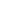 生产日期/批号不合格项目║检验结果║标准值分类任务来源/项目名称检验机构备注1广东康绿宝科技实业有限公司广东省南雄市康绿宝大道道潮州市金德盛贸易有限公司广东省潮州市城新西路与南较西路之间海逸壹号四季园A幢27-35号商铺康绿宝柠檬香洗洁精2千克/瓶图案--菌落总数║ 4.6×103CFU/g║≤1000CFU/g餐具洗涤剂广东省省级监督抽查深圳市计量质量检测研究院2广东卡迪娜实业有限公司广州市白云区龙归镇市一环路边北村工业区三路一号华润万家有限公司江北店惠州市惠城区惠州大道9号佳兆业中心一期一层部分及二层全部白猫柠檬红茶洗洁精500g/瓶白猫2018-12-06菌落总数║1.5×103CFU/g ║≤1000CFU/g餐具洗涤剂广东省省级监督抽查深圳市计量质量检测研究院序号标称生产企业名称标称生产企业地址被抽样单位名称被抽样单位地址产品名称规格型号商标 生产日期/批号不合格项目║检验结果║标准值分类任务来源/项目名称检验机构备注1广州市浩创塑料制品有限公司广东省广州市番禺区南村镇里仁洞村冼庄平安二路自编3号4栋101、201东莞市南城兴达厨具经营部东莞市南城区宏远宏景中心C3号135大底风车-淋膜杯------荧光性物质（波长254nm和365nm）║不符合要求║阴性特定纸容器广东省省级监督抽查广东省东莞市质量监督检测中心2潮州市潮安区宏美纸塑包装厂广东省潮州市潮 安区庵埠镇薛陇一村兴业路北东莞市南城兴达厨具经营部东莞市南城区宏远宏景中心C3号吐司托（淋膜纸盒）HM-K082套装----荧光性物质（波长254nm和365nm）║不符合要求║阴性纸盒广东省省级监督抽查广东省东莞市质量监督检测中心3宁波杰展纸杯有限公司浙江省慈溪市龙山镇农垦场广州市海珠区宝和百货经营部广州市海珠区南泰路168路南泰百货批发中心自编第N62号商铺S纹咖啡隔热杯250ML--2019-03-08容量及容量偏差║12.7%║±5.0%纸杯广东省省级监督抽查广东省东莞市质量监督检测中心4广州市谷和商贸有限公司广东省广州市海珠区洛溪大桥西北面北濠涌东侧广州南天（国际）酒店用品批发市场自编第21栋38号广州市海珠区宝和百货经营部广州市海珠区南泰路168路南泰百货批发中心自编第N62号商铺纸浆餐具6寸圆盘Φ150mm 10枚皇冠金杯2019-05耐温性能（95±5）℃油，30min ║不符合要求║无阴渗、无渗漏、无变形纸餐具广东省省级监督抽查广东省东莞市质量监督检测中心5汕头市众合扬帆包装科技有限公司广东省汕头市金平区汕樟路溪东码头路尾浩正公司内三号厂房二楼之一广州市海珠区刘得宝贸易商行广州市海珠区联星乡泉塘路95号203房纸板盒150×150×40mm--2019-06荧光性物质（波长254nm和365nm）║不符合要求║阴性纸盒广东省省级监督抽查广东省东莞市质量监督检测中心6佛山市南海金帆船纸塑食品包装厂广东省佛山市南海区里水镇北沙村委会伴岗村民小组“石龙”佛山市南海区腾景日用品批发商行佛山市南海区狮山镇罗村佛山中南农产品交易中心内中二区B057号铺皇牌花底纸8.5”圆形--2019-05荧光性物质（波长254nm和365nm）║不符合要求║阴性食品用纸包装广东省省级监督抽查广东省东莞市质量监督检测中心7广州金洁沣纸业有限公司广东省广州市番禺区洛浦街沙溪村沙滘东路11号首层广州市番禺区大石锦燕纸制品经营部广州市番禺区洛浦街沙溪大道206-270号广州南方沙溪五金酒店用品城市场11街81、83号笼底纸Φ20cm--2019-07荧光性物质（波长254nm和365nm）║不符合要求║阴性食品用纸包装广东省省级监督抽查广东省东莞市质量监督检测中心8深圳市兴鸿邦商贸有限公司广东省深圳市龙岗区龙城街道龙岗星河时代A22栋A506深圳市宝盈天和百货有限公司深圳市龙岗区平湖街道凤凰社区双拥街136、138号辅楼1-2层增厚型纸杯200ml ZB6012图形商标2019-05-11容量及容量偏差║-9.8%║±5.0%纸杯广东省省级监督抽查广东省东莞市质量监督检测中心9东莞市新城市百货有限公司广东省东莞市道滘镇蔡白工业区深圳市为盛百货有限公司观澜分店深圳市龙华区观澜街道桂花社区桂新路51一1号101一、二层热饮纸杯6 oz（约170毫升） NC018图形商标2018-09-01容量及容量偏差║22.6%║±5.0%纸杯广东省省级监督抽查广东省东莞市质量监督检测中心10深圳市惠丰祥贸易有限公司广东省深圳市福田区梅林街道上梅林福丰花园1栋402室深圳市万福达百货有限公司深圳市龙华新区观澜街道桂澜社区观澜大道419号兴万达广场二楼180ml一次性纸杯（50个）180ml--2019-03-01容量及容量偏差║-10.6%║±5.0%纸杯广东省省级监督抽查广东省东莞市质量监督检测中心11广州市都乐塑料制品有限公司广东省广州市番禺区大石街猛涌石南路1号603广州市南沙区南沙华盛隆商场广州市南沙区南沙街大涌村商业城A02号纸杯170ml DL-0521都乐2018-10-07容量及容量偏差║7.2%║±5.0%纸杯广东省省级监督抽查广东省东莞市质量监督检测中心序号标称生产企业名称标称生产企业地址被抽样单位名称被抽样单位地址产品名称规格型号商标 生产日期/批号不合格项目║检验结果║标准值分类任务来源/项目名称检验机构备注1中山市同成日用制品有限公司广东省中山市民众镇锦标村下隆丰路6-7号佛山市悦家商业有限公司南海桂城悦万广场分公司佛山市南海区桂城街道南海大道北46号悦万广场负一层1B-29、30号商铺（住所申报）PE无毒保鲜膜宽30厘米×长60米/卷奥捷2019-08-01气体透过率（氧）║2.95×104cm3/(m2·
24h·atm)║7000～20000cm3/(m2·
24h·atm)保鲜膜（袋）广东省省级监督抽查广州质量监督检测研究院2广州市明升塑料制品有限公司广东省广州市番禺区大龙街金龙路193号自编D1栋首层佛山市南海升宝百货有限公司佛山市南海区狮山镇松岗桃园二路联表西村商业楼一至三楼平口保鲜袋5607
120个×20cm×30cm/卷爱意家品2019-4-10跌落性能║3个袋均破裂║将800 g的粒径为2mm～5mm的聚乙烯粒料装入保鲜袋，用胶粘带将袋口封上，从500mm高度自由跌落一次至光滑水泥或瓷砖地面，取3个袋进行测试，应无破裂保鲜膜（袋）广东省省级监督抽查广州质量监督检测研究院3广州石之通高分子材料有限公司广州市番禺区沙湾镇西村细岗工业区二排4号之四广州家广超市有限公司中山远洋店中山市东区博爱六路28号远洋广场3幢购物中心0202卡之2F202、0302卡之3F301组合型保鲜袋货号：B-654
S40枚：200×300×0.009mm M40枚：250×380×0.009mm L40枚：300×400×0.009mm图形商标2019-4-15跌落性能║500mm高度自由跌落有破裂║500mm高度自由跌落一次无破裂保鲜膜（袋）广东省省级监督抽查初检机构：广州质量监督检测研究院；复检机构：广东产品质量监督检验研究院4人人乐连锁商业集团股份有限公司广东省深圳市宝安区石岩街道洲石路北侧人人乐物流中心主楼二层广州人人乐超市有限公司广州市黄埔区宏明路263号荔联街东区商业城二楼整层及三楼一半乐齐家点断式保鲜膜30cm×35cm×100张--2019-03-08气体透过率（氧）║2.29×104cm3/(m2·
24h·atm)║7000～20000cm3/(m2·
24h·atm)保鲜膜（袋）广东省省级监督抽查广州质量监督检测研究院5上海中新包装用品厂上海市青浦区金泽工业园区1号佛山市好又多怡东百货商业有限公司佛山市禅城区锦华路85号东方广场之明珠城负一层食品保鲜袋70只装/袋小乐惠2019-06-15气体透过率（氧）║25900cm3/(m2·
24h·atm)║7000～20000cm3/(m2·
24h·atm)保鲜膜（袋）广东省省级监督抽查广州质量监督检测研究院6上海云蕊实业发展有限公司上海市松江新桥新蟠路535号佛山市顺德区大润发商业有限公司佛山市顺德区大良街道办事处近良居委会延年路8号云蕾保鲜膜60m×30cm/卷--2019-04-25气体透过率（氧）║2.21×104cm3/(m2·
24h·atm)║7000～20000cm3/(m2·
24h·atm)保鲜膜（袋）广东省省级监督抽查广州质量监督检测研究院7四川鸿昌塑胶工业有限公司四川省成都市新都工业东区君跃路999号广东永辉超市有限公司南沙万达店广州市南沙区双山大道3号负一层(JM)手撕保鲜膜20厘米×40米20厘米×40米（加赠10米）--2019-05-06气体透过率（氧）║2.72×104cm3/(m2·
24h·atm)║7000～20000cm3/(m2·
24h·atm)保鲜膜（袋）广东省省级监督抽查广州质量监督检测研究院8安徽大力熊环保塑料科技有限公司安徽省蚌埠市高新区兴华路58号2号厂房广东永辉超市有限公司南沙万达店广州市南沙区双山大道3号负一层(JM)优颂滑刀式保鲜膜大号30cm×100m--2019-01-18气体透过率（氧）║30275 cm3/(m2·
24h·atm)║7000～20000cm3/(m2·
24h·atm)保鲜膜（袋）广东省省级监督抽查初检机构：广州质量监督检测研究院；复检机构：广东省潮州市质量计量监督检测所9广州市新博利塑料制品有限公司广东省广州市番禺区桥南街草河工业区南五排2号广东华南通商贸发展有限公司汕头金平分公司汕头市汕樟路41号康溢大号保鲜袋30×40cm（150个）300mm×40mm×0.006mm/卷图形商标2019-02-16跌落性能║三个袋均破裂║将1600g的粒径为2mm～5mm的聚乙烯粒料装入保鲜袋，用胶粘带将袋口封上，从500mm高度自由跌落一次至光滑水泥或瓷砖地面，取3个袋进行测试，应无破裂保鲜膜（袋）广东省省级监督抽查广州质量监督检测研究院10广州希艺欧家居用品有限公司广东省广州市海珠区盈丰路英豪三横街301广东华南通商贸发展有限公司汕头金平分公司汕头市汕樟路41号品质保鲜袋20cm×30cm×0.0007cm/卷--2019-03-20跌落性能║三个袋均破裂║将800g的粒径为2mm～5mm的聚乙烯粒料装入保鲜袋，用胶粘带将袋口封上，从500mm高度自由跌落一次至光滑水泥或瓷砖地面，取3个袋进行测试，应无破裂保鲜膜（袋）广东省省级监督抽查广州质量监督检测研究院11台州市路桥瑞康家庭用品厂浙江省台州市路桥区桐屿塑胶工业园区天虹商场股份有限公司超市阳江东汇城店阳江市江城区东风三路123号之一的东汇城广场第二层PE保鲜膜30cm×（30cm±1cm）总长30米新鲜生活2019-03-02气体透过率（氧）║2.54×104cm3/(m2·
24h·atm)║7000～20000cm3/(m2·
24h·atm)保鲜膜（袋）广东省省级监督抽查广州质量监督检测研究院12佛山晨华新材料有限公司广东省佛山市顺德区北滘镇黄龙村民委员会龙乐路3号明峰高新科技园惠州市大荣商贸有限公司惠州市仲恺高新技术产业开发区9号区PE保鲜膜25厘米×30米--2019-05-05气体透过率偏差（氧气）║+94.7～+101.1%║±20%保鲜膜（袋）广东省省级监督抽查广州质量监督检测研究院13珠海三樱日用品有限公司广东省珠海市金湾区红旗镇新安路99号华润万家生活超市(广州)有限公司黄岐分店佛山市南海区大沥镇黄岐宏威路6号三樱30米盒装保鲜膜货号：A890
30米×20cm/卷三樱2019-04-01气体透过率偏差（氧气）║+98.1～+115%║±20%保鲜膜（袋）广东省省级监督抽查广州质量监督检测研究院14广州市华升塑料制品有限公司广东省广州市番禺区石楼镇乐山路16号广州家的福商贸有限公司广州市番禺区石楼镇市莲路段108号二层中号超厚保鲜袋0592
25×38cm--2019-04-15跌落性能║三个袋均破裂║将1267g的粒径为2mm～5mm的聚乙烯粒料装入保鲜袋，用胶粘带将袋口封上，从500mm高度自由跌落一次至光滑水泥或瓷砖地面，取3个袋进行测试，应无破裂保鲜膜（袋）广东省省级监督抽查广州质量监督检测研究院15声科家居用品（上海）有限公司上海市青浦工业园区新技路777号锦江麦德龙现购自运有限公司广州花都商场广州市花都区新华街凤凰南路以东莲花路以北田美城广场A201房卷装保鲜膜宽30cm×长60m--2019-03-04气体透过率（氧）║2.70×104cm3/(m2·
24h·atm)║7000～20000cm3/(m2·
24h·atm)保鲜膜（袋）广东省省级监督抽查广州质量监督检测研究院16广州市南沙区振兴塑料有限公司广东省广州市南沙区榄核镇大生村广州市白云区嘉禾祺俽超市广州市白云区嘉禾街鹤龙二路13号嘉禾新商业广场3楼保鲜袋120个，BX623
380×250×0.07mm图形商标2019-05-13跌落性能║有破裂║500mm高度自由跌落一次无破裂保鲜膜（袋）广东省省级监督抽查初检机构：广州质量监督检测研究院；复检机构：广东产品质量监督检验研究院17广州家宝纸塑新材料有限公司广东省广州市白云区江高镇神山工业园振兴北路208号广州市海珠区南石头三中劳保用品经销部广州市海珠区南泰路168号南泰百货批发中心146档家宝食品保鲜膜20m×30cm图形商标2018-09-22气体透过率（氧）║2.49×104cm3/(m2·
24h·atm)║7000～20000cm3/(m2·
24h·atm)保鲜膜（袋）广东省省级监督抽查广州质量监督检测研究院序号标称生产企业名称标称生产企业地址被抽样单位名称被抽样单位地址产品名称规格型号商标 生产日期/批号不合格项目║检验结果║标准值分类任务来源/项目名称检验机构备注1 佛山市禅城区罗格大鸿发筷子厂广东省佛山市禅城区南庄镇罗格三丫涌工业区张秀凤（个体户）潮州市湘桥区新春市场内第66-69号铺鸿福牌8寸中华筷NO.016 L:24.5cmHong FU--耐湿热性║有裂纹、有明显发白║无裂纹、无明显发白密胺餐具广东省省级监督抽查广东省潮州市质量计量监督检测所1 佛山市禅城区罗格大鸿发筷子厂广东省佛山市禅城区南庄镇罗格三丫涌工业区张秀凤（个体户）潮州市湘桥区新春市场内第66-69号铺鸿福牌8寸中华筷NO.016 L:24.5cmHong FU--耐污染性║有明显污染║无明显污染密胺餐具广东省省级监督抽查广东省潮州市质量计量监督检测所1 佛山市禅城区罗格大鸿发筷子厂广东省佛山市禅城区南庄镇罗格三丫涌工业区张秀凤（个体户）潮州市湘桥区新春市场内第66-69号铺鸿福牌8寸中华筷NO.016 L:24.5cmHong FU--翘曲（地部）║＞0.75mm║≤0.45mm密胺餐具广东省省级监督抽查广东省潮州市质量计量监督检测所1 佛山市禅城区罗格大鸿发筷子厂广东省佛山市禅城区南庄镇罗格三丫涌工业区张秀凤（个体户）潮州市湘桥区新春市场内第66-69号铺鸿福牌8寸中华筷NO.016 L:24.5cmHong FU--总迁移量（4%乙酸）║18mg/dm2║≤10mg/dm2密胺餐具广东省省级监督抽查广东省潮州市质量计量监督检测所1 佛山市禅城区罗格大鸿发筷子厂广东省佛山市禅城区南庄镇罗格三丫涌工业区张秀凤（个体户）潮州市湘桥区新春市场内第66-69号铺鸿福牌8寸中华筷NO.016 L:24.5cmHong FU--脱色试验（浸泡液）║阳性║阴性密胺餐具广东省省级监督抽查广东省潮州市质量计量监督检测所2 惠州市盛广达实业有限公司惠州市惠阳区镇隆镇皇后村广东华南通商贸发展有限公司揭阳榕城分公司揭阳市榕城区临江南路与同心路西南角江南新城（地上1-2层）深圳筷M603sungold2018-08-03三聚氰胺单体迁移量（4%乙酸）║4.2mg/kg║≤2.5mg/kg密胺餐具广东省省级监督抽查广东省潮州市质量计量监督检测所3 东莞市智发实业有限公司广东省东莞市桥头镇桥头桥东路南五街38号广州艺而陶酒店用品有限公司广州市番禺区洛浦街沙溪大道广州市信基沙溪酒店用品博览城（沙溪区）C区92-94号水杯428030永昌盛--三聚氰胺单体迁移量（4%乙酸）║ 5.0 mg/kg║≤2.5mg/kg密胺餐具广东省省级监督抽查初检机构：广东省潮州市质量计量监督检测所，复检机构：广东产品质量监督检验研究院4 广州简米餐具有限公司广东省广州市番禺区洛浦街西一村工业路61号恒盛工业园19号厂房广州市番禺区洛浦简暖贸易商行广州市番禺区洛浦街沙溪大道11号广州市信基沙溪酒店用品博览城D区1号铺口杯6811简米--总迁移量（4%乙酸）║15 mg/dm2║≤10mg/dm2密胺餐具广东省省级监督抽查初检机构：广东省潮州市质量计量监督检测所，复检机构：广东产品质量监督检验研究院4 广州简米餐具有限公司广东省广州市番禺区洛浦街西一村工业路61号恒盛工业园19号厂房广州市番禺区洛浦简暖贸易商行广州市番禺区洛浦街沙溪大道11号广州市信基沙溪酒店用品博览城D区1号铺口杯6811简米--三聚氰胺单体迁移量（4%乙酸）║5.0 mg/kg║≤2.5mg/kg密胺餐具广东省省级监督抽查初检机构：广东省潮州市质量计量监督检测所，复检机构：广东产品质量监督检验研究院5 揭阳市豪门塑料制品有限公司广东省揭阳市榕城区梅云内畔工业区潮州市潮安区庵埠镇大福源购物商场潮州市潮安区庵埠镇庵凤路林厝路段(原林厝小学旧址)尊贵上品A08（密胺筷）22.5cmHaomen--耐污染性║有明显污染║无明显污染密胺餐具广东省省级监督抽查广东省潮州市质量计量监督检测所5 揭阳市豪门塑料制品有限公司广东省揭阳市榕城区梅云内畔工业区潮州市潮安区庵埠镇大福源购物商场潮州市潮安区庵埠镇庵凤路林厝路段(原林厝小学旧址)尊贵上品A08（密胺筷）22.5cmHaomen--总迁移量（4%乙酸）║160mg/dm2║≤10mg/dm2密胺餐具广东省省级监督抽查广东省潮州市质量计量监督检测所5 揭阳市豪门塑料制品有限公司广东省揭阳市榕城区梅云内畔工业区潮州市潮安区庵埠镇大福源购物商场潮州市潮安区庵埠镇庵凤路林厝路段(原林厝小学旧址)尊贵上品A08（密胺筷）22.5cmHaomen--脱色试验（浸泡液）║阳性║阴性密胺餐具广东省省级监督抽查广东省潮州市质量计量监督检测所5 揭阳市豪门塑料制品有限公司广东省揭阳市榕城区梅云内畔工业区潮州市潮安区庵埠镇大福源购物商场潮州市潮安区庵埠镇庵凤路林厝路段(原林厝小学旧址)尊贵上品A08（密胺筷）22.5cmHaomen--甲醛单体迁移量（4%乙酸）║155mg/kg║≤15mg/kg密胺餐具广东省省级监督抽查广东省潮州市质量计量监督检测所6 东莞顺大美耐皿制品有限公司广东省东莞市桥头镇田新村第二工业区潮州市潮安区庵埠镇大福源购物商场潮州市潮安区庵埠镇庵凤路林厝路段(原林厝小学旧址)艺品筷（密胺筷）22.5cm、NO.105ShunTa--三聚氰胺单体迁移量（4%乙酸）║19 mg/kg║≤2.5mg/kg密胺餐具广东省省级监督抽查初检机构：广东省潮州市质量计量监督检测所，复检机构：广东产品质量监督检验研究院7 东莞顺大美耐皿制品有限公司广东省东莞市桥头镇田新村第二工业区潮州市潮安区庵埠镇大福源购物商场潮州市潮安区庵埠镇庵凤路林厝路段(原林厝小学旧址)8寸京宴筷（密胺筷）24.5cm、NO.87ShunTa--三聚氰胺单体迁移量（4%乙酸）║13 mg/kg║≤2.5mg/kg密胺餐具广东省省级监督抽查初检机构：广东省潮州市质量计量监督检测所，复检机构：广东产品质量监督检验研究院8 广州市番禺区南村齐泉筷子工艺厂--潮州市潮安区龙湖镇汇金超市潮州市潮安区龙湖镇市头村龙中路2号（自编2号）齐泉防滑密胺筷24cm、NO.03瑞达--三聚氰胺单体迁移量（4%乙酸）║6.1 mg/kg║≤2.5mg/kg密胺餐具广东省省级监督抽查初检机构：广东省潮州市质量计量监督检测所，复检机构：广东产品质量监督检验研究院9 东莞市合顺美耐皿制品有限公司广东省东莞市桥头镇山和村广州市番禺区洛浦毛瓷日用经营部广州市番禺区洛浦街沙溪村“沙头顶”（塑料城）B型第913号密胺碗8907图形商标--跌落║有破裂║无破裂密胺餐具广东省省级监督抽查广东省潮州市质量计量监督检测所9 东莞市合顺美耐皿制品有限公司广东省东莞市桥头镇山和村广州市番禺区洛浦毛瓷日用经营部广州市番禺区洛浦街沙溪村“沙头顶”（塑料城）B型第913号密胺碗8907图形商标--三聚氰胺单体迁移量（4%乙酸）║4.3mg/kg║≤2.5mg/kg密胺餐具广东省省级监督抽查广东省潮州市质量计量监督检测所10 东莞市合顺美耐皿制品有限公司广东省东莞市桥头镇山和村广州市番禺区洛浦毛瓷日用经营部广州市番禺区洛浦街沙溪村“沙头顶”（塑料城）B型第913号密胺小碗9926图形商标--三聚氰胺单体迁移量（4%乙酸）║5.0mg/kg║≤2.5mg/kg密胺餐具广东省省级监督抽查广东省潮州市质量计量监督检测所11 广州互诚餐具有限公司广东省广州市白云区嘉禾街空港大道88号嘉大广场B塔1207房广州市海珠区顶好密胺餐具商行广州市海珠区广州南天（国际）酒店用品批发市场37栋8、10号水杯MS009互诚--三聚氰胺单体迁移量（4%乙酸）║2.9mg/kg║≤2.5mg/kg密胺餐具广东省省级监督抽查广东省潮州市质量计量监督检测所12 深圳城建竹木塑胶制品有限公司深圳市南山区西丽大勘材工业一路16栋广州市番禺区大石建德丰餐具经营部广州市番禺区洛浦街沙溪大道沙溪国际酒店用品城B区84号密胺水杯J113-1图形商标--耐污染性
║有明显污染║无明显污染密胺餐具广东省省级监督抽查广东省潮州市质量计量监督检测所12 深圳城建竹木塑胶制品有限公司深圳市南山区西丽大勘材工业一路16栋广州市番禺区大石建德丰餐具经营部广州市番禺区洛浦街沙溪大道沙溪国际酒店用品城B区84号密胺水杯J113-1图形商标--三聚氰胺单体迁移量（4%乙酸）║3.5mg/kg║≤2.5mg/kg密胺餐具广东省省级监督抽查广东省潮州市质量计量监督检测所13 东莞市潮美餐具有限公司广东省东莞市桥头镇岗头村桥东路南七街6号E栋一楼广州市潮美酒店用品有限公司广州市番禺区洛浦街沙溪大道广州市信基沙溪酒店用品博览城（沙溪区）市场F区111-112号铺碗K-058图形商标（cm)--耐污染性
║有明显污染║无明显污染密胺餐具广东省省级监督抽查广东广东省潮州市质量计量监督检测所13 东莞市潮美餐具有限公司广东省东莞市桥头镇岗头村桥东路南七街6号E栋一楼广州市潮美酒店用品有限公司广州市番禺区洛浦街沙溪大道广州市信基沙溪酒店用品博览城（沙溪区）市场F区111-112号铺碗K-058图形商标（cm)--三聚氰胺单体迁移量（4%乙酸）║7.5mg/kg║≤2.5mg/kg密胺餐具广东省省级监督抽查广东广东省潮州市质量计量监督检测所序号标称生产企业名称标称生产企业地址被抽样单位名称被抽样单位地址产品名称规格型号商标 生产日期/批号不合格项目║检验结果║标准值分类任务来源/项目名称检验机构备注1揭阳市创鹏不锈钢制品厂广东揭阳市榕城区榕东东乡村工业区潮州市湘桥区东旭百货超市潮州市湘桥区城西前街南较路信明楼楼下φ14cm长夹柄网漏1个/把创鹏--铬（Cr）迁移量║1.13×103mg/kg║≤2.0mg/kg不锈钢餐厨具（碗、筷、勺、叉、刀等）广东省省级监督抽查深圳市计量质量检测研究院1揭阳市创鹏不锈钢制品厂广东揭阳市榕城区榕东东乡村工业区潮州市湘桥区东旭百货超市潮州市湘桥区城西前街南较路信明楼楼下φ14cm长夹柄网漏1个/把创鹏--镍（Ni）迁移量║6.02mg/kg║≤0.5mg/kg不锈钢餐厨具（碗、筷、勺、叉、刀等）广东省省级监督抽查深圳市计量质量检测研究院2阳江市阳东区泓光工贸有限公司阳江市阳东区那霍工业区那金七路 潮州市湘桥区方晓自选店潮州市湘桥区城新路2/30号首层铺面多用刀刨--图案2018-06-01镍（Ni）迁移量║1.11mg/kg║≤0.5mg/kg不锈钢餐厨具（碗、筷、勺、叉、刀等）广东省省级监督抽查深圳市计量质量检测研究院序号标称生产企业名称标称生产企业地址被抽样单位名称被抽样单位地址产品名称规格型号商标 生产日期/批号不合格项目║检验结果║标准值分类任务来源/项目名称检验机构备注1潮州市潮安区浮洋金地辉煌陶瓷制作厂广东省潮州市潮安区浮洋镇庵后工业区广州瓷源酒店用品有限公司广州市番禺区洛浦街沙溪大道杯口径：73mm--2019-06-20抗热震性║有裂纹║180℃至20℃热交换一次应无裂纹食品用陶瓷制品广东省省级监督抽查广东省潮州市质量计量监督检测所2潮州市潮安区浮洋金地辉煌陶瓷制作厂广东省潮州市潮安区浮洋镇庵后工业区广州瓷源酒店用品有限公司广州市番禺区洛浦街沙溪大道浅式盘口径：203mm--2019-06-20抗热震性║有裂纹║180℃至20℃热交换一次应无裂纹食品用陶瓷制品广东省省级监督抽查广东省潮州市质量计量监督检测所3潮州市潮安区一堂瓷器有限公司广东省潮州市潮安区浮洋镇韦骆村广州市番禺区洛浦陶之器酒店用品商行广州市番禺区洛浦街沙溪大道杯67mm×67mm--2019-06-25抗热震性║有裂纹║180℃至20℃热交换一次应无裂纹食品用陶瓷制品广东省省级监督抽查广东省潮州市质量计量监督检测所4潮州市潮安区一堂瓷器有限公司广东省潮州市潮安区浮洋镇韦骆村广州市番禺区洛浦陶之器酒店用品商行广州市番禺区洛浦街沙溪大道盘口径：201mm--2019-06-25抗热震性║有裂纹║180℃至20℃热交换一次应无裂纹食品用陶瓷制品广东省省级监督抽查广东省潮州市质量计量监督检测所5景德镇高新区金和美陶瓷厂江西省景德镇市高新区长城创域南路广州市番禺区大石福林酒店用品商行广州市番禺区洛浦街沙溪大道盘口径：202mm--2019-06-25抗热震性║有裂纹║180℃至20℃热交换一次应无裂纹食品用陶瓷制品广东省省级监督抽查广东省潮州市质量计量监督检测所6深圳市宝通和工贸有限公司广东省深圳市福田区皇城广场皇溪苑2314室昆山润华商业有限公司潮州分公司潮州市湘桥区潮州大道中段奎元广场A区宝通和2#特惠陶瓷碗------2019-01-18抗热震性║有裂纹║180℃至20℃热交换一次应无裂纹食品用陶瓷制品广东省省级监督抽查广东省潮州市质量计量监督检测所7深圳市宝通和工贸有限公司广东省深圳市福田区皇城广场皇溪苑2314室昆山润华商业有限公司潮州分公司潮州市湘桥区潮州大道中段奎元广场A区宝通和4#特惠陶瓷------2019-01-17抗热震性║有裂纹║180℃至20℃热交换一次应无裂纹食品用陶瓷制品广东省省级监督抽查广东省潮州市质量计量监督检测所8上海敏杨商贸有限公司上海市浦东新区黄楼镇杜坊村宋家宅58号2幢311室广东华南通商贸发展有限公司潮州分公司潮州市枫溪区潮枫路5元陶瓷均价盘口径：184mm敏扬陶瓷2019-04-16吸水率║5.94%║炻器类≤5.0%食品用陶瓷制品广东省省级监督抽查初检机构：广东省潮州市质量计量监督检测所，复检机构：佛山市质量计量监督检测中心9潮州市枫溪区忠信日用陶瓷厂广东省潮州市枫溪区詹厝村宾福南一区二横3号广州忠信酒店用品有限公司广州市番禺区洛浦街沙溪大道碗口径：107mm--2019-06-01吸水率║10.9% 13.2% 10.8%║炻器类≤5.0%食品用陶瓷制品广东省省级监督抽查广东省潮州市质量计量监督检测所10怀仁嘉明陶瓷有限责任公司山西省朔州市怀仁县南家堡村潮州市枫溪区钊旺陶瓷经营部潮州市枫溪区池湖村团结桥53号商铺7"浅盘7"--2019-01-16吸水率║7.5% 7.6% 7.9%║炻器类≤5.0%食品用陶瓷制品广东省省级监督抽查广东省潮州市质量计量监督检测所11怀仁县东兴陶瓷有限责任公司山西省朔州市怀仁县新家园陶瓷工业区潮州市枫溪区钊旺陶瓷经营部潮州市枫溪区池湖村团结桥53号商铺4"直口碗4寸--2019-06-20吸水率║8.5% 8.2% 8.3%║炻器类≤5.0%食品用陶瓷制品广东省省级监督抽查广东省潮州市质量计量监督检测所12怀仁县奕佳瓷业有限公司山西省朔州怀仁县新家园陶瓷工业园骆翠云潮州市枫溪区池湖村沙坝路59号4.5"罗汉碗4.5"--2019-07-23吸水率║12.1% 11.7% 11.5%║炻器类≤5.0%食品用陶瓷制品广东省省级监督抽查广东省潮州市质量计量监督检测所13怀仁市雅宸瓷业有限责任公司山西省朔州市怀仁金沙滩陶瓷工业园区潮州市枫溪区腾辉蕊陶瓷经营部潮州市枫溪区池湖村桃园片3号之二4.5"方碗4.5"--2019-07-24吸水率║6.6% 6.7% 8.2%║炻器类≤5.0%食品用陶瓷制品广东省省级监督抽查广东省潮州市质量计量监督检测所14怀仁华缶瓷业有限责任公司山西省朔州市怀仁县云东经济园区潮州市枫溪区腾辉蕊陶瓷经营部潮州市枫溪区池湖村桃园片3号之二青枝玉蔓4.5英寸旋纹碗4.5"--2019-05-10吸水率║9.2% 7.9% 7.9%║炻器类≤5.0%食品用陶瓷制品广东省省级监督抽查广东省潮州市质量计量监督检测所序号标称生产企业名称标称生产企业地址被抽样单位名称被抽样单位所在省份产品名称规格型号生产日期/批号分类任务来源项目名称检验机构备注1厦门帝尔特企业有限公司福建省厦门市思明区湖滨北路金星路61-69号佛山市顺德区大润发商业有限公司广东省标准口径十字孔奶嘴B05-A2019/05/25奶嘴广东省省级监督抽查广东产品质量监督检验研究院2广州市卓奕婴儿用品有限公司广东省广州市白云区江高镇长岗村第四社长胜路F楼广州市荔湾区可爱多婴儿用品商行广东省宽口径乳感奶嘴ki1259 M--奶嘴广东省省级监督抽查广东产品质量监督检验研究院3广州市贝乐康婴儿用品有限公司广东省广州市白云区江高镇松岗街天才岗17号中山市宝琳婴幼服饰有限公司广东省+孔柔软硅胶奶嘴YN6112--奶嘴广东省省级监督抽查广东产品质量监督检验研究院4广州市贝乐康婴儿用品有限公司广东省广州市白云区江高镇松岗街天才岗17号中山市宝琳婴幼服饰有限公司广东省S孔柔软硅胶奶嘴YN6109--奶嘴广东省省级监督抽查广东产品质量监督检验研究院5广州市晖悦婴儿用品有限公司广东省广州市荔湾区西塱东西路工业区三区15号广州市荔湾区中八童装妇婴用品广场蜜儿宝妇婴用品商行广东省布朗博士好流畅®爱宝选流量2宽口硅胶奶嘴372-CH2 Level2▪流量22019/06/05奶嘴广东省省级监督抽查广东产品质量监督检验研究院6广东宝贝儿婴童用品实业有限公司广东省汕头市濠江区三联工业区中山市东凤润泰商业有限公司广东省标准口径自然乳感奶嘴----奶嘴广东省省级监督抽查广东产品质量监督检验研究院7广州市贝贝乐婴童用品有限公司广东省广州市白云区太和镇夏良工业区佛山市顺德区万胜易购商业有限公司广东省宽口径真实感奶嘴（3入）BY4808--奶嘴广东省省级监督抽查广东产品质量监督检验研究院8贝亲母婴用品（上海）有限公司上海市青浦区青浦工业园区北盈路405号佛山市顺德区容山商场有限公司广东省贝亲标准口径奶嘴（L号圆孔）（2只装）2只装 L号圆孔2019/05/15奶嘴广东省省级监督抽查广东产品质量监督检验研究院9广州市喜业婴儿用品有限公司广东省广州市白云区人和镇人和村人汉路63号广州市荔湾区小雪球童装商行广东省自然口感宽口径奶嘴M中圆孔M中圆孔2019/01/05奶嘴广东省省级监督抽查广东产品质量监督检验研究院10广州市晖悦婴儿用品有限公司广东省广州市荔湾区西塱东西路工业区三区15号广州市荔湾区中八童装妇婴用品广场蜜儿宝妇婴用品商行广东省布朗博士好流畅®爱宝选流量4宽口硅胶奶嘴363-CH2 Level4▪流量42019/03/18奶嘴广东省省级监督抽查广东产品质量监督检验研究院11广州市卓奕婴儿用品有限公司广东省广州市白云区江高镇长岗村第四社长胜路F楼广州市荔湾区可爱多婴儿用品商行广东省宽口径乳感奶嘴ki1256 L--奶嘴广东省省级监督抽查广东产品质量监督检验研究院12广州贝利婴童用品有限公司广东省广州市花都区花东镇花侨侨南二路西5号广州市荔湾区可娃婴儿用品商行广东省磨砂防胀气液体硅胶奶嘴2606 +2019/05/27奶嘴广东省省级监督抽查广东产品质量监督检验研究院13广州市喜业婴儿用品有限公司广东省广州市白云区人和镇人和村人汉路63号广州市荔湾区小雪球童装商行广东省自然口感宽口径奶嘴S小圆孔S小圆孔2019/01/05奶嘴广东省省级监督抽查广东产品质量监督检验研究院14广州盛源优贝橡塑制品有限公司广东省广州市花都区新雅街朝胜路自编5号A栋首层101中山市宝琳婴幼服饰有限公司广东省宽口L孔仿生护唇实感奶嘴H20452019/05/29奶嘴广东省省级监督抽查广东产品质量监督检验研究院15广州市晖悦婴儿用品有限公司广东省广州市荔湾区西塱东西路工业区三区15号广州市荔湾区中八童装妇婴用品广场蜜儿宝妇婴用品商行广东省布朗博士好流畅®爱宝选流量3宽口硅胶奶嘴382-CH2 Level3▪流量32018/12/14奶嘴广东省省级监督抽查广东产品质量监督检验研究院16翁源县万成塑胶制品有限公司广东省韶关翁源官渡经济开发试验区翁城鹏辉工业园广州市荔湾区三月小熊婴儿用品贸易行广东省宽口防胀气母乳奶嘴MS284-1V ＋2019/05/03奶嘴广东省省级监督抽查广东产品质量监督检验研究院17广州盛源优贝橡塑制品有限公司广东省广州市花都区新雅街朝胜路自编5号A栋首层101中山市宝琳婴幼服饰有限公司广东省宽口M孔仿生护唇实感奶嘴H20442019/05/23奶嘴广东省省级监督抽查广东产品质量监督检验研究院18广东瀛海实业科技股份有限公司广东省中山市小榄镇沙口天利路14号佛山市顺德区大润发商业有限公司广东省宽口径仿生奶嘴YH2012C2018/05/05奶嘴广东省省级监督抽查广东产品质量监督检验研究院19浙江日康婴儿用品有限公司浙江省台州市黄岩经济开发区北院大道12号广州市荔湾区中八童装妇婴用品广场幸运星婴儿用品店广东省母乳实感奶嘴RK-33542018/11/01奶嘴广东省省级监督抽查广东产品质量监督检验研究院20翁源县万成塑胶制品有限公司广东省韶关翁源官渡经济开发试验区翁城鹏辉工业园广州市荔湾区三月小熊婴儿用品贸易行广东省宽口防胀气母乳奶嘴MS284-1F 圆孔2019/04/08奶嘴广东省省级监督抽查广东产品质量监督检验研究院21贝亲母婴用品（上海）有限公司上海市青浦工业园区北盈路405号沃尔玛（广东）商业零售有限公司顺德东乐路分店广东省标准口径玻璃奶瓶（240mL）AA85 240mL43348奶瓶广东省省级监督抽查广东产品质量监督检验研究院22台州市悦活婴儿用品有限公司浙江省台州市黄岩澄江开发区广州市荔湾区小雪球童装商行广东省PP宝娃宽口径双色自动奶瓶240ml240ml 20222019/04/19奶瓶广东省省级监督抽查广东产品质量监督检验研究院23金升（广州）塑胶制品有限公司广东省广州市黄沙大道粤莱大街25号荔河大厦2119-2120广州市倾恩婴儿用品有限公司广东省积高标准口径晶钻玻璃奶瓶250ml2019/04/12奶瓶广东省省级监督抽查广东产品质量监督检验研究院24翁源县万成塑胶制品有限公司广东省韶关市翁源官渡经济开发试验区翁城鹏辉工业园中山市小榄镇儿皆母婴用品店广东省新生儿专用宽口防摔玻璃奶瓶CA005 140ml2017/03/01奶瓶广东省省级监督抽查广东产品质量监督检验研究院25浙江日康婴儿用品有限公司浙江省台州市黄岩经济开发区北院大道12号广州市荔湾区中八童装妇婴用品广场幸运星婴儿用品店广东省玻璃果汁奶瓶RK-3057 80ml2018/05/02奶瓶广东省省级监督抽查广东产品质量监督检验研究院26厦门帝尔特企业有限公司福建省厦门市同安区新民镇新民大道1306号E栋沃尔玛（广东）商业零售有限公司顺德东乐路分店广东省玻璃大奶瓶A22 250ml2019/06/03奶瓶广东省省级监督抽查广东产品质量监督检验研究院27浙江日康婴儿用品有限公司浙江省台州市黄岩经济开发区北院大道12号广州市荔湾区中八童装妇婴用品广场幸运星婴儿用品店广东省宽口有柄自动奶瓶RK-3131 180ml2018/01/01奶瓶广东省省级监督抽查广东产品质量监督检验研究院28翁源县万成塑胶制品有限公司广东省韶关市翁源官渡经济开发试验区翁城鹏辉工业园中山市小榄镇儿皆母婴用品店广东省宽口玻璃奶瓶CA007 240ml2017/03/01奶瓶广东省省级监督抽查广东产品质量监督检验研究院29东莞市呵贝婴童用品有限公司广东省东莞市万江街道大汾社区新基工业区9号广州市海珠区皇家喜洋洋母婴店广东省宽口手柄自动PPSU杯盖奶瓶300ml2019/05/20奶瓶广东省省级监督抽查广东产品质量监督检验研究院30厦门帝尔特企业有限公司福建省厦门市思明区湖滨北路金星路61-69号佛山市顺德区容桂环球家电百货有限公司广东省玻璃大奶瓶250mL2018/10/15奶瓶广东省省级监督抽查广东产品质量监督检验研究院31广东瀛海实业科技股份有限公司广东省中山市小榄镇沙口天利路14号佛山市顺德区大润发商业有限公司广东省PPSU成长奶瓶240mlYH1008B 240ml/8 OZ2018/05/05奶瓶广东省省级监督抽查广东产品质量监督检验研究院32台州市悦活婴儿用品有限公司浙江省台州市黄岩澄江开发区广州市荔湾区小雪球童装商行广东省宽口径晶钻玻璃奶瓶180ml 73542019/05/30奶瓶广东省省级监督抽查广东产品质量监督检验研究院33台州市悦活婴儿用品有限公司浙江省台州市黄岩澄江开发区广州市海珠区昌岗琦琦屋母婴用品商行广东省PPSU宝娃宽口双色带柄自动奶瓶240mL240ml至2029-06-11奶瓶广东省省级监督抽查广东产品质量监督检验研究院34翁源县万成塑胶制品有限公司广东省韶关翁源官渡经济开发试验区翁城鹏辉工业园广州市荔湾区三月小熊婴儿用品贸易行广东省宽口玻璃奶瓶MS2068 140ml2019/01/08奶瓶广东省省级监督抽查广东产品质量监督检验研究院35广州盛源优贝橡塑制品有限公司广东省广州市花都区新雅街朝胜路自编5号A栋首层101中山市宝琳婴幼服饰有限公司广东省弯头易握晶钻玻璃奶瓶H1573 160ml2018/11/02奶瓶广东省省级监督抽查广东产品质量监督检验研究院36广东宝贝儿婴童用品股份有限公司广东省汕头市濠江区三联工业区沃尔玛（广东）商业零售有限公司顺德东乐路分店广东省标准口径防烫抗摔玻璃奶瓶150ml2018/10/05奶瓶广东省省级监督抽查广东产品质量监督检验研究院37可爱多（广州）母婴用品有限公司广东省广州市白云区江高镇长岗东路8号之三广州市荔湾区可爱多婴儿用品商行广东省宽口径修身PP聚丙烯自动奶瓶300ml--奶瓶广东省省级监督抽查广东产品质量监督检验研究院38贝亲母婴用品（上海）有限公司上海市青浦区青浦工业园区北盈路405号佛山市顺德区容山商场有限公司广东省标准口径玻璃奶瓶（200ml）200ml2018/08/07奶瓶广东省省级监督抽查广东产品质量监督检验研究院39厦门帝尔特企业有限公司福建省厦门市思明区湖滨北路金星路61-69号佛山市顺德区容桂环球家电百货有限公司广东省玻璃小奶瓶120mL2019/06/18奶瓶广东省省级监督抽查广东产品质量监督检验研究院40金升（广州）塑胶制品有限公司广东省广州市黄沙大道粤莱大街25号荔河大厦2119-2120广州市倾恩婴儿用品有限公司广东省积高真乳实感宽口径PP奶瓶270ml2019/04/12奶瓶广东省省级监督抽查广东产品质量监督检验研究院41广州卓粤橡胶制品有限公司广东省广州市白云区太和镇龙归永兴村榕树塘工业区广州市海珠区皇家喜洋洋母婴店广东省宽口手柄自动PPSU杯盖奶瓶240ml2019/04/11奶瓶广东省省级监督抽查广东产品质量监督检验研究院42广东瀛海实业科技股份有限公司广东省中山市小榄镇沙口天利路14号佛山市顺德区大润发商业有限公司广东省PPSU成长奶瓶150mlYH1008A 150ml/5 OZ2018/05/05奶瓶广东省省级监督抽查广东产品质量监督检验研究院43东莞市希贝实业有限公司广东省东莞市中堂镇潢涌北王路8号广州市海珠区昌岗琦琦屋母婴用品商行广东省PPSU黄金轻松吸奶瓶180ml2018/08/20奶瓶广东省省级监督抽查广东产品质量监督检验研究院44广州贝利婴童用品有限公司广东省广州市花都区花东镇花侨侨南二路西5号广州市荔湾区可娃婴儿用品商行广东省动物卡通奶瓶2435 210ml2019/04/08奶瓶广东省省级监督抽查广东产品质量监督检验研究院45广东宝贝儿婴童用品股份有限公司广东省汕头市濠江区三联工业区沃尔玛（广东）商业零售有限公司顺德东乐路分店广东省初生儿玻璃奶瓶60ml2018/09/04奶瓶广东省省级监督抽查广东产品质量监督检验研究院46厦门帝尔特企业有限公司福建省厦门市同安区新民镇新民大道1306号E栋沃尔玛（广东）商业零售有限公司顺德东乐路分店广东省玻璃小奶瓶A23 120ml2019/06/03奶瓶广东省省级监督抽查广东产品质量监督检验研究院47东莞市希贝实业有限公司广东省东莞市中堂镇潢涌村北潢路段广州市海珠区昌岗琦琦屋母婴用品商行广东省PPSU天使翅膀轻松吸奶瓶240ml2019/05/08奶瓶广东省省级监督抽查广东产品质量监督检验研究院48广州市鸿鑫塑料制品有限公司广东省广州市中山市宝琳婴幼服饰有限公司广东省PP宽口防滑自动手柄奶瓶YP7108 240ml--奶瓶广东省省级监督抽查广东产品质量监督检验研究院49可爱多（广州）母婴用品有限公司广东省广州市白云区江高镇长岗东路8号之三广州市荔湾区可爱多婴儿用品商行广东省宽口径晶钻玻璃自动奶瓶150ml--奶瓶广东省省级监督抽查广东产品质量监督检验研究院50广州贝利婴童用品有限公司广东省广州市花都区花东镇花侨侨南二路西5号广州市荔湾区可娃婴儿用品商行广东省宽口径PP自动奶瓶2665 180ml2019/07/22奶瓶广东省省级监督抽查广东产品质量监督检验研究院51东莞市呵贝婴童用品有限公司广东省东莞市万江街道大汾社区新基工业区9号广州市海珠区皇家喜洋洋母婴店广东省企鹅型PPSU滑盖多功能奶瓶学饮杯270ml2019/04/11婴幼儿塑料餐饮具广东省省级监督抽查广东产品质量监督检验研究院52广州市好可爱日用品有限公司广东省广州市广州市海珠区昌岗琦琦屋母婴用品商行广东省辅食研磨碗--至2029-03-12婴幼儿塑料餐饮具广东省省级监督抽查广东产品质量监督检验研究院53东莞华宇塑胶制品有限公司广东省东莞市凤岗镇竹尾田村广州市荔湾区琛翔妇婴用品商行广东省UF 柔软育儿用汤匙R9866082019/01/17婴幼儿塑料餐饮具广东省省级监督抽查广东产品质量监督检验研究院54广州市宝贝乐婴童用品有限公司广东省广州白云区人和方石工业区广州市海珠区贝亲儿童百货店广东省宝德 双柄多彩PPSU饮水杯300ml300ml--婴幼儿塑料餐饮具广东省省级监督抽查广东产品质量监督检验研究院55浙江日康婴儿用品有限公司浙江省台州市黄岩经济开发区北院大道12号广州市荔湾区中八童装妇婴用品广场幸运星婴儿用品店广东省宝宝吸管杯RK-3439 200ml2018/04/01婴幼儿塑料餐饮具广东省省级监督抽查广东产品质量监督检验研究院56广州市好可爱日用品有限公司广东省广州市广州市海珠区昌岗琦琦屋母婴用品商行广东省企鹅学饮杯210ML至2029-06-08婴幼儿塑料餐饮具广东省省级监督抽查广东产品质量监督检验研究院57广州市亿方塑胶制品有限公司广东省广州市白云区均禾街清湖村苏元庄工业区自编9号广州市海珠区贝亲儿童百货店广东省高级防滑水杯PP高级防滑水杯 360ml2019/08/02婴幼儿塑料餐饮具广东省省级监督抽查广东产品质量监督检验研究院58广州贝利婴童用品有限公司广东省广州市花都区花东镇花侨侨南二路西5号广州市荔湾区可娃婴儿用品商行广东省婴儿软头汤匙（黄色）21042019/02/18婴幼儿塑料餐饮具广东省省级监督抽查广东产品质量监督检验研究院59浙江龙士达家居用品有限公司浙江省台州市仙居县永安工业集聚区春晖中路1号佛山市顺德区大润发商业有限公司广东省小黄人玩趣便携吸管杯CH-8183 430ml2019/03/11婴幼儿塑料餐饮具广东省省级监督抽查广东产品质量监督检验研究院60广州市亿方塑胶制品有限公司广东省广州市白云区均禾街清湖村苏元庄工业区自编9号广州市海珠区贝亲儿童百货店广东省双耳吸管背带PP水杯PP水杯 300ml2019/08/02婴幼儿塑料餐饮具广东省省级监督抽查广东产品质量监督检验研究院61广州市新力实业有限公司广东省广州市番禺区沙湾镇福龙工业区广州市海珠区晓红童装店广东省PPSU 波咔双耳防喷学饮杯TMY-4617 350ml2018/05/29婴幼儿塑料餐饮具广东省省级监督抽查广东产品质量监督检验研究院62广州市新力实业有限公司广东省广州市番禺区沙湾镇福龙工业区广州市荔湾区靠娃儿妇婴用品商行广东省双耳吸管杯MF-4139 280ml2018/05/08婴幼儿塑料餐饮具广东省省级监督抽查广东产品质量监督检验研究院63永辉（惠州）轻工实业有限公司广东省惠州市仲恺高新区惠州市仲恺高新区贝婴港母婴用品店广东省240ml大宽口PP吸管杯1个装（240ml）2019/07/31婴幼儿塑料餐饮具广东省省级监督抽查广东产品质量监督检验研究院64广州市宝贝乐婴童用品有限公司广东省广州市白云区人和方石工业区广州市海珠区昌岗琦琦屋母婴用品商行广东省宝德PPSU高级饮水杯400ml至2028-06-26婴幼儿塑料餐饮具广东省省级监督抽查广东产品质量监督检验研究院65广州市卓奕婴儿用品有限公司广东省广州市白云区江高镇长岗村第四社长胜路F楼广州市海珠区妙妙屋商行广东省带柄吸垫婴儿碗（可微波）--至2024-08-01婴幼儿塑料餐饮具广东省省级监督抽查广东产品质量监督检验研究院66永辉（惠州）轻工实业有限公司广东省惠州市仲恺高新区惠州市仲恺高新区贝婴港母婴用品店广东省300ml大宽口PP吸管杯1个装（300ml）2019/07/31婴幼儿塑料餐饮具广东省省级监督抽查广东产品质量监督检验研究院67惠州市迪格逊婴儿用品有限公司广东省惠州市仲恺高新区53号小区迪格逊工业大厦惠州市仲恺高新区贝婴港母婴用品店广东省吸管学饮杯200ml吸管学饮杯200ml2019/07/31婴幼儿塑料餐饮具广东省省级监督抽查广东产品质量监督检验研究院68广州市卓奕婴儿用品有限公司广东省广州市白云区江高镇长岗村第四社长胜路F楼广州市海珠区妙妙屋商行广东省卡通学饮杯230ml至2024-04-01婴幼儿塑料餐饮具广东省省级监督抽查广东产品质量监督检验研究院69广州市卓奕婴儿用品有限公司广东省广州市白云区江高镇长岗村第四社长胜路F楼广州市海珠区妙妙屋商行广东省婴儿用花生形PP研磨碗200ml至2023-08-02婴幼儿塑料餐饮具广东省省级监督抽查广东产品质量监督检验研究院70广州市新力实业有限公司广东省广州市番禺区沙湾镇福龙工业区广州市海珠区晓红童装店广东省PPSU 咔咔双耳防喷学饮杯TMY-4616  350ml2018/05/05婴幼儿塑料餐饮具广东省省级监督抽查广东产品质量监督检验研究院71台州市悦活婴儿用品有限公司浙江省台州市黄岩澄江开发区广州市海珠区皇家喜洋洋母婴店广东省卡通PP滑盖带柄水杯240mL240ml2019/03/14婴幼儿塑料餐饮具广东省省级监督抽查广东产品质量监督检验研究院72台州市悦活婴儿用品有限公司浙江省台州市黄岩澄江开发区广州市荔湾区小雪球童装商行广东省趣味可扭弯勺90202019/03/09婴幼儿塑料餐饮具广东省省级监督抽查广东产品质量监督检验研究院73深圳市兴德宝塑胶制品有限公司广东省深圳市广州市海珠区妙妙屋商行广东省PP企鹅吸管双耳杯120ml PP Cup120ml2018/05/28婴幼儿塑料餐饮具广东省省级监督抽查广东产品质量监督检验研究院74广东银润实业有限公司广东省汕头市澄海区莱美工业区广州市荔湾区琛翔妇婴用品商行广东省船桨锁扣学饮杯容量：370ml（刻度容量：250ml） BNT-66152018/03/02婴幼儿塑料餐饮具广东省省级监督抽查广东产品质量监督检验研究院75惠州市迪格逊婴儿用品有限公司广东省惠州市仲恺高新区53号小区迪格逊工业大厦惠州市仲恺高新区贝婴港母婴用品店广东省大宽口鸭嘴学饮杯240ml240ml2019/07/31婴幼儿塑料餐饮具广东省省级监督抽查广东产品质量监督检验研究院76浙江日康婴儿用品有限公司浙江省台州市黄岩经济开发区北院大道12号广州市荔湾区中八童装妇婴用品广场幸运星婴儿用品店广东省优质吸壁碗RK-37072018/10/03婴幼儿塑料餐饮具广东省省级监督抽查广东产品质量监督检验研究院77台州市悦活婴儿用品有限公司浙江省台州市黄岩澄江开发区广州市海珠区皇家喜洋洋母婴店广东省PPSU卡通滑盖带柄水杯350ml350ml2019/04/20婴幼儿塑料餐饮具广东省省级监督抽查广东产品质量监督检验研究院78广州市旭雯塑料制品有限公司广东省广州市白云区人和镇鸦湖村鸦湖街2-2号一楼广州市海珠区晓红童装店广东省高级感温料理匙感温料理匙（两个装）2019/08/02婴幼儿塑料餐饮具广东省省级监督抽查广东产品质量监督检验研究院79广州金生塑胶制品厂广东省广州市黄沙大道25号荔河商贸大厦2楼119-120广州市倾恩婴儿用品有限公司广东省宝宝研磨碗（便携型）7件/套2019/04/12婴幼儿塑料餐饮具广东省省级监督抽查广东产品质量监督检验研究院80广州卓粤橡胶制品有限公司广东省广州市白云区太和镇龙归永兴村榕树塘工业区广州市海珠区贝亲儿童百货店广东省企鹅型PPSU滑盖多功能奶瓶学饮杯330ml2019/06/20婴幼儿塑料餐饮具广东省省级监督抽查广东产品质量监督检验研究院81广州市喜业婴儿用品有限公司广东省广州市白云区人和镇人和村人汉路63号广州市海珠区皇家喜洋洋母婴店广东省婴幼儿吸管训练杯350ml2019/02/20婴幼儿塑料餐饮具广东省省级监督抽查广东产品质量监督检验研究院82永辉（惠州）轻工实业有限公司广东省惠州市仲恺高新区惠州市仲恺高新区贝婴港母婴用品店广东省240ml鸭嘴训练杯1个装（240ml）2019/07/31婴幼儿塑料餐饮具广东省省级监督抽查广东产品质量监督检验研究院83广州卓粤橡胶制品有限公司广东省广州市白云区太和镇龙归永兴村十九社榕树躺自编6号佛山市顺德区大润发商业有限公司广东省弹跳吸管训练杯H80114 320mL2019/03/05婴幼儿塑料餐饮具广东省省级监督抽查广东产品质量监督检验研究院84深圳市兴德宝塑胶制品有限公司广东省深圳市广州市海珠区妙妙屋商行广东省PP企鹅吸管双耳杯 300ml PP Cup300ml2018/05/28婴幼儿塑料餐饮具广东省省级监督抽查广东产品质量监督检验研究院85翁源县万成塑胶制品有限公司广东省韶关翁源官渡经济开发试验区翁城鹏辉工业园广州市荔湾区三月小熊婴儿用品贸易行广东省感温变色勺子（蓝色）MS7372019/05/20婴幼儿塑料餐饮具广东省省级监督抽查广东产品质量监督检验研究院86惠州市迪格逊婴儿用品有限公司广东省惠州市仲恺高新区53号小区迪格逊工业大厦惠州市仲恺高新区贝婴港母婴用品店广东省小猫型手把吸管水杯240ml小猫型手把吸管水杯240ml2019/07/31婴幼儿塑料餐饮具广东省省级监督抽查广东产品质量监督检验研究院87深圳市兴德宝塑胶制品有限公司广东省深圳市广州市海珠区妙妙屋商行广东省PP企鹅吸管双耳杯 240ml PP Cup240ml2018/05/28婴幼儿塑料餐饮具广东省省级监督抽查广东产品质量监督检验研究院88广州市新力实业有限公司广东省广州市番禺区沙湾镇福龙工业区广州市海珠区晓红童装店广东省PPSU 米菲双耳防喷学饮杯MF-4623  350ml2018/05/14婴幼儿塑料餐饮具广东省省级监督抽查广东产品质量监督检验研究院89翁源县万成塑胶制品有限公司广东省韶关翁源官渡经济开发试验区翁城鹏辉工业园广州市荔湾区三月小熊婴儿用品贸易行广东省感温变色勺子（白色）MS7372019/05/20婴幼儿塑料餐饮具广东省省级监督抽查广东产品质量监督检验研究院90广州贝利婴童用品有限公司广东省广州市花都区花东镇花侨侨南二路西5号广州市荔湾区可娃婴儿用品商行广东省婴儿软头汤匙（绿色）21042019/02/18婴幼儿塑料餐饮具广东省省级监督抽查广东产品质量监督检验研究院91阳江市铭钢锋五金工贸有限公司广东省阳江市江城区城西东砵工业区中山市东凤润泰商业有限公司广东省硅胶锅铲KTT-GC-B--食品烘焙用橡胶制品广东省省级监督抽查广东产品质量监督检验研究院92阳江市冠威工贸有限公司广东省阳江市江城区麻演飞机场工业区中路3号沃尔玛（广东）商业零售有限公司顺德东乐路分店广东省中式硅胶铲SS2019010 32cm2019/03/25食品烘焙用橡胶制品广东省省级监督抽查广东产品质量监督检验研究院93揭阳市国丰五金实业有限公司广东省揭阳市空港经济区11号路富远路段北中山市东凤润泰商业有限公司广东省国风御厨硅胶勺GF-0364#2019/04/10食品烘焙用橡胶制品广东省省级监督抽查广东产品质量监督检验研究院94广州市丰铭家庭用品有限公司广东省广州市南沙区东涌镇大鱼公路291号（厂房1）广州家广超市有限公司中山新悦店广东省硅胶蛋糕模KB8465 240*150*30mm2017/05/18食品烘焙用橡胶制品广东省省级监督抽查广东产品质量监督检验研究院95阳江太兴实业有限公司广东省广州市文德南路63号9楼锦江麦德龙现购自运有限公司广州番禺商场广东省硅胶刮刀总长：300mm 刮头：95*60mm2018/09/12食品烘焙用橡胶制品广东省省级监督抽查广东产品质量监督检验研究院96阳江市铭钢锋五金工贸有限公司广东省阳江市江城区城西东砵工业区中山市金汇城商业有限公司广东省硅胶煎铲KTT-JC-B--食品烘焙用橡胶制品广东省省级监督抽查广东产品质量监督检验研究院97浙江双枪竹木有限公司浙江省丽水市庆元会溪工业区中山市东凤润泰商业有限公司广东省菜铲--2019/01/09食品烘焙用橡胶制品广东省省级监督抽查广东产品质量监督检验研究院98欧联厨具制品（深圳）有限公司广东省深圳市宝安区福永镇新和村同富裕工业区广州家广超市有限公司中山新悦店广东省硅胶糕点刷HO117035 长：26厘米2017/04食品烘焙用橡胶制品广东省省级监督抽查广东产品质量监督检验研究院99揭阳市国丰五金实业有限公司广东省揭阳市空港经济区11号路富远路段北中山市东凤润泰商业有限公司广东省国风御厨硅胶铲GF-0363#2019/04/10食品烘焙用橡胶制品广东省省级监督抽查广东产品质量监督检验研究院100阳江太兴实业有限公司广东省广州市文德南路63号9楼锦江麦德龙现购自运有限公司广州番禺商场广东省硅胶刷总长：260mm 刷头：60*40mm2019/01/15食品烘焙用橡胶制品广东省省级监督抽查广东产品质量监督检验研究院101广州市华升塑料制品有限公司广东省广州市番禺区南村镇罗边村兴业大道1805号之二中山市金汇城商业有限公司广东省一次性竹筷（40双装）00242018/06/20一次性竹木筷子广东省省级监督抽查广东产品质量监督检验研究院102深圳市盈洁日用品制造有限公司广东省深圳市龙岗区平湖街道华南城5号交易广场A座605-606室华润万家生活超市（广州）有限公司番禺奥园店广东省竹筷（双生竹筷）20双 14692019/05/06一次性竹木筷子广东省省级监督抽查广东产品质量监督检验研究院103东莞市大岭山洁新筷子加工店广东省东莞市大岭山镇连平村信立国际农产品贸易城内干货区横二路150号东莞市大岭山洁新筷子加工店广东省6.0林海竹筷Φ6mm*L20cm--一次性竹木筷子广东省省级监督抽查广东产品质量监督检验研究院104广州市都乐塑料制品有限公司广东省广州市番禺大石植存工业一路佛山市顺德区万胜易购商业有限公司广东省竹筷子（加长型）20双装DL-90062018/03/16一次性竹木筷子广东省省级监督抽查广东产品质量监督检验研究院105台州市路桥瑞康家庭用品厂浙江省台州市路桥区桐屿塑胶工业园区华润万家生活超市（广州）有限公司番禺奥园店广东省一次性筷子195mm*Φ5mm*45双 C型2019/03/18一次性竹木筷子广东省省级监督抽查广东产品质量监督检验研究院106浙江天竹工贸有限公司浙江省丽水市庆元县工业区8号锦江麦德龙现购自运有限公司广州番禺商场广东省天削筷（塑料套）24cm2019/05/03一次性竹木筷子广东省省级监督抽查广东产品质量监督检验研究院107深联发竹筷厂--中山市金汇城商业有限公司广东省卫生筷子（精品40对装）K-71152019/05/09一次性竹木筷子广东省省级监督抽查广东产品质量监督检验研究院108漳州三通家居用品有限公司福建省漳州市长泰县岩溪镇工业集中区中山市东凤润泰商业有限公司广东省一次性竹筷D型（双生筷） 210mm2019/04/04一次性竹木筷子广东省省级监督抽查广东产品质量监督检验研究院109漳州三通家居用品有限公司福建省漳州市长泰县岩溪镇工业集中区沃尔玛（广东）商业零售有限公司顺德东乐路分店广东省一次性圆筷（50）21667208 195毫米2018/12/04一次性竹木筷子广东省省级监督抽查广东产品质量监督检验研究院110深圳增永康竹木制品贸易有限公司广东省深圳市龙岗区布吉街道甘坑社区凉帽工业区4幢1楼部分中山市金汇城商业有限公司广东省卫生筷子（50对装）K-70012019/04/19一次性竹木筷子广东省省级监督抽查广东产品质量监督检验研究院111东莞市横沥美美筷子加工店广东省东莞市横沥镇裕宁金融中心富康路东莞市横沥美美筷子加工店广东省一次性竹筷子5.02019/07/23一次性竹木筷子广东省省级监督抽查广东产品质量监督检验研究院112浙江天竹工贸有限公司浙江省丽水市庆元县工业区8号锦江麦德龙现购自运有限公司广州番禺商场广东省圆筷长度23cm2019/03/11一次性竹木筷子广东省省级监督抽查广东产品质量监督检验研究院113东莞市中堂广源竹筷包装部广东省东莞市中堂镇江南农副产品综合批发市场内金雀8栋01号东莞市中堂朝福日杂商行广东省圆筷子52对/包2019/08/16一次性竹木筷子广东省省级监督抽查广东产品质量监督检验研究院114东莞市中堂广源竹筷包装部广东省东莞市中堂镇江南农副产品综合批发市场内金雀8栋01号东莞市中堂朝福日杂商行广东省一次性免洗筷子22对/包2019/08/15一次性竹木筷子广东省省级监督抽查广东产品质量监督检验研究院115东莞市中堂广源竹筷包装部广东省东莞市中堂镇江南农副产品综合批发市场内金雀8栋01号东莞市中堂朝福日杂商行广东省扁筷子16对/包2019/08/16一次性竹木筷子广东省省级监督抽查广东产品质量监督检验研究院116江门市鑫峰发展有限公司广东省江门市高新西路29号佛山市顺德区容山商场有限公司广东省一次性竹筷（独立装卫生筷）50双2018/12/06一次性竹木筷子广东省省级监督抽查广东产品质量监督检验研究院117东莞市横沥美美筷子加工店广东省东莞市横沥镇裕宁金融中心富康路东莞市横沥美美筷子加工店广东省一次性竹筷子4.52019/07/23一次性竹木筷子广东省省级监督抽查广东产品质量监督检验研究院118浙江艾米家居用品有限公司浙江省丽水市庆元工业园区五都工业园曙光路5号华润万家生活超市（广州）有限公司番禺奥园店广东省竹卫生筷80双装2019/03/23一次性竹木筷子广东省省级监督抽查广东产品质量监督检验研究院119广州丽家实业有限公司广东省广州市番禺区南村镇塘步东村兴旺街3号佛山市顺德区万胜易购商业有限公司广东省安康一次性竹筷（50对装）21122019/01/01一次性竹木筷子广东省省级监督抽查广东产品质量监督检验研究院120广州市华升塑料制品有限公司广东省广州市番禺区石楼镇乐山路16号广州市万福达百货有限公司广东省一次性竹筷（圆形30双装）64512019/06/05一次性竹木筷子广东省省级监督抽查广东产品质量监督检验研究院121浙江双枪竹木有限公司浙江省丽水市庆元县松源街道会溪工业园路57号华润万家生活超市（广州）有限公司番禺奥园店广东省简约组合一次性卫生筷50双装50双/袋2019/05/06一次性竹木筷子广东省省级监督抽查广东产品质量监督检验研究院122广州市丽家日用品有限公司广东省广州市番禺区南方沙溪五金商贸城九街佛山市顺德区万胜易购商业有限公司广东省安康一次性竹筷精品装（20对装）21102018/09/08一次性竹木筷子广东省省级监督抽查广东产品质量监督检验研究院123深圳市盈洁日用品制造有限公司广东省深圳市龙岗区平湖街道华南城5号交易广场A座605-606室深圳市盈洁日用品制造有限公司东莞分公司广东省圆竹筷30双 19.5cm2019/04/08一次性竹木筷子广东省省级监督抽查广东产品质量监督检验研究院124南昌熊竹坊实业有限公司江西省南昌市              /佛山市顺德区万胜易购商业有限公司广东省量一次性筷子（100双装）DL-0813 20cm2019/06/13一次性竹木筷子广东省省级监督抽查广东产品质量监督检验研究院125东莞市横沥美美筷子加工店广东省东莞市横沥镇裕宁金融中心富康路东莞市横沥美美筷子加工店广东省一次性竹筷子6.02019/07/23一次性竹木筷子广东省省级监督抽查广东产品质量监督检验研究院126广州市振卓贸易有限公司广东省广州市番禺区南村兴业大道1801号广州市万福达百货有限公司广东省竹筷子230mm（20双装/包）YT-6002 230mm2018/11/02一次性竹木筷子广东省省级监督抽查广东产品质量监督检验研究院127广东省龙门县粤飞龙家庭用品有限公司广东省惠州市龙门县龙潭镇禾仓村大达斜佛山市顺德区容桂环球家电百货有限公司广东省粤飞龙一次性卫生竹筷50装2019/04/27一次性竹木筷子广东省省级监督抽查广东产品质量监督检验研究院128东莞市大岭山洁新筷子加工店广东省东莞市大岭山镇连平村信立国际农产品贸易城内干货区横二路150号东莞市大岭山洁新筷子加工店广东省5.0林海竹筷Φ5mm*L20cm--一次性竹木筷子广东省省级监督抽查广东产品质量监督检验研究院129广州市华升塑料制品有限公司广东省广州市番禺区南村镇罗边村兴业大道1805号之二广州市万福达百货有限公司广东省一次性竹筷（宽形50双装）64542019/01/13一次性竹木筷子广东省省级监督抽查广东产品质量监督检验研究院130漳州唐宗家居用品有限公司福建省漳州市平和县小溪镇大坂洋工业园区沃尔玛（广东）商业零售有限公司顺德东乐路分店广东省卫生免洗筷A002 20cm2019/07/01一次性竹木筷子广东省省级监督抽查广东产品质量监督检验研究院131福建何适家居用品有限公司福建省仙游县鲤南工业园内佛山市顺德区容山商场有限公司广东省方便筷40双装2019/05/08一次性竹木筷子广东省省级监督抽查广东产品质量监督检验研究院132广州市都乐塑料制品有限公司广东省广州市番禺大石植存工业一路佛山市顺德区万胜易购商业有限公司广东省竹筷子（加粗型）30双装DL-90052019/06/13一次性竹木筷子广东省省级监督抽查广东产品质量监督检验研究院133东莞市壹腾实业有限公司广东省东莞市石排镇龙岗大道下沙第三工业区东莞市东城信好佳百货商场广东省50对袋装天然竹筷子TC-62019/03/25一次性竹木筷子广东省省级监督抽查广东产品质量监督检验研究院134深圳市盈洁日用品制造有限公司广东省深圳市龙岗区平湖街道华南城5号交易广场A座605-606室深圳市盈洁日用品制造有限公司东莞分公司广东省双生竹筷20双 21cm2019/07/24一次性竹木筷子广东省省级监督抽查广东产品质量监督检验研究院135广州市番禺区大石镇洛溪龙门牙签经营部广东省广州市/广东金百惠贸易有限公司鉴北店广东省一次性竹筷--2019/06/18一次性竹木筷子广东省省级监督抽查广东产品质量监督检验研究院136浙江双枪竹木有限公司浙江省丽水市庆元县松源街道会溪工业园路57号中山市东凤润泰商业有限公司广东省竹卫生筷200*5mm2019/03/21一次性竹木筷子广东省省级监督抽查广东产品质量监督检验研究院137广州市华升塑料制品有限公司广东省广州市番禺区南村镇罗边村兴业大道1805号之二中山市金汇城商业有限公司广东省一次性竹筷（50双装）64522018/05/25一次性竹木筷子广东省省级监督抽查广东产品质量监督检验研究院138福建何适家居用品有限公司福建省仙游县鲤南工业园内佛山市顺德区容山商场有限公司广东省方便筷15双入2018/03/06一次性竹木筷子广东省省级监督抽查广东产品质量监督检验研究院139江门市鑫峰发展有限公司广东省江门市高新西路29号佛山市顺德区容山商场有限公司广东省一次性竹筷（独立装卫生筷）30双2018/09/03一次性竹木筷子广东省省级监督抽查广东产品质量监督检验研究院140深联发竹筷厂--中山市金汇城商业有限公司广东省卫生筷子K-71292019/06/06一次性竹木筷子广东省省级监督抽查广东产品质量监督检验研究院141浙江天竹工贸有限公司浙江省丽水市庆元县工业区8号锦江麦德龙现购自运有限公司广州番禺商场广东省天削筷（纸套）24cm2019/03/21一次性竹木筷子广东省省级监督抽查广东产品质量监督检验研究院142东莞市中堂东升竹筷包装部广东省东莞市中堂镇江南农副产品综合批发市场内江南一号仓102B东莞市中堂辉华日用杂货批发行广东省扁筷子--2019/08/16一次性竹木筷子广东省省级监督抽查广东产品质量监督检验研究院143福人（邵武）竹制品科技有限公司福建省邵武市经济开发区竹材循环利用产业园许朱路沃尔玛（广东）商业零售有限公司顺德东乐路分店广东省一次性圆筷（100）FYZ010 195毫米2018/09/13一次性竹木筷子广东省省级监督抽查广东产品质量监督检验研究院144东莞市横沥美美筷子加工店广东省东莞市横沥镇裕宁金融中心富康路东莞市横沥美美筷子加工店广东省一次性竹筷子5.52019/07/23一次性竹木筷子广东省省级监督抽查广东产品质量监督检验研究院145漳州三通家居用品有限公司福建省漳州市长泰县岩溪镇工业集中区沃尔玛（广东）商业零售有限公司顺德东乐路分店广东省一次性天削筷21667207 21cm2019/01/14一次性竹木筷子广东省省级监督抽查广东产品质量监督检验研究院146广州市华升塑料制品有限公司广东省广州市番禺区南村镇罗边村兴业大道1805号之二中山市金汇城商业有限公司广东省一次性竹筷（20双装）00272018/01/05一次性竹木筷子广东省省级监督抽查广东产品质量监督检验研究院147东莞市壹腾实业有限公司广东省东莞市石排镇龙岗大道下沙第三工业区东莞市东城信好佳百货商场广东省100对袋装筷子TC-72019/01/15一次性竹木筷子广东省省级监督抽查广东产品质量监督检验研究院148深圳市盈洁日用品制造有限公司广东省深圳市龙岗区平湖街道华南城5号交易广场A座605-606室华润万家生活超市（广州）有限公司番禺奥园店广东省竹筷（圆竹筷）30双 73862019/04/08一次性竹木筷子广东省省级监督抽查广东产品质量监督检验研究院149东莞市大岭山洁新筷子加工店广东省东莞市大岭山镇连平村信立国际农产品贸易城内干货区横二路150号东莞市大岭山洁新筷子加工店广东省4.5林海竹筷Φ4.5mm*L20cm--一次性竹木筷子广东省省级监督抽查广东产品质量监督检验研究院150东莞市中堂东升竹筷包装部广东省东莞市中堂镇江南农副产品综合批发市场内江南一号仓102B东莞市中堂辉华日用杂货批发行广东省圆筷子--2019/08/16一次性竹木筷子广东省省级监督抽查广东产品质量监督检验研究院151惠州五和实业有限公司广东省惠州市惠阳区镇隆镇黄洞工业区五和工业园昆山润华商业有限公司潮州分公司广东省密胺餐具（匙）五和3# WH-0032019-06-22密胺餐具广东省省级监督抽查广东省潮州市质量计量监督检测所152惠州五和实业有限公司广东省惠州市惠阳区镇隆镇黄洞工业区五和工业园昆山润华商业有限公司潮州分公司广东省密胺餐具（儿童碗）WH-003 五和3#均价2019-06-22密胺餐具广东省省级监督抽查广东省潮州市质量计量监督检测所153惠州五和实业有限公司广东省惠州市惠阳区镇隆镇黄洞工业区五和工业园昆山润华商业有限公司潮州分公司广东省密胺餐具（沙律碗）五和3# WH-0032019-06-22密胺餐具广东省省级监督抽查广东省潮州市质量计量监督检测所154浙江希尔家居用品有限公司浙江省开化工业园区工业功能区广东华南通商贸发展有限公司潮州分公司广东省儿童勺1019 17×3.3（cm）2019-03-10密胺餐具广东省省级监督抽查广东省潮州市质量计量监督检测所155潮州市明芸塑料有限公司广东省潮州市枫溪区西边中路吴文姬个体户广东省密胺碗（白色）53452019-06-17密胺餐具广东省省级监督抽查广东省潮州市质量计量监督检测所156惠州市盛广达实业有限公司广东省惠州市镇隆镇皇后村汕头易初莲花连锁超市有限公司广东省鱼形小碗A2112017-10-17密胺餐具广东省省级监督抽查广东省潮州市质量计量监督检测所157惠州市盛广达实业有限公司广东省惠州市镇隆镇皇后村汕头易初莲花连锁超市有限公司广东省双耳三格盘P3212019-07-10密胺餐具广东省省级监督抽查广东省潮州市质量计量监督检测所158潮州市潮安区凤塘雅之源陶瓷厂南陇分厂潮州市潮安区凤塘镇南陇村猪槽片南面郑佩华（个体户）广东省密胺餐具（盘）AA00273--密胺餐具广东省省级监督抽查广东省潮州市质量计量监督检测所159潮州市潮安区凤塘雅之源陶瓷厂南陇分厂潮州市潮安区凤塘镇南陇村猪槽片南面郑佩华（个体户）广东省密胺餐具（勺子）AA75455--密胺餐具广东省省级监督抽查广东省潮州市质量计量监督检测所160潮州市潮安区凤塘雅之源陶瓷厂南陇分厂潮州市潮安区凤塘镇南陇村猪槽片南面郑佩华（个体户）广东省密胺餐具（碗）AA3695--密胺餐具广东省省级监督抽查广东省潮州市质量计量监督检测所161莆田市金景餐具股份有限公司福建省莆田市涵江区三江口镇后郭村涵庭东路1号潮州市金德贸易有限公司宏天广场分公司广东省5英寸欧式双耳碗5111 5英寸--密胺餐具广东省省级监督抽查广东省潮州市质量计量监督检测所162莆田市金景餐具有限公司福建省莆田市赤港华侨经济开发区潮州市金德贸易有限公司宏天广场分公司广东省小号猫盘5203--密胺餐具广东省省级监督抽查广东省潮州市质量计量监督检测所163潮州市明芸塑料有限公司广东省潮州市枫溪区西边中路吴文姬个体户广东省密胺味碟（白色）20452019-06-17密胺餐具广东省省级监督抽查广东省潮州市质量计量监督检测所164东莞万盈餐具制品有限公司广东省东莞市清溪镇铁枳村汕头市美佳便利店商业有限公司金涛分店广东省可爱双耳碗116mm、HLKL-0561C2017-10-18密胺餐具广东省省级监督抽查广东省潮州市质量计量监督检测所165东莞市智发实业有限公司广东省东莞市桥头镇桥头桥东路南五街38号广州艺而陶酒店用品有限公司广东省小碗305413--密胺餐具广东省省级监督抽查广东省潮州市质量计量监督检测所166东莞市智发实业有限公司广东省东莞市桥头镇桥头桥东路南五街38号广州艺而陶酒店用品有限公司广东省味碟304360--密胺餐具广东省省级监督抽查广东省潮州市质量计量监督检测所167广州简米餐具有限公司广东省广州市番禺区洛浦街西一村工业路61号恒盛工业园19号厂房广州市番禺区洛浦简暖贸易商行广东省单耳碗805--密胺餐具广东省省级监督抽查广东省潮州市质量计量监督检测所168广州简米餐具有限公司广东省广州市番禺区洛浦街西一村工业路61号恒盛工业园19号厂房广州市番禺区洛浦简暖贸易商行广东省浅式盘007--密胺餐具广东省省级监督抽查广东省潮州市质量计量监督检测所169广东金强艺陶瓷实业有限公司广东省潮州市潮安区浮洋镇乌洋村凤胜路南厝新路下片广州市金强艺陶瓷制品有限公司广东省层叠深碟MA0395--密胺餐具广东省省级监督抽查广东省潮州市质量计量监督检测所170广东金强艺陶瓷实业有限公司广东省潮州市潮安区浮洋镇乌洋村凤胜路南厝新路下片广州市金强艺陶瓷制品有限公司广东省浅色盘MA0015--密胺餐具广东省省级监督抽查广东省潮州市质量计量监督检测所171广东金强艺陶瓷实业有限公司广东省潮州市潮安区浮洋镇乌洋村凤胜路南厝新路下片广州市金强艺陶瓷制品有限公司广东省莹光汤勺MA1230--密胺餐具广东省省级监督抽查广东省潮州市质量计量监督检测所172广州市番禺区新造齐泉筷子工艺厂广东省广州市番禺区新造镇永兴路22号潮州市潮安区龙湖镇汇金超市广东省中华筷27.3cm、NO：19--密胺餐具广东省省级监督抽查广东省潮州市质量计量监督检测所173浙江希尔家居用品有限公司浙江省衢州市开化县工业园区工业功能区潮州市开发区日日百货店广东省冬日雪樱11.5cm圆碗11.5cm2018-04-05密胺餐具广东省省级监督抽查广东省潮州市质量计量监督检测所174东莞晶冠美耐皿制品有限公司广东省东莞市桥头镇潮州市开发区日日百货店广东省密胺筷22cm--密胺餐具广东省省级监督抽查广东省潮州市质量计量监督检测所175惠州市宏腾家庭用品有限公司广东省惠州市博罗县龙溪镇小蓬岗宏辉路60号广州市番禺区洛浦家宜贸易商行广东省儿童中双耳碗6045--密胺餐具广东省省级监督抽查广东省潮州市质量计量监督检测所176惠州市宏腾家庭用品有限公司广东省惠州市博罗县龙溪镇小蓬岗宏辉路60号广州市番禺区洛浦家宜贸易商行广东省趣味圆头饭杓8030--密胺餐具广东省省级监督抽查广东省潮州市质量计量监督检测所177东莞市企石宏腾家庭用品厂广东省东莞市企石镇湖美村环镇路广州市番禺区洛浦家宜贸易商行广东省4寸花边小碟6840--密胺餐具广东省省级监督抽查广东省潮州市质量计量监督检测所178东莞市合顺美耐皿制品有限公司广东省东莞市桥头镇山和村广州市番禺区洛浦毛瓷日用经营部广东省5寸圆盘8801--密胺餐具广东省省级监督抽查广东省潮州市质量计量监督检测所179广州互诚餐具有限公司广东省广州市白云区嘉禾街空港大道88号嘉大广场B塔1207房广州市海珠区顶好密胺餐具商行广东省盘子1206--密胺餐具广东省省级监督抽查广东省潮州市质量计量监督检测所180广州互诚餐具有限公司广东省广州市白云区嘉禾街空港大道88号嘉大广场B塔1207房广州市海珠区顶好密胺餐具商行广东省勺子7007--密胺餐具广东省省级监督抽查广东省潮州市质量计量监督检测所181深圳城建竹木塑胶制品有限公司深圳市南山区西丽大勘村工业一路16栋广州市番禺区大石建德丰餐具经营部广东省密胺碗B245--密胺餐具广东省省级监督抽查广东省潮州市质量计量监督检测所182深圳城建竹木塑胶制品有限公司深圳市南山区西丽大勘村工业一路16栋广州市番禺区大石建德丰餐具经营部广东省密胺方盘SP075--密胺餐具广东省省级监督抽查广东省潮州市质量计量监督检测所183东莞市潮美餐具有限公司广东省东莞市桥头镇岗头村桥东路南七街6号E栋一楼广州市潮美酒店用品有限公司广东省底碟6吋（15cm） MA-006--密胺餐具广东省省级监督抽查广东省潮州市质量计量监督检测所184东莞市潮美餐具有限公司广东省东莞市桥头镇岗头村桥东路南七街6号E栋一楼广州市潮美酒店用品有限公司广东省鱼子勺NO:138138--密胺餐具广东省省级监督抽查广东省潮州市质量计量监督检测所185东莞市运邦日用品有限公司广东省东莞市寮步镇寮步社区红荔一街2号广州陶匠酒店用品有限公司广东省A5炫彩功夫勺CD7006--密胺餐具广东省省级监督抽查广东省潮州市质量计量监督检测所186东莞市运邦日用品有限公司广东省东莞市寮步镇寮步社区红荔一街2号广州陶匠酒店用品有限公司广东省4.5寸A5炫彩圆碗CD2004--密胺餐具广东省省级监督抽查广东省潮州市质量计量监督检测所187东莞市运邦日用品有限公司广东省东莞市寮步镇寮步社区红荔一街2号广州陶匠酒店用品有限公司广东省3.4寸A5炫彩喇叭杯CD2003、207mL--密胺餐具广东省省级监督抽查广东省潮州市质量计量监督检测所188弓箭玻璃器皿（中国）有限公司江苏省南京市经济技术开发区仙新路88号广州市番禺区大石镇洛溪嘉宝百货店广东省细品干邑白兰地杯130ml130ml 12160--食品用玻璃制品广东省省级监督抽查广东省潮州市质量计量监督检测所189佛山市三水西城玻璃制品有限公司佛山市三水区西南街金本金祥五路4号广州市番禺区大石镇洛溪嘉宝百货店广东省玻璃杯2014--食品用玻璃制品广东省省级监督抽查广东省潮州市质量计量监督检测所190山东华鹏玻璃股份有限公司山东省英成市石岛龙云路468号广州市番禺区大石镇洛溪嘉宝百货店广东省罗马高脚杯350ml350mL G013.3112--食品用玻璃制品广东省省级监督抽查广东省潮州市质量计量监督检测所191承德华富玻璃器皿有限公司河北省承德市双桥区窝瓜园97号广州市华铂置宇贸易有限公司广东省星照绿色高水杯250ml HJ028/G--食品用玻璃制品广东省省级监督抽查广东省潮州市质量计量监督检测所192广州晶尊玻璃制品有限公司广州市番禺区钟村街汉溪大道广州市华铂置宇贸易有限公司广东省手工水晶杯----食品用玻璃制品广东省省级监督抽查广东省潮州市质量计量监督检测所193广州市华铂置宇贸易有限公司广州市番禺区洛浦街沙溪大道11号广州市华铂置宇贸易有限公司广东省缠琥珀色带水杯280ml H81014--食品用玻璃制品广东省省级监督抽查广东省潮州市质量计量监督检测所194济南台有玻璃制品有限公司济南市高新区孙村镇讲书院广州宇柏酒店用品有限公司广东省纳吉储藏瓶CMD0007--食品用玻璃制品广东省省级监督抽查广东省潮州市质量计量监督检测所195广州市雅风玻璃制品有限公司广州市白云区滘心路石中街高埔工业区广州宇柏酒店用品有限公司广东省竹福壶300ml YF6057--食品用玻璃制品广东省省级监督抽查广东省潮州市质量计量监督检测所196四会市晶宝玻璃有限公司四会市南江工业园南江大道36号广州宇柏酒店用品有限公司广东省珠点水杯TG73609TY--食品用玻璃制品广东省省级监督抽查广东省潮州市质量计量监督检测所197祁县星辉玻璃有限责任公司山西省晋中市祁县古县镇温曲村广州莹樽阁玻璃制品有限公司广东省圆底杯450ml--食品用玻璃制品广东省省级监督抽查广东省潮州市质量计量监督检测所198利比玻璃制品（中国）有限公司廊坊经济技术开发区爱民东道2211号广州莹樽阁玻璃制品有限公司广东省直布罗陀冷饮杯473mL 15256--食品用玻璃制品广东省省级监督抽查广东省潮州市质量计量监督检测所199佛山市南海区创虹茶具有限公司佛山市海南区大沥镇盐步穗盐路3号广州莹樽阁玻璃制品有限公司广东省卡口式茶艺杯T-400--食品用玻璃制品广东省省级监督抽查广东省潮州市质量计量监督检测所200广东格来斯玻璃制品有限公司广州市番禺区洛浦街沙溪大道广东格来斯玻璃制品有限公司广东省格来斯玻璃扣400ml G8012--食品用玻璃制品广东省省级监督抽查广东省潮州市质量计量监督检测所201广东格来斯玻璃制品有限公司广州市番禺区洛浦街沙溪大道广东格来斯玻璃制品有限公司广东省分酒壶100ml--食品用玻璃制品广东省省级监督抽查广东省潮州市质量计量监督检测所202广东格来斯玻璃制品有限公司广州市番禺区洛浦街沙溪大道广东格来斯玻璃制品有限公司广东省水杯----食品用玻璃制品广东省省级监督抽查广东省潮州市质量计量监督检测所203山东瀚邦家居玻璃有限公司山东省淄博市博山区八陡镇苏家沟东100米处广州市思本玻璃器皿有限公司广东省玻璃储藏瓶11×11×14.1cm     6503光身不锈钢卡口--食品用玻璃制品广东省省级监督抽查广东省潮州市质量计量监督检测所204利比玻璃制品（中国）有限公司河北省廊坊经济技术开发区爱民东道2211号广州市思本玻璃器皿有限公司广东省悦厨密封罐（金属盖）400ml 1027--食品用玻璃制品广东省省级监督抽查广东省潮州市质量计量监督检测所205祁县东久玻璃器皿有限公司山西省晋中市祁县古县镇温曲村东广州市思本玻璃器皿有限公司广东省水晶分酒器100ml DJ7007W--食品用玻璃制品广东省省级监督抽查广东省潮州市质量计量监督检测所206安徽朗旭玻璃器皿有限公司安徽省蚌埠市国家级高新技术开发区天河科技园国电大道中段广州市斯景玻璃器皿有限公司广东省朗旭餐饮杯170ml LXY4008--食品用玻璃制品广东省省级监督抽查广东省潮州市质量计量监督检测所207安徽德力日用玻璃股份有限公司安徽省滁州市凤阳县工业园广州市斯景玻璃器皿有限公司广东省月色水杯300ml ES7018-2--食品用玻璃制品广东省省级监督抽查广东省潮州市质量计量监督检测所208山西帝豪玻璃有限公司山西省晋中市祁县铁北街3号广州市斯景玻璃器皿有限公司广东省口杯340ml 1058--食品用玻璃制品广东省省级监督抽查广东省潮州市质量计量监督检测所209安徽登云玻璃科技有限公司安徽省蚌埠市燕南路1221号园区内10号厂房广州市番禺区和艺酒店用品商行广东省经典分酒器100ml100ml VJ8004-1--食品用玻璃制品广东省省级监督抽查广东省潮州市质量计量监督检测所210河南玉晶玻璃器皿有限公司新乡县大召营镇工业聚集区广州市番禺区和艺酒店用品商行广东省竹编碗YJW-2011-1--食品用玻璃制品广东省省级监督抽查广东省潮州市质量计量监督检测所211河南玉晶玻璃器皿有限公司新乡县大召营镇工业聚集区广州市番禺区和艺酒店用品商行广东省平光餐杯YJA-1508--食品用玻璃制品广东省省级监督抽查广东省潮州市质量计量监督检测所212安徽康泰玻业科技有限公司安徽省六安市经济技术开发区许继慎路广州诚隆酒店用品有限公司广东省丽尊把杯365ml KTZB26-1--食品用玻璃制品广东省省级监督抽查广东省潮州市质量计量监督检测所213安徽康泰玻业科技有限公司安徽省六安市经济技术开发区许继慎路广州诚隆酒店用品有限公司广东省波匠莫诺直身杯200ml BJ1014--食品用玻璃制品广东省省级监督抽查广东省潮州市质量计量监督检测所214上海罗派酒店设备用品有限公司上海市普陀区武威路259号5号楼118室广州诚隆酒店用品有限公司广东省多功能杯300ml 21602--食品用玻璃制品广东省省级监督抽查广东省潮州市质量计量监督检测所215佛山市高明君子玻璃有限公司佛山市高明区杨和镇好年路3号广州晶典酒店用品有限公司广东省碎花小斗JZ-342-1--食品用玻璃制品广东省省级监督抽查广东省潮州市质量计量监督检测所216石家庄华莹玻璃制品有限公司河北省石家庄市平山县回舍镇北望楼村广州景艺酒店用品有限公司广东省直径16.5三角竖条盘HY-3263-0--食品用玻璃制品广东省省级监督抽查广东省潮州市质量计量监督检测所217石家庄华莹玻璃制品有限公司河北省石家庄市平山县回舍镇北望楼村广州景艺酒店用品有限公司广东省最小号圆点碗HY-8643-0--食品用玻璃制品广东省省级监督抽查广东省潮州市质量计量监督检测所218石家庄华莹玻璃制品有限公司河北省石家庄市平山县回舍镇北望楼村广州景艺酒店用品有限公司广东省冰纯杯碟套HY-12878/12879-0--食品用玻璃制品广东省省级监督抽查广东省潮州市质量计量监督检测所219重庆市合川区金星玻璃制品有限公司重庆市合川区清平玻璃工业园广州新意酒店用品有限公司广东省机制玻璃杯155ML 401--食品用玻璃制品广东省省级监督抽查广东省潮州市质量计量监督检测所220重庆博永玻璃器皿有限公司重庆市合川区清平镇瓦店村7社广州新意酒店用品有限公司广东省机制高脚玻璃杯L11--食品用玻璃制品广东省省级监督抽查广东省潮州市质量计量监督检测所221山西祁县会龙玻璃器皿有限公司山西省晋中市祁县昭馀镇会善村广州新意酒店用品有限公司广东省双通道快速醒酒器1500ml HLZ0390-X--食品用玻璃制品广东省省级监督抽查广东省潮州市质量计量监督检测所222承德华富玻璃器皿有限公司河北省承德市双桥区窝瓜园97号广州市潇轲商贸有限公司广东省雅尚分酒器150ml HF52/HZ--食品用玻璃制品广东省省级监督抽查广东省潮州市质量计量监督检测所223山西祁县会龙玻璃器皿有限公司山西省晋中市祁县昭馀镇会善村广州市潇轲商贸有限公司广东省醉云分酒器150ml HLC2992--食品用玻璃制品广东省省级监督抽查广东省潮州市质量计量监督检测所224广州市威美玻璃器皿有限公司广州市白云区竹料镇大罗村罗岭路9号广州市番禺区大石巨涵玻璃器皿经营部广东省玻璃壶400ml GH40817--食品用玻璃制品广东省省级监督抽查广东省潮州市质量计量监督检测所225重庆市合川区富源玻璃器皿厂重庆市合川区清平镇瓦店村广州市番禺区大石巨涵玻璃器皿经营部广东省吹制玻璃壶1500ml RY18002--食品用玻璃制品广东省省级监督抽查广东省潮州市质量计量监督检测所226中山市家华商贸有限公司中山市小榄镇西庆丰七路42号三楼昆山润华商业有限公司潮州分公司广东省水杯7005A2019-07-16食品用玻璃制品广东省省级监督抽查广东省潮州市质量计量监督检测所227广东紫丁香实业股份有限公司中山市小榄镇华城路1号昆山润华商业有限公司潮州分公司广东省紫罗兰乐佳茶叶罐900ml ZC81902019-07-17食品用玻璃制品广东省省级监督抽查广东省潮州市质量计量监督检测所228潮州市潮安区白如雪陶瓷制作有限公司广东省潮州市潮安区凤塘镇大埕村大格园潮州市潮安区白如雪陶瓷制作有限公司广州销售分公司广东省茶杯口径：73mm2019-05-20食品用陶瓷制品广东省省级监督抽查广东省潮州市质量计量监督检测所229潮州市潮安区白如雪陶瓷制作有限公司广东省潮州市潮安区凤塘镇大埕村大格园潮州市潮安区白如雪陶瓷制作有限公司广州销售分公司广东省白乎碗口径：98mm2019-05-20食品用陶瓷制品广东省省级监督抽查广东省潮州市质量计量监督检测所230潮州市潮安区白如雪陶瓷制作有限公司广东省潮州市潮安区凤塘镇大埕村大格园潮州市潮安区白如雪陶瓷制作有限公司广州销售分公司广东省碟口径：123mm2019-05-20食品用陶瓷制品广东省省级监督抽查广东省潮州市质量计量监督检测所231广东金强艺陶瓷实业有限公司广东省潮州市潮安区浮洋镇乌洋村广州市金强艺陶瓷制品有限公司广东省碗口径：100mm2019-06-10食品用陶瓷制品广东省省级监督抽查广东省潮州市质量计量监督检测所232广东金强艺陶瓷实业有限公司广东省潮州市潮安区浮洋镇乌洋村广州市金强艺陶瓷制品有限公司广东省盘口径：208mm2019-06-10食品用陶瓷制品广东省省级监督抽查广东省潮州市质量计量监督检测所233广东金强艺陶瓷实业有限公司广东省潮州市潮安区浮洋镇乌洋村广州市金强艺陶瓷制品有限公司广东省杯口径：65mm2019-06-10食品用陶瓷制品广东省省级监督抽查广东省潮州市质量计量监督检测所234潮州市枫溪区凯泰瓷厂广东省潮州市枫溪火车站区广州市番禺区大石佳瑞瓷业广东省花边碗196×196（mm）2019-06-25食品用陶瓷制品广东省省级监督抽查广东省潮州市质量计量监督检测所235潮州市枫溪区凯泰瓷厂广东省潮州市枫溪火车站区广州市番禺区大石佳瑞瓷业广东省碗口径：114mm2019-06-25食品用陶瓷制品广东省省级监督抽查广东省潮州市质量计量监督检测所236潮州市枫溪区凯泰瓷厂广东省潮州市枫溪火车站区广州市番禺区大石佳瑞瓷业广东省盘口径：198mm2019-06-25食品用陶瓷制品广东省省级监督抽查广东省潮州市质量计量监督检测所237大埔县三和实业有限公司广东省大埔县洲瑞镇大坑村广东三分陶瓷有限公司沙溪分公司广东省杯口径：80mm2019-05-10食品用陶瓷制品广东省省级监督抽查广东省潮州市质量计量监督检测所238大埔县三和实业有限公司广东省梅州市洲瑞镇大坑村广东三分陶瓷有限公司沙溪分公司广东省碗口径：124mm2019-05-10食品用陶瓷制品广东省省级监督抽查广东省潮州市质量计量监督检测所239大埔县三和实业有限公司广东省大埔县洲瑞镇大坑村广东三分陶瓷有限公司沙溪分公司广东省碟165mm2019-05-10食品用陶瓷制品广东省省级监督抽查广东省潮州市质量计量监督检测所240潮州市枫溪区金利达陶瓷制作厂广东省潮州市枫溪区枫一村银槐路六横2号广州京德陶瓷有限公司广东省汤勺140mm2019-05-15食品用陶瓷制品广东省省级监督抽查广东省潮州市质量计量监督检测所241潮州市枫溪区金利达陶瓷制作厂广东省潮州市枫溪区枫一村银槐路六横2号广州京德陶瓷有限公司广东省味碟70×75（mm）2019-05-15食品用陶瓷制品广东省省级监督抽查广东省潮州市质量计量监督检测所242潮州市枫溪区金利达陶瓷制作厂广东省潮州市枫溪区枫一村银槐路六横2号广州京德陶瓷有限公司广东省茶杯口径：68mm2019-05-15食品用陶瓷制品广东省省级监督抽查广东省潮州市质量计量监督检测所243潮州市枫溪区乾源瓷艺厂广东省潮州市枫溪区山边大坟围广州点通酒店用品有限公司广东省咖啡杯口径：84mm2019-05-10食品用陶瓷制品广东省省级监督抽查广东省潮州市质量计量监督检测所244潮州市枫溪区乾源瓷艺厂广东省潮州市枫溪区山边大坟围广州点通酒店用品有限公司广东省圆盘口径：162mm2019-05-10食品用陶瓷制品广东省省级监督抽查广东省潮州市质量计量监督检测所245潮州市枫溪区乾源瓷艺厂广东省潮州市枫溪区山边大坟围广州点通酒店用品有限公司广东省饭碗口径：100mm2019-05-10食品用陶瓷制品广东省省级监督抽查广东省潮州市质量计量监督检测所246潮州市潮安区凤塘国美陶瓷厂广东省潮州市潮安区凤塘镇大埕村广州市番禺区大石佳铭酒店用品商行广东省碗口径：113mm2019-07-10食品用陶瓷制品广东省省级监督抽查广东省潮州市质量计量监督检测所247潮州市潮安区凤塘国美陶瓷厂广东省潮州市潮安区凤塘镇大埕村广州市番禺区大石佳铭酒店用品商行广东省杯口径：72mm2019-07-10食品用陶瓷制品广东省省级监督抽查广东省潮州市质量计量监督检测所248潮州市潮安区凤塘国美陶瓷厂广东省潮州市潮安区凤塘镇大埕村广州市番禺区大石佳铭酒店用品商行广东省盘口径：151mm2019-07-10食品用陶瓷制品广东省省级监督抽查广东省潮州市质量计量监督检测所249潮州市雅玉陶瓷有限公司广东省潮州市枫溪区堤头村高园片广州市雅玉陶瓷有限公司广东省杯口径：70mm2019-06-15食品用陶瓷制品广东省省级监督抽查广东省潮州市质量计量监督检测所250潮州市雅玉陶瓷有限公司广东省潮州市枫溪区堤头村高园片广州市雅玉陶瓷有限公司广东省盘口径：176mm2019-06-15食品用陶瓷制品广东省省级监督抽查广东省潮州市质量计量监督检测所251潮州市雅玉陶瓷有限公司广东省潮州市枫溪区堤头村高园片广州市雅玉陶瓷有限公司广东省碗口径：98mm2019-06-15食品用陶瓷制品广东省省级监督抽查广东省潮州市质量计量监督检测所252潮州市潮安区浮洋金地辉煌陶瓷制作厂广东省潮州市潮安区浮洋镇庵后工业区广州瓷源酒店用品有限公司广东省碗口径：124mm2019-06-20食品用陶瓷制品广东省省级监督抽查广东省潮州市质量计量监督检测所253潮州市潮安区一堂瓷器有限公司广东省潮州市潮安区浮洋镇韦骆村广州市番禺区洛浦陶之器酒店用品商行广东省碗口径：105mm2019-06-25食品用陶瓷制品广东省省级监督抽查广东省潮州市质量计量监督检测所254景德镇市华隆光泽陶瓷有限公司江西省景德镇市陶瓷工业园区景航路东侧广州市番禺区大石福林酒店用品商行广东省碗口径：140mm2019-06-25食品用陶瓷制品广东省省级监督抽查广东省潮州市质量计量监督检测所255景德镇明舟瓷文化有限公司江西省景德镇市高新区兴园路广州市番禺区大石福林酒店用品商行广东省杯口径：68mm2019-06-25食品用陶瓷制品广东省省级监督抽查广东省潮州市质量计量监督检测所256潮州市潮安区派陶瓷业有限公司广东省潮州市潮安区浮洋镇陇美村凤地村广州中陶酒店用品有限公司广东省碗口径：115mm2019-06-25食品用陶瓷制品广东省省级监督抽查广东省潮州市质量计量监督检测所257潮州市潮安区派陶瓷业有限公司广东省潮州市潮安区浮洋镇陇美村凤地村广州中陶酒店用品有限公司广东省盘口径：202mm2019-06-25食品用陶瓷制品广东省省级监督抽查广东省潮州市质量计量监督检测所258潮州市潮安区派陶瓷业有限公司广东省潮州市潮安区浮洋镇陇美村凤地村广州中陶酒店用品有限公司广东省汤勺130mm2019-06-25食品用陶瓷制品广东省省级监督抽查广东省潮州市质量计量监督检测所259深圳市玖盛隆家居用品有限公司广东省深圳市龙岗区横岗街道吉榕路20号昆山润华商业有限公司潮州分公司广东省护边碗4.5"2019-07-13食品用陶瓷制品广东省省级监督抽查广东省潮州市质量计量监督检测所260潮州市潮安区潮达陶瓷有限公司广东省潮州市潮安区浮洋镇环镇北路北侧广东潮达酒店用品有限公司广东省杯口径：68mm2019-06-10食品用陶瓷制品广东省省级监督抽查广东省潮州市质量计量监督检测所261潮州市潮安区潮达陶瓷有限公司广东省潮州市潮安区浮洋镇环镇北路北侧广东潮达酒店用品有限公司广东省碗口径：102mm2019-06-10食品用陶瓷制品广东省省级监督抽查广东省潮州市质量计量监督检测所262潮州市潮安区潮达陶瓷有限公司广东省潮州市潮安区浮洋镇环镇北路北侧广东潮达酒店用品有限公司广东省盘口径：206mm2019-06-10食品用陶瓷制品广东省省级监督抽查广东省潮州市质量计量监督检测所263潮州市乐群陶瓷制作厂广东省潮州市潮安区凤塘镇东门村五支渠南广州美地酒店用品有限公司广东省盘口径：202mm2019-06-10食品用陶瓷制品广东省省级监督抽查广东省潮州市质量计量监督检测所264潮州市乐群陶瓷制作厂广东省潮州市潮安区凤塘镇东门村五支渠南广州美地酒店用品有限公司广东省碗口径：122mm2019-06-10食品用陶瓷制品广东省省级监督抽查广东省潮州市质量计量监督检测所265潮州市乐群陶瓷制作厂广东省潮州市潮安区凤塘镇东门村五支渠南广州美地酒店用品有限公司广东省杯口径：73mm2019-06-10食品用陶瓷制品广东省省级监督抽查广东省潮州市质量计量监督检测所266潮州市振兴精艺陶瓷实业有限公司广东省潮州市潮安区凤塘镇泮洋村工业区永祥路广州市海珠区琨玉酒店用品经营部广东省碗口径：93mm2019-06-10食品用陶瓷制品广东省省级监督抽查广东省潮州市质量计量监督检测所267汕头市广鑫源工贸有限公司汕头市金平区汕樟路北浮东段蔡厝洋片2号二楼潮州市湘桥区名都购物中心广东省广鑫源三弯金边小汤匙23522018-05-15食品用陶瓷制品广东省省级监督抽查广东省潮州市质量计量监督检测所268潮州市振兴精艺陶瓷实业有限公司广东省潮州市潮安区凤塘镇泮洋村工业区永祥路广州市海珠区琨玉酒店用品经营部广东省汤勺143mm2019-06-10食品用陶瓷制品广东省省级监督抽查广东省潮州市质量计量监督检测所269潮州市潮安区浮洋镇凯皇德陶瓷厂广东省潮州市潮安区浮洋镇乌洋山脚潮州市湘桥区名都购物中心广东省万豪小汤匙138mm2019-06-08食品用陶瓷制品广东省省级监督抽查广东省潮州市质量计量监督检测所270潮州市振兴精艺陶瓷实业有限公司广东省潮州市潮安区凤塘镇泮洋村工业区永祥路广州市海珠区琨玉酒店用品经营部广东省味碟口径：73mm2019-06-10食品用陶瓷制品广东省省级监督抽查广东省潮州市质量计量监督检测所271潮州市潮安区凤塘镇千顺彩瓷厂广东省潮州市潮安县凤塘镇南门村九斗片潮州市湘桥区名都购物中心广东省4"汉碟口径：102mm2019-06-08食品用陶瓷制品广东省省级监督抽查广东省潮州市质量计量监督检测所272潮州市潮安区凤塘镇远中日用陶瓷厂广东省潮州市潮安区凤塘镇南陇吴厝大陇洋片广州市华瓷行酒店用品有限公司广东省碗口径：120mm2019-06-12食品用陶瓷制品广东省省级监督抽查广东省潮州市质量计量监督检测所273深圳市嘉和余庆科技有限公司深圳市宝安区石岩街道松白公路台湾工业区创成大厦1栋6D广东华南通商贸发展有限公司潮州分公司广东省瓷丽皿芬芳满园4.5寸饭碗4.5寸 JH16982019-05-20食品用陶瓷制品广东省省级监督抽查广东省潮州市质量计量监督检测所274潮州市潮安区凤塘镇远中日用陶瓷厂广东省潮州市潮安区凤塘镇南陇吴厝大陇洋片广州市华瓷行酒店用品有限公司广东省杯口径：72mm2019-06-12食品用陶瓷制品广东省省级监督抽查广东省潮州市质量计量监督检测所275潮州市潮安区凤塘镇远中日用陶瓷厂广东省潮州市潮安区凤塘镇南陇吴厝大陇洋片广州市华瓷行酒店用品有限公司广东省盘口径：177mm2019-06-12食品用陶瓷制品广东省省级监督抽查广东省潮州市质量计量监督检测所276潮州市枫溪区景煌陶瓷制作厂广东省潮州市枫溪区长美二西溪西路4号广东华南通商贸发展有限公司潮州分公司广东省8"饭盘口径：196mm2018-07-22食品用陶瓷制品广东省省级监督抽查广东省潮州市质量计量监督检测所277潮州市枫溪区忠信日用陶瓷厂广东省潮州市枫溪区詹厝村宾福南一区二横3号广州忠信酒店用品有限公司广东省盘口径：140mm2019-06-01食品用陶瓷制品广东省省级监督抽查广东省潮州市质量计量监督检测所278潮州市潮安区凤塘镇千顺彩瓷厂潮州市潮安县凤塘镇南门村九斗片潮州市枫溪区千顺陶瓷门市广东省碗口径：116mm2019-07-25食品用陶瓷制品广东省省级监督抽查广东省潮州市质量计量监督检测所279潮州市潮安区凤塘千顺彩瓷厂广东省潮州市潮安县凤塘镇南门村九斗片潮州市枫溪区千顺陶瓷门市广东省盘口径：204mm2019-07-25食品用陶瓷制品广东省省级监督抽查广东省潮州市质量计量监督检测所280潮州市尚盛陶瓷有限公司广东省潮州市枫溪区槐山岗村路北三横3号厂房广东盛美雅陶瓷有限公司广东省手印茶杯口径：68mm2019-06-28食品用陶瓷制品广东省省级监督抽查广东省潮州市质量计量监督检测所281潮州市尚盛陶瓷有限公司广东省潮州市枫溪区槐山岗村路北三横3号厂房广东盛美雅陶瓷有限公司广东省7寸浅式盘口径：178mm2019-06-28食品用陶瓷制品广东省省级监督抽查广东省潮州市质量计量监督检测所282潮州市尚盛陶瓷有限公司广东省潮州市枫溪区槐山岗村路北三横3号厂房广东盛美雅陶瓷有限公司广东省4寸直口碗口径：103mm2019-06-28食品用陶瓷制品广东省省级监督抽查广东省潮州市质量计量监督检测所283怀仁县盛泽瓷业有限公司山西省朔州市怀仁县新家园镇潮州市枫溪区钊旺陶瓷经营部广东省4.5"直口碗4.5"2019-01-21食品用陶瓷制品广东省省级监督抽查广东省潮州市质量计量监督检测所284潮州市潮安区凤塘铭诚陶瓷制作厂广东省潮州市潮安区凤塘镇大埕村凤林大厝前片广州方圆酒店用品有限公司广东省碗口径：112mm2019-06-12食品用陶瓷制品广东省省级监督抽查广东省潮州市质量计量监督检测所285潮州市潮安区凤塘铭诚陶瓷制作厂广东省潮州市潮安区凤塘镇大埕村凤林大厝前片广州方圆酒店用品有限公司广东省杯口径：73mm2019-06-12食品用陶瓷制品广东省省级监督抽查广东省潮州市质量计量监督检测所286怀仁县佳美乐陶瓷有限责任公司山西省朔州市怀仁县云东开发区骆翠云广东省8"斗碗8"2019-07-23食品用陶瓷制品广东省省级监督抽查广东省潮州市质量计量监督检测所287潮州市潮安区凤塘铭诚陶瓷制作厂广东省潮州市潮安区凤塘镇大埕村凤林大厝前片广州方圆酒店用品有限公司广东省盘口径：193mm2019-06-12食品用陶瓷制品广东省省级监督抽查广东省潮州市质量计量监督检测所288潮州市潮安区凤塘镇集民瓷厂广东省潮州市潮安区凤塘镇双山岗村涂厝村道南侧广州艺而陶酒店用品有限公司广东省杯65mm×65mm2019-06-02食品用陶瓷制品广东省省级监督抽查广东省潮州市质量计量监督检测所289潮州市潮安区凤塘镇集民瓷厂广东省潮州市潮安区凤塘镇双山岗村涂厝村道南侧广州艺而陶酒店用品有限公司广东省碗口径：120mm2019-06-02食品用陶瓷制品广东省省级监督抽查广东省潮州市质量计量监督检测所290潮州市潮安区浮洋镇精创陶瓷厂广东省潮州市潮安区浮洋镇林泉村后洋片潮州市枫溪区腾辉蕊陶瓷经营部广东省9.5"四方圆角盘242×242(mm)2019-05-15食品用陶瓷制品广东省省级监督抽查广东省潮州市质量计量监督检测所291潮州市潮安区凤塘镇集民瓷厂广东省潮州市潮安区凤塘镇双山岗村涂厝村道南侧广州艺而陶酒店用品有限公司广东省盘口径：175mm2019-06-02食品用陶瓷制品广东省省级监督抽查广东省潮州市质量计量监督检测所292潮州市正胜瓷业有限公司潮州市枫溪区振潮南路9号厂房潮州市枫溪区鲜易达购物广场广东省4.25"护边碗4.25寸 边花51072018-12-22食品用陶瓷制品广东省省级监督抽查广东省潮州市质量计量监督检测所293潮州市潮安区古巷镇松昌日用瓷厂广东省潮州市潮安区古巷镇古二村落园潮州市枫溪区鲜易达购物广场广东省骨质瓷7"饭盘边花7"2018-12-22食品用陶瓷制品广东省省级监督抽查广东省潮州市质量计量监督检测所294揭阳市榕城区东阳松兴利五金制品厂广东省揭阳市榕城区东阳砂松社区甲内片工业区潮州市开发区森新强日杂百货店广东省2.5厘无磁精艺铲ZH918--不锈钢餐厨具（碗、筷、勺、叉、刀等）广东省省级监督抽查广东省潮州市质量计量监督检测所295潮州市潮安区彩塘镇伟源不锈钢制品厂广东省潮州市潮安区彩塘镇金一村工业区潮州市潮安区永兴海不锈钢制品有限公司广东省304大边调料缸20cm--不锈钢餐厨具（碗、筷、勺、叉、刀等）广东省省级监督抽查广东省潮州市质量计量监督检测所296潮州市潮安区彩塘镇伟源不锈钢制品厂广东省潮州市潮安区彩塘镇金一村工业区潮州市潮安区永兴海不锈钢制品有限公司广东省小模特双层碗14cm--不锈钢餐厨具（碗、筷、勺、叉、刀等）广东省省级监督抽查广东省潮州市质量计量监督检测所297潮州市潮安区彩塘镇伟源不锈钢制品厂广东省潮州市潮安区彩塘镇金一村工业区潮州市潮安区永兴海不锈钢制品有限公司广东省08厘汤盆20cm--不锈钢餐厨具（碗、筷、勺、叉、刀等）广东省省级监督抽查广东省潮州市质量计量监督检测所298潮州市潮安区彩塘镇耀升不锈钢制品厂广东省潮州市潮安区彩塘镇彩塘村彩美路中段潮州市潮安区彩塘镇坤泰不锈钢经营部广东省壹品韩式碗11.5cm--不锈钢餐厨具（碗、筷、勺、叉、刀等）广东省省级监督抽查广东省潮州市质量计量监督检测所299潮州市潮安区彩塘镇耀升不锈钢制品厂广东省潮州市潮安区彩塘镇彩塘村彩美路中段潮州市潮安区彩塘镇坤泰不锈钢经营部广东省壹品铂金碗12cm--不锈钢餐厨具（碗、筷、勺、叉、刀等）广东省省级监督抽查广东省潮州市质量计量监督检测所300潮州市潮安区东凤镇东龙捷不锈钢制品厂广东省潮州市潮安区东凤镇东三村木棉区潮州市潮安区彩塘镇坤泰不锈钢经营部广东省东捷16cm深盘16cm--不锈钢餐厨具（碗、筷、勺、叉、刀等）广东省省级监督抽查广东省潮州市质量计量监督检测所301汕头市广鑫源工贸有限公司广东省汕头市金平区汕樟路北浮东段蔡厝洋片3号二楼潮州市潮安区彩塘镇益民超市广东省广鑫源圆弧1#餐叉（331）GXY-331、331--不锈钢餐厨具（碗、筷、勺、叉、刀等）广东省省级监督抽查广东省潮州市质量计量监督检测所302汕头市广鑫源工贸有限公司广东省汕头市金平区汕樟路北浮东段蔡厝洋片3号二楼潮州市潮安区彩塘镇益民超市广东省不锈钢筷GXY-756--不锈钢餐厨具（碗、筷、勺、叉、刀等）广东省省级监督抽查广东省潮州市质量计量监督检测所303揭阳市榕城区东阳松兴利五金制品厂广东省揭阳市榕城区东阳砂松社区甲内片工业区潮州市开发区森新强日杂百货店广东省2.5厘无磁精艺勺ZH928--不锈钢餐厨具（碗、筷、勺、叉、刀等）广东省省级监督抽查广东省潮州市质量计量监督检测所304广东东佳实业有限公司广东省潮州市潮安区彩塘华二工业区华埠路中段潮州市潮安区庵埠镇大福源购物商场广东省团圆碗11.5cm--不锈钢餐厨具（碗、筷、勺、叉、刀等）广东省省级监督抽查广东省潮州市质量计量监督检测所305广州市巧得妙日用品有限公司广东省广州市番禺区洛浦街沙溪大道206-270号广州南方沙溪五金酒店用品城市场11街26号潮州市潮安区庵埠镇大福源购物商场广东省不锈钢水果叉L140mm WS-12412018-11-15不锈钢餐厨具（碗、筷、勺、叉、刀等）广东省省级监督抽查广东省潮州市质量计量监督检测所306潮州市潮安区东凤镇日佳五金厂广东省潮州市潮安区东凤镇诗阳村翊场片潮州市潮安区庵埠镇大福源购物商场广东省汤盆26cm--不锈钢餐厨具（碗、筷、勺、叉、刀等）广东省省级监督抽查广东省潮州市质量计量监督检测所307汕头市新新居日用品有限公司广东省汕头市龙湖区鸥汀街道鸥下龟桥北路8号南座二楼潮州市潮安区福乐佳商贸有限公司广东省光柄3#尖匙L155mm  0129--不锈钢餐厨具（碗、筷、勺、叉、刀等）广东省省级监督抽查广东省潮州市质量计量监督检测所308汕头市新新居日用品有限公司广东省汕头市龙湖区鸥汀街道鸥下龟桥北路8号南座二楼潮州市潮安区福乐佳商贸有限公司广东省光柄3#叉L155mm  0134--不锈钢餐厨具（碗、筷、勺、叉、刀等）广东省省级监督抽查广东省潮州市质量计量监督检测所309汕头市广鑫源工贸有限公司广东省汕头市金平区汕樟路北浮东段蔡厝洋片2号二楼潮州市潮安区福乐佳商贸有限公司广东省方柄大号尖匙L210mm GXY-320--不锈钢餐厨具（碗、筷、勺、叉、刀等）广东省省级监督抽查广东省潮州市质量计量监督检测所310揭阳市精达不锈钢制品厂有限公司广东省揭阳市东山区磐东乔南工业区104-106号潮州市潮安区龙湖镇汇金超市广东省中汤漏L275mm--不锈钢餐厨具（碗、筷、勺、叉、刀等）广东省省级监督抽查广东省潮州市质量计量监督检测所311揭阳空港经济区龙兴不锈钢制品有限公司广东省揭阳市空港经济区西寨工业区内潮州市潮安区龙湖镇汇金超市广东省名爵2#圆匙L170mm  6032--不锈钢餐厨具（碗、筷、勺、叉、刀等）广东省省级监督抽查广东省潮州市质量计量监督检测所312揭阳空港经济区龙兴不锈钢制品有限公司广东省揭阳市空港经济区西寨工业区内潮州市潮安区龙湖镇汇金超市广东省汤漏L290mm 3194--不锈钢餐厨具（碗、筷、勺、叉、刀等）广东省省级监督抽查广东省潮州市质量计量监督检测所313潮州市潮安区金石镇金雄不锈钢制品厂广东省潮州市潮安区彩塘镇龙下管区潮州市潮安区彩塘镇义贵购物店广东省深盘22cm--不锈钢餐厨具（碗、筷、勺、叉、刀等）广东省省级监督抽查广东省潮州市质量计量监督检测所314广州普乐包装容器有限公司广东省广州市经济技术开发区永和经济区甘竹路15号东莞金拱门餐饮服务有限公司文化广场分店广东省冷饮杯120E2019-06-20纸杯广东省省级监督抽查广东省东莞市质量监督检测中心315东莞新洲印刷有限公司广东省东莞市大岭山镇大岭山科技工业园东莞金拱门餐饮服务有限公司文化广场分店广东省大薯条盒一动力版250个/袋2019-06-25特定纸容器广东省省级监督抽查广东省东莞市质量监督检测中心316鹤山市德柏纸袋包装品有限公司广东省鹤山市龙口镇文华路1号1-5座东莞金拱门餐饮服务有限公司文化广场分店广东省2合1Mlogo通用板烧鸡腿堡包纸18290×275mm2019-05-24食品用纸包装广东省省级监督抽查广东省东莞市质量监督检测中心317广州市好媳妇日用品有限公司广东省广州市番禺区沙头街禺山西路363号A11号东莞市南城裕明百货商店广东省（嘉年华）原木浆纸杯228ml AGW-46382019-05-05纸杯广东省省级监督抽查广东省东莞市质量监督检测中心318广州市丽家日用品有限公司广东省广州市番禺区洛浦街沙溪村“沙头顶”(塑料城)B型第3399号东莞市南城裕明百货商店广东省安康50只装冷热纸杯200ml 57402019-01-03纸杯广东省省级监督抽查广东省东莞市质量监督检测中心319汕头市创美纸塑材料有限公司广东省汕头市大学路283号之二东莞市南城鹏达包装材料店广东省防油纸杯----特定纸容器广东省省级监督抽查广东省东莞市质量监督检测中心320台山市大江镇公益永恒食品机械包装厂广东省台山市大江镇公益南华街136-138号东莞市南城鹏达包装材料店广东省纸碟----纸餐具广东省省级监督抽查广东省东莞市质量监督检测中心321东莞市汇基商贸有限公司广东省东莞市洪梅镇洪金路28号3号楼301室东莞市嘉荣超市有限公司寮步店广东省真惠儿童纸杯50个装 EH-45292018-08-01纸杯广东省省级监督抽查广东省东莞市质量监督检测中心322广州市新博利塑料制品有限公司广东省广州市番禺区桥南街草河工业区南五排2号东莞市嘉荣超市有限公司寮步店广东省康溢6吋印花纸碟（20个）20个/包 KY-49892018-06-11纸餐具广东省省级监督抽查广东省东莞市质量监督检测中心323广州市新博利塑料制品有限公司广东省广州市番禺区桥南街草河工业区南五排2号东莞市嘉荣超市有限公司寮步店广东省康溢9盎司带手柄纸杯（50个）50个/包 KY-49412018-04-23纸杯广东省省级监督抽查广东省东莞市质量监督检测中心324永旺特慧优国际贸易（上海）有限公司中国（上海）自由贸易试验区新灵路118号1701B室广东永旺天河城商业有限公司佛山东方广场分公司广东省一次性淋膜热饮杯200毫升/100个2018-11-01纸杯广东省省级监督抽查广东省东莞市质量监督检测中心325中山兴农日用制品有限公司广东省中山市东升镇利生社区观栏“厚丰围”（中山唐洲日用制品有限公司）前座厂房二层广东永旺天河城商业有限公司佛山东方广场分公司广东省枫康臻鲜原色纸杯250毫升50只装2019-02-18纸杯广东省省级监督抽查广东省东莞市质量监督检测中心326上海云蕊实业发展有限公司上海市松江区新桥镇新蟠路535号2幢2层东莞市国贸超级市场有限公司广东省云蕾纸杯250ml 115162019-05-08纸杯广东省省级监督抽查广东省东莞市质量监督检测中心327中山市美又美日用品有限公司广东省中山市火炬开发区沙边村工业区（中山市美高力印刷有限公司后面）东莞市国贸超级市场有限公司广东省一次性纸浆碟180mm×10只 MEI&MEI-70092018-10-14纸餐具广东省省级监督抽查广东省东莞市质量监督检测中心328广州百佳超级市场有限公司广东省广州市经济技术开发区锦绣路38号东莞市国贸超级市场有限公司广东省百佳之选环保纸碗500ml×10500ml2018-12-21纸餐具广东省省级监督抽查广东省东莞市质量监督检测中心329浙江家得宝科技股份有限公司浙江省台州市海丰路2579号青岛润泰事业有限公司东莞大朗分公司广东省一次性纸盘Φ15.5厘米2019-04-12纸餐具广东省省级监督抽查广东省东莞市质量监督检测中心330深圳市盈洁日用品制造有限公司广东省深圳市龙岗区平湖街道华南城5号交易广场A座605-606室青岛润泰事业有限公司东莞大朗分公司广东省7安士卡通纸杯200ml 11492019-06-04纸杯广东省省级监督抽查广东省东莞市质量监督检测中心331四川鸿昌塑胶工业有限公司四川省成都市新都区新都镇君跃路999号青岛润泰事业有限公司东莞大朗分公司广东省竹语纸杯210ml 50+10只 HC0695102019-03-01纸杯广东省省级监督抽查广东省东莞市质量监督检测中心332山东弘康包装科技有限公司山东省高唐县经济开发区光明西路（老造纸厂西侧）广州市好又多（天利）百货商业有限公司世博分公司广东省本色淋膜纸杯210ml×50只 BBW6022019-03-14纸杯广东省省级监督抽查广东省东莞市质量监督检测中心333沃尔玛（中国）投资有限公司广东省深圳市福田区农林路69号深国投广场二号楼2-5层及三号楼1-12层广州市好又多（天利）百货商业有限公司世博分公司广东省惠宜纸碗680毫升680毫升×10只2018-12-15纸餐具广东省省级监督抽查广东省东莞市质量监督检测中心334沃尔玛（中国）投资有限公司广东省深圳市福田区农林路69号深国投广场二号楼2-5层及三号楼1-12层广州市好又多（天利）百货商业有限公司世博分公司广东省惠宜纸杯50只200毫升×50只2018-10-04纸杯广东省省级监督抽查广东省东莞市质量监督检测中心335广州市谷和商贸有限公司广东省广州市海珠区洛溪大桥西北面北濠涌东侧广州南天（国际）酒店用品批发市场自编第21栋38号广州市海珠区宝和百货经营部广东省纸杯7安士 50只装2019-05纸杯广东省省级监督抽查广东省东莞市质量监督检测中心336广州市龙城纸塑制品有限公司广东省广州市番禺区南村镇金坑工业区路16号广州市海珠区高彩酒店用品商行广东省环保纸杯70Z2019-06纸杯广东省省级监督抽查广东省东莞市质量监督检测中心337江门金榕家庭用品制造有限公司广东省江门市蓬江区星河路47号佛山市南海盐步广泰百货超市商场罗村乐安分店广东省可降解纸碗Φ19cm×10个装 B-40722018-12-21纸餐具广东省省级监督抽查广东省东莞市质量监督检测中心338广州市家星日用百货有限公司广东省广州市番禺区桥南街陈涌村兴业大道西六横路北自编2号佛山市好万家商业有限公司广东省六英寸圆纸盘Φ155mm K-70562018-11-15纸餐具广东省省级监督抽查广东省东莞市质量监督检测中心339广州市家星日用百货有限公司广东省广州市番禺区桥南街兴业路西6横路北自编2号佛山市好万家商业有限公司广东省时尚纸杯225ml/50只装 C-82022019/04/01纸杯广东省省级监督抽查广东省东莞市质量监督检测中心340广东金铙纸塑有限公司广东省东莞市东城街道周屋王新路21号佛山市南海区粤穗华食品商行广东省淋膜纸杯Φ14cm2019-06特定纸容器广东省省级监督抽查广东省东莞市质量监督检测中心341深圳市兰花包装制品有限公司广东省深圳市龙岗区平湖街道新南社区建新路1-4号F栋佛山市南海区继昌副食购销部广东省蒸功夫蒸笼纸5.5寸2019-02-19/190219-06（30）食品用纸包装广东省省级监督抽查广东省东莞市质量监督检测中心342广东广兴万和纸塑有限公司广东省清远市高新技术开发区永平路5号佛山市南海区腾景日用品批发商行广东省圆形花底纸7.5”2018/07/18食品用纸包装广东省省级监督抽查广东省东莞市质量监督检测中心343广州市海竹纸业有限公司广东省广州市白云区竹料大道58栋后座1号之七佛山市南海区腾景日用品批发商行广东省纸杯80Z2019/03/06纸杯广东省省级监督抽查广东省东莞市质量监督检测中心344脱普日用化学品（中国）有限公司江苏省无锡市新区锡达路259号深圳市巴迪奥商业有限公司广东省妙洁纸杯228ml2018-11-24纸杯广东省省级监督抽查广东省东莞市质量监督检测中心345浙江清清美家居用品有限公司浙江省台州市路桥区桐屿街道坝头村深圳市巴迪奥商业有限公司广东省富贵纸杯248ml QM/62772018-11-10纸杯广东省省级监督抽查广东省东莞市质量监督检测中心346深圳市嘉和余庆科技有限公司广东省深圳市宝安区石岩街道松白公路台湾工业区创成大厦1栋6D(办公场所)东莞家乐福商业有限公司广东省竹纤维纸杯228ml 80只装2018-09-01纸杯广东省省级监督抽查广东省东莞市质量监督检测中心347上海欣洁家商贸有限公司上海市嘉定区安亭镇墨玉路185号2998东莞家乐福商业有限公司广东省纸盘直径230mm2019-03-26纸餐具广东省省级监督抽查广东省东莞市质量监督检测中心348安徽星光纸业有限公司安徽省安庆市怀宁县工业园雄山东路东莞家乐福商业有限公司广东省一次性纸杯340ml×40只340ml2019-04-18纸杯广东省省级监督抽查广东省东莞市质量监督检测中心349广州普乐包装容器有限公司广州市经济技术开发区永和经济区甘竹路15号锦江麦德龙现购自运有限公司东莞万江商场广东省柠檬版纸制9寸盘直径：225mm 20只装2019-04-11纸餐具广东省省级监督抽查广东省东莞市质量监督检测中心350广州普乐包装容器有限公司广州市经济技术开发区永和经济区甘竹路15号锦江麦德龙现购自运有限公司东莞万江商场广东省摩登时代纸制碗400ml 20只装2019-05-13纸餐具广东省省级监督抽查广东省东莞市质量监督检测中心351浙江兴金成纸塑制品有限公司浙江省嘉兴市嘉善县魏塘街道南星路888号锦江麦德龙现购自运有限公司东莞万江商场广东省卡通版纸杯280ml 20只装2019-06-11纸杯广东省省级监督抽查广东省东莞市质量监督检测中心352茶花现代家居用品股份有限公司福建省福州市晋安区鼓山镇蕉坑路168号深圳市巴迪奥商业有限公司广东省中号无蜡淋膜纸杯225毫升 80只/袋 31252018-11-12纸杯广东省省级监督抽查广东省东莞市质量监督检测中心353珠海市中粤纸杯容器有限公司广东省珠海市香洲区南屏洪湾商贸物流中心香工路4号3栋（2号厂房）1楼C区百胜餐饮（广东）有限公司西城都荟餐厅广东省纸汤碗-2019常规版300ml 861320842019-06-21纸碗广东省省级监督抽查广东省东莞市质量监督检测中心354宁波诚毅纸业有限公司浙江省宁波市北仑区听海路670号广东三元麦当劳食品有限公司宝华路分店广东省那么大鸡排纸袋通用版201701666-0852019/06/13纸袋广东省省级监督抽查广东省东莞市质量监督检测中心355宁波诚毅纸业有限公司浙江省宁波市北仑区听海路670号广东三元麦当劳食品有限公司宝华路分店广东省10块麦乐鸡纸盒-动力版05582-1652019/07/03纸盒广东省省级监督抽查广东省东莞市质量监督检测中心356东莞市石龙联兴实业有限公司广东省东莞市石龙镇西湖区江南中路98号广东三元麦当劳食品有限公司宝华路分店广东省2块脆皮鸡翅纸袋96×50×180mm2019-05-11纸袋广东省省级监督抽查广东省东莞市质量监督检测中心357上海纸杯有限公司上海市松江区江田东路218号咖世家咖啡（上海）有限公司广州恒宝店广东省淋膜纸杯480ml2019-03-30纸杯广东省省级监督抽查广东省东莞市质量监督检测中心358广州雅均纸塑有限公司广东省广州市番禺区石碁镇朗边村基坑基业二横巷2号B座401广州东中酒店用品有限责任公司广东省蛋糕纸托9×9cm2019-07纸餐具广东省省级监督抽查广东省东莞市质量监督检测中心359广州东中酒店用品有限责任公司广东省广州市番禺区洛浦街沙溪大道206-270号广州南方沙溪五金酒店用品城市场9街62、64号广州东中酒店用品有限责任公司广东省豪厨高级蒸笼纸6.5”2019-07-29食品用纸包装广东省省级监督抽查广东省东莞市质量监督检测中心360广州市番禺区大石锦燕纸制品经营部广东省广州市番禺区洛浦街沙溪大道206-270号广州南方沙溪五金酒店用品城市场11街81、83号广州市番禺区大石锦燕纸制品经营部广东省油包底纸6×6cm2019-07食品用纸包装广东省省级监督抽查广东省东莞市质量监督检测中心361广州市鹏都酒店用品有限公司广东省广州市番禺区洛浦街沙溪大道206-270号广州南方沙溪五金酒店用品城市场11街42、44号广州市鹏都酒店用品有限公司广东省高级蒸笼纸5.5”2019/07食品用纸包装广东省省级监督抽查广东省东莞市质量监督检测中心362广州市华升塑料制品有限公司广东省广州市番禺区石楼镇乐山路16号广东胜佳超市有限公司大德路分店广东省一次性纸杯250ml 06722019/03/15纸杯广东省省级监督抽查广东省东莞市质量监督检测中心363湖北绿思源纸塑包装有限公司湖北省武汉市东西湖区新沟镇水口大队（14）广州市越秀区耀和餐具商行广东省爆米花纸桶32安士（欧标）2019-02特定纸容器广东省省级监督抽查广东省东莞市质量监督检测中心364福州佰易纸塑包装有限公司福建省福州市仓山区仓山镇东升村仓山工业小区4号楼一层01厂房广州市越秀区景雄塑料制品商行广东省船盒6寸2019-06纸盒广东省省级监督抽查广东省东莞市质量监督检测中心365广州市雄辉塑料制品有限公司广东省广州市荔湾区龙津西路79号全间广州市越秀区景雄塑料制品商行广东省450环保纸碗400ml2019/07/16纸碗广东省省级监督抽查广东省东莞市质量监督检测中心366广州市雄辉塑料制品有限公司广东省广州市荔湾区龙津西路79号全间广州市越秀区景雄塑料制品商行广东省纸杯9安士2019/07/15纸杯广东省省级监督抽查广东省东莞市质量监督检测中心367安徽天平朝晖塑业有限公司安徽省宿州市西关办事处馨云南路与汴河路交叉口东南角100米广州市白云区松洲汪鸿森便利店广东省天平朝晖一次性纸杯200ML 50只装 TP-40432018/10/03纸杯广东省省级监督抽查广东省东莞市质量监督检测中心368中山市好奇生活用品有限公司广东省中山市古镇海洲北海公路7号广州市白云区松洲家龙百货商行广东省高级一次性杯250ml 可爱装 NO.05172019-03-05纸杯广东省省级监督抽查广东省东莞市质量监督检测中心369广州雅珊日用品有限公司广东省广州市番禺区洛浦街沙溪大道206-270号广州南方沙溪五金酒店用品城市场12街53号广州彥文商业发展有限公司广东省鑫雅100装纸杯180ml×100个2019-01-01纸杯广东省省级监督抽查广东省东莞市质量监督检测中心370广州雅珊日用品有限公司广东省广州市番禺区洛浦街沙溪大道206-270号广州南方沙溪五金酒店用品城市场12街53号广州彥文商业发展有限公司广东省鑫雅竹纤维本色纸杯230ML×30个装 03382019-03-21纸杯广东省省级监督抽查广东省东莞市质量监督检测中心371山东泉林秸秆高科环保股份有限公司山东省高唐县光明东路15号广州彦文商业发展有限公司广东省小椭圆盘233×165×22mm P0092018/11/07纸餐具广东省省级监督抽查广东省东莞市质量监督检测中心372普宁市家宝食用包装品有限公司广东省普宁市池尾上寮园253幢0101号广州市花都区新华达运综合商店广东省8.5”圆形花底纸8.5”2019-03食品用纸包装广东省省级监督抽查广东省东莞市质量监督检测中心373广州市晶致纸类制品有限公司广东省广州市荔湾区海北凤西二马路一号自编12号广州市花都区新华邦胜商店广东省蛋糕纸杯小号2019-03特定纸容器广东省省级监督抽查广东省东莞市质量监督检测中心374上海勇王包装制品有限公司上海市松江区车阳路116号第32幢1、2、3楼广州市花都区新华邦胜商店广东省食品用烤乐仕家用调理纸30cm×20m2019-01-21食品用纸包装广东省省级监督抽查广东省东莞市质量监督检测中心375南宁市瑞宏纸业有限责任公司广西省南宁市良庆区银海大道988号广州市花都区雅瑶裕君胶杯批发部广东省12安士豆浆纸杯12安2019-06纸杯广东省省级监督抽查广东省东莞市质量监督检测中心376南宁市瑞宏纸业有限责任公司广西省南宁市良庆区银海大道988号广州市花都区雅瑶裕君胶杯批发部广东省夏天健康环保纸碗24安2019-06纸碗广东省省级监督抽查广东省东莞市质量监督检测中心377仙居县真的棒日用品有限公司浙江省仙居县福应街道东岸村原杨府乡良种繁育场围墙内（西侧）场地深圳市龙岗区坂田鸿都百货商场广东省植物纤维6英寸圆盘06662019-03-01纸餐具广东省省级监督抽查广东省东莞市质量监督检测中心378浙江瑞康日用品有限公司浙江省台州市路桥区路桥街道新安小区100-62深圳市宝盈天和百货有限公司广东省纸碗600ml×12只 SH-72372018-11-02纸碗广东省省级监督抽查广东省东莞市质量监督检测中心379邵武市万家美家居用品制造有限公司福建省邵武市城郊镇紫金大道17号深圳市龙华新区观澜丰盛福百货商场广东省加厚型纸杯245ml 3G56432019-1-20纸杯广东省省级监督抽查广东省东莞市质量监督检测中心380福建南王环保科技股份有限公司福建省惠安县惠东工业区（东桥镇燎原村）百胜餐饮（深圳）有限公司肯德基观澜餐厅广东省帕尼尼可撕裂袋-2019版（86132088）--2019/06/18纸袋广东省省级监督抽查广东省东莞市质量监督检测中心381上海紫丹食品包装印刷有限公司上海市闽行区北松路888号百胜餐饮（深圳）有限公司肯德基观澜餐厅广东省银卡正方形卡扣汉堡盒-2019DD版861320762019-06-18纸盒广东省省级监督抽查广东省东莞市质量监督检测中心382广州希艺欧家居用品有限公司广东省广州市海珠区盈丰路英豪三横街301深圳市万福达百货有限公司广东省纸杯170ml CEO-67232019-02-16纸杯广东省省级监督抽查广东省东莞市质量监督检测中心383浙江瑞康日用品有限公司浙江省台州市路桥区路桥街道新安小区100-62天虹商场股份有限公司观澜天虹商场广东省纸杯230ml×50只 SH-90382019-05-04纸杯广东省省级监督抽查广东省东莞市质量监督检测中心384天虹商场股份有限公司广东省深圳市南山区中心路（深圳湾段）3019号天虹大厦9-14楼、17-20楼天虹商场股份有限公司观澜天虹商场广东省菲尔芙加厚纸杯235ml×50只2019/06/20纸杯广东省省级监督抽查广东省东莞市质量监督检测中心385珠海市中粤纸杯容器有限公司广东省珠海市香洲区南屏洪湾商贸物流中心香工路4号3栋（2号厂房）1楼C区东莞肯德基有限公司松佛汽车穿梭餐厅广东省KFC 120E冷杯_30周年庆861315402019-07-01纸杯广东省省级监督抽查广东省东莞市质量监督检测中心386浙江一帆日用品有限公司浙江省义乌市赤岸特色工业小区东莞市大朗长富贸易商街广东省一次性本色纸杯250ml×60只 67242019-03-01纸杯广东省省级监督抽查广东省东莞市质量监督检测中心387管氏家居用品有限公司浙江省台州市路桥区螺洋街道大岙里村东莞市大朗港昌百货商行广东省竹纤维原色纸杯270ml HM-56372018/08/03纸杯广东省省级监督抽查广东省东莞市质量监督检测中心388日照东方缘日用制品有限公司山东省日照高新区高科技工业园星巴克咖啡（深圳）有限公司观澜湖新城分店广东省纸吸管冷饮12/16/200Z用（200支/包）长度 215mm 111068982019/06/15纸餐具广东省省级监督抽查广东省东莞市质量监督检测中心389德氏（鹤山）纸制品有限公司广东省鹤山市龙口镇文华路2号2座星巴克咖啡（深圳）有限公司观澜湖新城分店广东省星巴克新款试吃盒Tasting cup长55×宽55×高25mm2019-03-05纸盒广东省省级监督抽查广东省东莞市质量监督检测中心390鹤山市德柏纸袋包装品有限公司广东省鹤山市龙口镇文华路1号1-5座星巴克咖啡（深圳）有限公司观澜湖新城分店广东省星巴克糕点袋（新设计）219×165×50mm2019-04-11纸袋广东省省级监督抽查广东省东莞市质量监督检测中心391上海紫丹食品包装印刷有限公司上海市闵行区北松路888号百胜餐饮（广东）有限公司深圳必胜客水榭春天餐厅广东省PHHS 6寸单层瓦楞垫纸100个/袋 862304222019-07-11食品用纸包装广东省省级监督抽查广东省东莞市质量监督检测中心392安徽吉宏环保纸品有限公司安徽省蚌埠市怀远县经济开发区乳泉大道33号百胜餐饮（广东）有限公司深圳必胜客水榭春天餐厅广东省PHD 160Z哑光磨砂淋膜双层纸杯862312992019-04-04纸杯广东省省级监督抽查广东省东莞市质量监督检测中心393沙伯特（中山）有限公司广东省中山市三乡镇平昌路231号深圳华润万佳超级市场有限公司好来分店广东省本色甘蔗浆调味碟8cm×24个2019-03-18纸餐具广东省省级监督抽查广东省东莞市质量监督检测中心394福建南王环保科技股份有限公司福建省泉州市惠安县惠东工业区（东桥镇燎原村）百胜餐饮（广东）有限公司从化新世纪餐厅广东省KFC 四边形小薯盒-17年1月版（86131505）250只/袋 HH14012019-05-24/SCD190501039特定纸容器广东省省级监督抽查广东省东莞市质量监督检测中心395福建南王环保科技股份有限公司福建省泉州市惠安县惠东工业区（东桥镇燎原村）百胜餐饮（广东）有限公司从化新世纪餐厅广东省KFC 花筒卷纸二代_2019海盐冰激凌（86132091）250只/袋 JT11032019-07-04/SCD190601306食品用纸包装广东省省级监督抽查广东省东莞市质量监督检测中心396广州市派嘉贸易有限公司广东省广州市番禺区沙溪大道206-270号广州南方沙溪五金酒店用品城市场南区5栋1、3、5、7号首层广州市从化区亨业发展有限公司利亨百货商场广东省竹纤维-休闲杯230ml×50只 CJ-17382018-09-02纸杯广东省省级监督抽查广东省东莞市质量监督检测中心397广州市日有日用品有限公司广东省广州市南沙区榄核镇大坳村海霖路13号广州市从化区亨业发展有限公司利亨百货商场广东省小椭圆盘233×165×22mm2018/09/18纸餐具广东省省级监督抽查广东省东莞市质量监督检测中心398浙江瑞康日用品有限公司浙江省台州市路桥区路桥街道新安小区100-62广州市从化区亨业发展有限公司利亨百货商场广东省吸油纸20cm×20cm×20张 SH-10472018-12-02食品用纸包装广东省省级监督抽查广东省东莞市质量监督检测中心399江门市鑫峰发展有限公司广东省江门市高新西路29号广州市南沙区南沙华盛隆商场广东省纸杯180ml--80只 09232018-11-09纸杯广东省省级监督抽查广东省东莞市质量监督检测中心400上海云蕊实业发展有限公司上海市松江区新桥镇新蟠路535号广东永辉超市有限公司南沙万达店广东省烹调纸8米×30厘米×41克/平方米 194512019-01-16食品用纸包装广东省省级监督抽查广东省东莞市质量监督检测中心401脱普日用化学品（中国）有限公司江苏省无锡市新区锡达路259号广东永辉超市有限公司南沙万达店广东省食品用妙洁烹调纸30厘米×5米2019-05-15食品用纸包装广东省省级监督抽查广东省东莞市质量监督检测中心402富平云商供应链管理有限公司陕西省渭南市富平县淡村镇都村村广东永辉超市有限公司南沙万达店广东省永辉优选优颂一次性纸杯180ml  80只/袋2019-05-20/2019/05/20 0020纸杯广东省省级监督抽查广东省东莞市质量监督检测中心403中山市小榄镇合和塑料制品有限公司广东省中山市小榄镇绩东二怡丰三村佛山华强鹏泰生活超市有限公司广东省百惠点断式食品保鲜袋--
25cm×38cm/卷2019-06-10
--
--保鲜膜（袋）广东省省级监督抽查广州质量监督检测研究院404广东拾全拾买生活用品有限公司广东省广州市海珠区琶洲大道东8号913房佛山华强鹏泰生活超市有限公司广东省保鲜袋--
25cm×35cm×0.00065cm/卷2019-04-01
--
--保鲜膜（袋）广东省省级监督抽查广州质量监督检测研究院405中山市同成日用制品有限公司广东省中山市民众镇锦标村下隆丰路6-7号之厂房一佛山市悦家商业有限公司南海桂城悦万广场分公司广东省奥捷加厚平口点断式食品保鲜袋--
（20个）30cm×40cm/卷2019-07-02
--
--保鲜膜（袋）广东省省级监督抽查广州质量监督检测研究院406广州市丽家日用品有限公司广东省广州市番禺区南方沙溪五金商贸城九街佛山华强鹏泰生活超市有限公司广东省安康简装保鲜膜7077
25厘米×30米/卷2018-09-03
--
--保鲜膜（袋）广东省省级监督抽查广州质量监督检测研究院407东莞市石排星亿家庭用品有限公司广东省东莞市石排镇塘尾村佛山市南海升宝百货有限公司广东省保鲜膜G760
60米×30厘米/卷2018-08-03
--
--保鲜膜（袋）广东省省级监督抽查广州质量监督检测研究院408广东顺成塑胶科技有限公司广东省揭阳市仙梅民科园紫泰中路广州市番禺区化龙草青日用杂品店广东省冠佳 特厚平口保鲜袋--
20cm×30cm×7.5μm×200个2018-07-08
--
--保鲜膜（袋）广东省省级监督抽查广州质量监督检测研究院409脱普日用化学品（中国）有限公司江苏省无锡市新区锡达路259号广州家广超市有限公司中山远洋店广东省妙洁增厚保鲜袋--
35厘米×25厘米2017-10-05
货号：MBL-A
--保鲜膜（袋）广东省省级监督抽查广州质量监督检测研究院410邵武市万家美家居用品制造有限公司福建省邵武市城郊镇紫金大道17号广州市天汇百货有限公司广东省PE保鲜袋--
30厘米×40厘米×150个/卷2019-06-02
--
--保鲜膜（袋）广东省省级监督抽查广州质量监督检测研究院411广州市华升塑料制品有限公司广州市番禺区石楼镇乐山路16号广州家广超市有限公司中山远洋店广东省保鲜膜货号：B-655
30cm×3000cm×0.006cm2018-10-10
--
--保鲜膜（袋）广东省省级监督抽查广州质量监督检测研究院412深圳市美丽点生活用品有限公司广东省深圳市龙岗区坪地坪西吉利路16号华润万家生活超市（中山）有限公司广东省又壹点食品保鲜袋L200
300mm×400mm×0.0065mm×200个2019-06-06
--
--保鲜膜（袋）广东省省级监督抽查广州质量监督检测研究院413脱普日用化学品（中国）有限公司江苏省无锡市新区锡达路259号广州市天汇百货有限公司广东省妙洁厚实保鲜袋--
35厘米×25厘米 150只/卷2018-07-10
--
--保鲜膜（袋）广东省省级监督抽查广州质量监督检测研究院414珠海三樱日用品有限公司广东省珠海市金湾区红旗镇新安路99号华润万家生活超市（中山）有限公司广东省三樱增厚特大号保鲜袋货号：A7356
450×350×0.0085mm2019-07-11
--
--保鲜膜（袋）广东省省级监督抽查广州质量监督检测研究院415瑞美家居用品有限公司广东省河源市东源县仙塘镇徐洞工业区瑞华企业广州市天汇百货有限公司广东省瑞美食品保鲜袋--
30cm×40cm×100只/卷2019-04-03
--
--保鲜膜（袋）广东省省级监督抽查广州质量监督检测研究院416江门市鑫峰发展有限公司广东省江门市高新西路29号广州市联合易和贸易有限公司广东省PE保鲜膜--
宽30cm×长20m/卷2019-04-15
--
--保鲜膜（袋）广东省省级监督抽查广州质量监督检测研究院417茶花现代家居用品股份有限公司福建省福州市晋安区蕉坑路168号广州人人乐超市有限公司广东省亨鲜保鲜膜-L100--
300mm×0.01mm 100米2019-06-25
--
--保鲜膜（袋）广东省省级监督抽查广州质量监督检测研究院418佛山市顺德区杏坛镇新鲜宝塑料厂广东省佛山市顺德区杏坛镇吕地工业区东兴路11号广州市天汇百货有限公司广东省“富士宝”食品保鲜袋--
30×40cm 约500个/卷2019-01-10
--
--保鲜膜（袋）广东省省级监督抽查广州质量监督检测研究院419茶花现代家居用品股份有限公司福建省福州市晋安区蕉坑路168号广州人人乐超市有限公司广东省优易撕保鲜袋-L150--
35cm×25cm×0.008mm（150只）2019-05-16
--
--保鲜膜（袋）广东省省级监督抽查广州质量监督检测研究院420人人乐连锁商业集团股份有限公司广东省深圳市宝安区石岩街道洲石路北侧人人乐物流中心主楼二层广州人人乐超市有限公司广东省乐齐家保鲜膜--
30cm×100m2019-03-24
--
--保鲜膜（袋）广东省省级监督抽查广州质量监督检测研究院421旭化成塑料（上海）有限公司上海市淮海中路999号上海环贸广场办公楼一期8楼广东永旺天河城商业有限公司广州建和广场分公司广东省食品包装用保鲜袋--
大 135cm×25cm2019-02-17
A17
--保鲜膜（袋）广东省省级监督抽查广州质量监督检测研究院422上海中新包装用品厂上海市青浦金泽工业园区一号佛山市好又多怡东百货商业有限公司广东省PE保鲜膜--
20CM×15M/卷2019-04-25
--
--保鲜膜（袋）广东省省级监督抽查广州质量监督检测研究院423旭化成塑料（上海）有限公司上海市淮海中路999号上海环贸广场办公楼一期8楼广东永旺天河城商业有限公司广州建和广场分公司广东省食品包装用点断式保鲜袋--
超大号/40cm×30cm2019-04-01
B08
--保鲜膜（袋）广东省省级监督抽查广州质量监督检测研究院424中山兴农日用制品有限公司广东省中山市东升镇利生社区观栏“厚丰围”（中山唐洲日用制品有限公司）前座厂房二层佛山市顺德区大润发商业有限公司广东省枫康增厚型无毒保鲜袋--
35cm×45cm×100个(加大)/卷2019-03-05
--
--保鲜膜（袋）广东省省级监督抽查广州质量监督检测研究院425上海满好日用品有限公司上海市虹泉路1000号701－703室佛山市顺德区大润发商业有限公司广东省巧心食品保鲜膜(点断式)净卷重：157克
30厘米×60米/卷2019-01-23
--
--保鲜膜（袋）广东省省级监督抽查广州质量监督检测研究院426脱普日用化学品（中国）有限公司江苏省无锡市新区锡达路259号佛山市顺德区大润发商业有限公司广东省妙洁厚实保鲜袋--
40厘米×30厘米 250只特大号/卷2019-05-15
--
--保鲜膜（袋）广东省省级监督抽查广州质量监督检测研究院427东莞市汇基商贸有限公司广东省东莞市洪梅镇黎洲角村洪金路东莞市嘉荣超市有限公司麻涌店广东省贝斯特奇食物保鲜膜ZH-4520
300mm×30m2019-05-09
--
--保鲜膜（袋）广东省省级监督抽查广州质量监督检测研究院428高乐氏（广州）企业管理有限公司广东省广州市从化温泉镇卫东村沃尔玛（广东）商业零售有限公司顺德东乐路分店广东省佳能背心点断式保鲜袋（CB30）--
300毫米×380毫米×0.007毫米×100个/卷2019-01-06
--
--保鲜膜（袋）广东省省级监督抽查广州质量监督检测研究院429福州翔鹰日用品有限公司福建省福州市仓山区盖山镇阳岐路73号东莞市嘉荣超市有限公司麻涌店广东省防雾保鲜膜--
300CM×65M2019-01-03
--
--保鲜膜（袋）广东省省级监督抽查广州质量监督检测研究院430声科家居用品(上海)有限公司上海市青浦工业园区新技路777号东莞家乐福商业有限公司广东省保鲜袋--
150只，宽25厘米×长35厘米2019-01-02
2019/01/12
--保鲜膜（袋）广东省省级监督抽查广州质量监督检测研究院431上海克林莱塑料有限公司上海市青浦区华新镇华南路666号东莞家乐福商业有限公司广东省食品包装用保鲜袋--
宽20×长30厘米(100个)2018-04-02
--
--保鲜膜（袋）广东省省级监督抽查广州质量监督检测研究院432高乐氏(广州)企业管理有限公司中国广东省广州从化温泉镇卫东村东莞家乐福商业有限公司广东省佳能平口点断式保鲜袋(RP25)--
250毫米×350毫米×0.007毫米×100个190401
--
--保鲜膜（袋）广东省省级监督抽查广州质量监督检测研究院433广东顺成塑胶科技有限公司广东省揭阳市榕城区仙桥紫泰中路东莞家乐福商业有限公司广东省冠佳加厚平口保鲜袋(F3)--
20厘米×30厘米×6μm×80个 25厘米×35厘米×6μm×60个 30厘米×40厘米×6μm×40个 2019-06-05
--
--保鲜膜（袋）广东省省级监督抽查广州质量监督检测研究院434东莞南星塑胶有限公司广东省东莞樟木头镇樟洋南山工业区东莞家乐福商业有限公司广东省南星保鲜膜（食品用）--
22厘米×20米×3卷  30厘米×20米×2卷2018-05-28
--
--保鲜膜（袋）广东省省级监督抽查广州质量监督检测研究院435安徽大力熊环保塑料科技有限公司安徽省蚌埠市高新区兴华路58号2号厂房广东永辉超市有限公司南沙万达店广东省优颂平口式保鲜袋中号--
30cm×20cm 200只2019-03-21
--
--保鲜膜（袋）广东省省级监督抽查广州质量监督检测研究院436泉州市丰泽宏兴塑胶日用制品有限公司福建省泉州市丰泽区东海滨城工业园EB-9-10汕头市金平区红领佳盛食杂商行广东省食品保鲜袋--
250mm×340mm/卷2018-03-09
--
--保鲜膜（袋）广东省省级监督抽查广州质量监督检测研究院437普宁市家宝食用包装品有限公司广东省普宁市池尾工业区上寮园253幢0101号深圳市福田区好厨居厨具商场广东省家宝PE保鲜膜--
30厘米×125米2019-05-06
--
--保鲜膜（袋）广东省省级监督抽查广州质量监督检测研究院438脱普日用化学品(中国)有限公司江苏省无锡市新区锡达路259号江门市昌大昌超级购物广场有限公司阳江百利广场店广东省妙洁背心式保鲜袋--
大号 38×30(厘米) 140只2018-05-28
--
--保鲜膜（袋）广东省省级监督抽查广州质量监督检测研究院439深圳市聚亿新材料科技股份有限公司广东省深圳市龙华新区观澜街道牛湖石二村新湖路24号深圳市福田区好厨居厨具商场广东省佳能平口点断式保鲜袋（RP25）--
250毫米×350毫米×0.007毫米×100个190305
--
--保鲜膜（袋）广东省省级监督抽查广州质量监督检测研究院440江门金榕家庭用品制造有限公司广东省江门市蓬江区星河路47号深圳华润万佳超级市场有限公司碧海云天分店广东省佰样均价9.9元（点断式保鲜膜）J-826
300mm×300mm×0.01mm×180张2018-11-05
--
--保鲜膜（袋）广东省省级监督抽查广州质量监督检测研究院441中山市鲜得乐塑料制品厂广东省中山市东升镇共乐路1号清远市清城区新城新大当家商店广东省食品包装用聚乙烯袋产品编码:304020
30cm×40cm×200个/袋2018-08-02
--
--保鲜膜（袋）广东省省级监督抽查广州质量监督检测研究院442清远市清城区蓝叶塑料制品厂广东省清远市清城区清沙大道桐油村工业小区二区B栋清远市清新区太和镇美乐购便利店广东省PE保鲜袋--
25cm×38cm 150个/卷2017-10-22
--
--保鲜膜（袋）广东省省级监督抽查广州质量监督检测研究院443人人乐连锁商业集团股份有限公司深圳市宝安区石岩街道洲石路北侧人人乐物流中心主楼二层深圳市人人乐商业有限公司凯旋城购物广场广东省乐齐家三合一保鲜袋8995
规格：20cm×30cm×80只 样品的标称内装物质量500g，规格：25cm×35cm×60只 样品的标称内装物质量800g，规格：30cm×40cm×40只 样品的标称内装物质量1200g2019-05-20
--
--保鲜膜（袋）广东省省级监督抽查广州质量监督检测研究院444脱普日用化学品（中国）有限公司江苏省无锡市新区锡达路259号惠州市益广兴实业有限公司陈江民乐福商场广东省妙洁厚实保鲜袋--
40厘米×30厘米2018-07-12
--
--保鲜膜（袋）广东省省级监督抽查广州质量监督检测研究院445脱普日用化学品（中国）有限公司江苏省无锡市新区锡达路259号惠州市益广兴实业有限公司陈江民乐福商场广东省妙洁厚实保鲜袋--
30厘米×20厘米2018-07-20
--
--保鲜膜（袋）广东省省级监督抽查广州质量监督检测研究院446中山市民众镇骏联塑料包装厂广东省中山市民众镇接源村(接源新村府对面)广东壹加壹商业连锁有限公司黄圃新兴和购物广场广东省枫康增厚型保鲜袋--
35cm×40cm×100个（大号）/卷2018-12-05
--
--保鲜膜（袋）广东省省级监督抽查广州质量监督检测研究院447中山兴农日用制品有限公司广东省中山市东升镇利生社区观栏“厚丰围”(中山唐洲日用制品有限公司)前座厂房二层广东壹加壹商业连锁有限公司黄圃新兴和购物广场广东省枫康背心型保鲜袋--
35cm×42cm×100个（加大）/卷2018-11-01
--
--保鲜膜（袋）广东省省级监督抽查广州质量监督检测研究院448江门市浩天塑料包装有限公司广东省江门市新会区今兴路18号广东壹加壹商业连锁有限公司黄圃新兴和购物广场广东省佳能平口点断式保鲜袋RP25（180）--
250毫米×350毫米×0.007毫米×180个/卷180809
--
--保鲜膜（袋）广东省省级监督抽查广州质量监督检测研究院449广州市奥博家居用品有限公司广州市海珠区荔福路沙园西华街19号自编之一广东胜佳超市有限公司文德分店广东省保鲜膜--
30cm×30m/卷2019-02-14
--
--保鲜膜（袋）广东省省级监督抽查广州质量监督检测研究院450脱普日用化学品（中国）有限公司江苏省无锡市新区锡达路259号广东胜佳超市有限公司文德分店广东省食品用妙洁PE保鲜膜--
30厘米×60米/卷2018-03-11
--
--保鲜膜（袋）广东省省级监督抽查广州质量监督检测研究院451广东省深圳市美丽点生活用品有限公司广东省深圳市龙岗区坪地坪西吉利路16号华润万家生活超市(广州)有限公司黄岐分店广东省又壹点食品保鲜膜3090
90m×30cm/卷2018-11-06
--
--保鲜膜（袋）广东省省级监督抽查广州质量监督检测研究院452广州市番禺区桥南康美塑料包装制品厂广东省广州市番禺区桥南街陈涌村兴业大道西24号101部位01东莞市望牛墩万家福购物广场广东省背心式保鲜袋--
35cm×43cm2018-10-16
--
--保鲜膜（袋）广东省省级监督抽查广州质量监督检测研究院453揭阳市榕城区东阳宏洁胶袋制品厂广东省揭阳市榕城区新苏工业区佛山市南海盐步滢兴百货商行广东省食用保鲜袋--
30cm×40cm、180个2018-11-15
--
--保鲜膜（袋）广东省省级监督抽查广州质量监督检测研究院454新源（福建）塑胶有限公司福建省南安市省新镇扶茂开发区佛山市南海新胜利百货有限公司广东省阿姿玛PE点断式保鲜袋8022
25×34cm2018-03-02
--
--保鲜膜（袋）广东省省级监督抽查广州质量监督检测研究院455佛山市居都日用百货有限公司广东省佛山市南海区大沥镇广佛公路平地路段南36号佛山市南海新胜利百货有限公司广东省食品保鲜膜JD-2257
30cm×90m2018-12-01
--
--保鲜膜（袋）广东省省级监督抽查广州质量监督检测研究院456揭阳市榕城区港裕兴塑料薄膜有限公司广东省揭阳市榕城区榕东双彭路路边向南佛山市南海大沥树龙塑料制品商行广东省豪门食品保鲜袋--
30cm×40cm2018-12-01
--
--保鲜膜（袋）广东省省级监督抽查广州质量监督检测研究院457东莞市石排星亿家庭用品有限公司广东省东莞市石排镇塘尾村东莞市南城尤之升食品店广东省佳诺食物保鲜袋--
30厘米×40厘米×200个2019-01-03
--
--保鲜膜（袋）广东省省级监督抽查广州质量监督检测研究院458广州市潮华塑料制品有限公司广东省广州市番禺区桥南街陈涌村兴业路西6横路北自编3号东莞市南城尤之升食品店广东省PE保鲜袋--
30cm×38cm 100个/卷2019-03-12
--
--保鲜膜（袋）广东省省级监督抽查广州质量监督检测研究院459脱普日用化学品（中国）有限公司江苏省无锡市新区锡达路259号沃尔玛（东莞）商业零售有限公司南城宏图路分店广东省妙洁背心式保鲜袋--
38厘米×30厘米2019-03-15
--
--保鲜膜（袋）广东省省级监督抽查广州质量监督检测研究院460雷诺兹金属（上海）有限公司中国（上海）自由贸易试验区希雅路55号6层625室沃尔玛（东莞）商业零售有限公司南城宏图路分店广东省雷诺兹PE保鲜膜--
30厘米×60米2018-08-10
--
--保鲜膜（袋）广东省省级监督抽查广州质量监督检测研究院461浙江清清美家居用品有限公司浙江省台州市路桥区桐屿街道坝头村东莞市南城创丰食品店广东省一次性PE保鲜袋--
25cm×35cm 150只/卷2019-02-22
--
--保鲜膜（袋）广东省省级监督抽查广州质量监督检测研究院462广州邦太日用品有限公司广东省番禺区沙头街禺山西路莲湖村南庄路3号广州家的福商贸有限公司广东省锁鲜保鲜袋AGW-4765
25cm×35cm×0.01mm2019-05-20
--
--保鲜膜（袋）广东省省级监督抽查广州质量监督检测研究院463江门市鑫峰发展有限公司广东省江门市高新西路29号广州市番禺区石基乐超购百货店广东省背心型PE保鲜袋1623 货号
35×43cm--120个2019-03-02
--
--保鲜膜（袋）广东省省级监督抽查广州质量监督检测研究院464中山市小榄镇合和塑料制品有限公司广东省中山市小榄镇绩东二怡丰三村广州市番禺区石基乐超购百货店广东省百惠牌保鲜膜--
60米×30厘米2018-08-30
--
--保鲜膜（袋）广东省省级监督抽查广州质量监督检测研究院465中山市新美包装机械制品有限公司广东省中山市火炬开发区沙边路16号之一广州市好又多南洲百货商业有限公司广东省惠宜食品保鲜袋--
25cm×35cm×200只×0.0055mm（厚）2019-05-15
--
--保鲜膜（袋）广东省省级监督抽查广州质量监督检测研究院466中山市东升镇德塑日用制品厂广东省中山市东升镇沿展街二巷12号首层广州康诚商业有限公司广东省枫康增厚型无毒保鲜袋--
25cm×34cm×200个（中号）2019-03-12
--
--保鲜膜（袋）广东省省级监督抽查广州质量监督检测研究院467四川鸿昌塑胶工业有限公司四川省成都市新都工业东区君跃路999号广州康诚商业有限公司广东省手撕式背心连卷保鲜袋大号HC 060364货号
35厘米×45厘米×100只2019-02-01
--
--保鲜膜（袋）广东省省级监督抽查广州质量监督检测研究院468广东广兴万和纸塑有限公司广东省清远市高新技术产业开发区永平路5号广州市海珠区南联塑料经营部广东省万和[标准装]保鲜袋--
30cm×40cm×150个2017-11-24
--
--保鲜膜（袋）广东省省级监督抽查广州质量监督检测研究院469中山兴农日用制品有限公司广东省中山市东升镇利生社区观栏“厚丰围”（中山唐洲日用制品有限公司）前座厂房二层）广州康诚商业有限公司广东省臻鲜点断式保鲜膜--
20cm×40m2019-02-25
MK19820190109
--保鲜膜（袋）广东省省级监督抽查广州质量监督检测研究院470东莞市寮步点金塑胶制品厂广东省东莞市寮步镇凫山长富工业区兴山广州市海珠区南石头栩丰塑料购销部广东省净康平口型保鲜袋0015
20cm×30cm2018-10-16
--
--保鲜膜（袋）广东省省级监督抽查广州质量监督检测研究院471佛山市南海金帆船纸塑食品包装厂广东省佛山市南海区里水北沙伴仙岗工业区“石龙”广州市海珠区南石头栩丰塑料购销部广东省PE保鲜膜--
100m×30cm--
--
20221102保鲜膜（袋）广东省省级监督抽查广州质量监督检测研究院472高乐氏（广州）企业管理有限公司广东省广州市从化温泉镇卫东村广州市海珠区南石头三中劳保用品经销部广东省佳能保鲜膜（W108）--
25米×20厘米2019-05-09
--
--保鲜膜（袋）广东省省级监督抽查广州质量监督检测研究院473高乐氏（广州）企业管理有限公司广东省广州市从化温泉镇卫东村广州百佳超级市场有限公司晓港湾分店广东省佳能保鲜膜（W300N）--
90米×30厘米2019-01-16
--
--保鲜膜（袋）广东省省级监督抽查广州质量监督检测研究院474广州益昌塑料有限公司广东省广州市从化城鳌大道东路800号B、C幢广州市海珠区南石头三中劳保用品经销部广东省博仕之家保鲜膜--
90米2019-06-10
--
--保鲜膜（袋）广东省省级监督抽查广州质量监督检测研究院475东莞市润溢塑胶制品有限公司广东省东莞市谢岗镇赵林村金川工业区华润万家生活超市（广州）有限公司东晓南店广东省食品用妙洁PE保鲜膜M300-HN
30厘米×90米2019-01-10
--
--保鲜膜（袋）广东省省级监督抽查初检机构：广州质量监督检测研究院；复检机构：广东产品质量监督检验研究院476上海克林莱塑料有限公司上海市青浦区华新镇华南路666号广州百佳超级市场有限公司晓港湾分店广东省食品包装用保鲜膜CW-5
30厘米×60米2019-04-02
--
--保鲜膜（袋）广东省省级监督抽查初检机构：广州质量监督检测研究院；复检机构：广东产品质量监督检验研究院477深圳市优尚雅实业有限公司广东省深圳市罗湖区深南东路3020号百货广场大厦西座13楼深圳市四季丰生活超市有限公司长丰分公司广东省不锈钢方饭盒中号--
--2018-06-05
--饭盒广东省省级监督抽查广州质量监督检测研究院478揭阳市国丰五金实业有限公司广东省揭阳市空港经济区11号路富远路段北广东永辉超市有限公司汕头市金平分公司广东省国风Lucky圆形饭盒CF-6227
--2018-07-10
--饭盒广东省省级监督抽查广州质量监督检测研究院479潮州市潮安区华新不锈钢器皿有限公司广东省潮州市潮安区彩塘镇骊三工业区清远市清城区新德和便利店广东省便当餐盒--
16cm2018-12-28
--饭盒广东省省级监督抽查广州质量监督检测研究院480台州市黄岩西城康美塑料厂浙江省台州市黄岩高桥下浦郑工业区深圳市南山区爱购时尚百货商场广东省麦香不锈钢碗3189
--2018-10
--饭盒广东省省级监督抽查广州质量监督检测研究院481潮州市潮安区彩塘镇宝升不锈钢制品厂广东省潮州市潮安区彩塘镇金一新桥工业区深圳沃尔玛百货零售有限公司惠州演达路分店广东省快餐杯YP-238
15cm2018-10-02
--饭盒广东省省级监督抽查广州质量监督检测研究院482潮州市潮安区永兴海不锈钢制品有限公司广东省潮州市潮安区彩塘镇院前潮汕公路旁广州家广超市有限公司中山新悦店广东省14cm方饭盒货号：B-726
14cm2017-08-01
--饭盒广东省省级监督抽查广州质量监督检测研究院483广州市丰铭家庭用品有限公司广东省广州市南沙区东涌镇大鱼公路291号（厂房一）广州家广超市有限公司中山新悦店广东省17cm方形饭盒货号：B-731
17cm2017-06-05
--饭盒广东省省级监督抽查广州质量监督检测研究院484江门金榕家庭用品制造有限公司广东省江门市蓬江区星河路47号金榕工业园惠州市丽日购物广场有限公司江北店广东省方形不锈钢饭盒（大号）--
820ml2018-03-01
--饭盒广东省省级监督抽查广州质量监督检测研究院485台州市黄岩康乐塑料厂浙江省台州市黄岩区高桥街道杏林开发区深圳市南山区万鹏商店广东省大号不锈钢饭盒ML-2639
850mL/个2018-11-06
--饭盒广东省省级监督抽查广州质量监督检测研究院486汕头市华美塑料模具实业有限公司广东省汕头市金平区潮汕路西巷4号惠州市大荣商贸有限公司广东省不锈钢保温饭盒货号：6950
650ml2018-02-05
--饭盒广东省省级监督抽查广州质量监督检测研究院487新源（福建）塑胶有限公司福建省南安市省新镇扶茂开发区惠州市大荣商贸有限公司广东省时尚方形便当盒货号：4392
--2018-11-18
--饭盒广东省省级监督抽查广州质量监督检测研究院488广东美思美克实业有限公司广东省广州市番禺区东环街市广路易兴工业村(厂房)402广州市南沙区大岗大力家百货商场广东省美思美克塑钢双层304圆饭盒货号：MM7214
--2019-04-15
--饭盒广东省省级监督抽查广州质量监督检测研究院489潮州市潮安区金石捷大五金制品厂广东省潮州市潮安区金石镇辜厝村中学路中段广东永辉超市有限公司佛山季华店广东省304#分体饭盒单层--
--2019-03-05
--饭盒广东省省级监督抽查广州质量监督检测研究院490揭阳市富尔兴不锈钢制品有限公司广东省揭阳市蓝城区磐东乔南村陈厝沟深圳沃尔玛百货零售有限公司佛山季华分店广东省圆形不锈钢饭盒货号：E-8008
1100ML×22018-09-01
--饭盒广东省省级监督抽查广州质量监督检测研究院491潮州市潮安区刚博士日用品有限公司广东省潮州市潮安区金石镇仙都三村迎宾路东莞市濠丰市场投资有限公司厚街赤岭分公司广东省大号方型饭盒--
--2018-07-20
--饭盒广东省省级监督抽查广州质量监督检测研究院492潮州市潮安区东凤家典美不锈钢制品厂广东省潮州市潮安区东凤镇洋东村工业区佛山市润珩商业有限公司广东省韩式不锈钢饭盒货号：8080
14cm2017-12-28
--饭盒广东省省级监督抽查广州质量监督检测研究院493广州美厨智能家居科技股份有限公司广东省广州市番禺区石北工业路巨大创意产业园广州易初莲花连锁超市有限公司天河分公司广东省美厨不锈钢特大号饭盒--
--2019-03-15
--饭盒广东省省级监督抽查广州质量监督检测研究院494潮州市潮安区彩塘正飞不锈钢制品厂广东省潮州市潮安区彩塘镇宏三村东洋片佛山市南海区大沥焕兴家居用品贸易行广东省优质不锈钢餐盒--
容量1L、外径16cm2018-09-03
--饭盒广东省省级监督抽查广州质量监督检测研究院495潮州市潮安区金石镇金鹰五金制品厂广东省潮州市潮安区金石镇仙都三村佛山市南海区大沥焕兴家居用品贸易行广东省大号方形饭盒（厚）803031102
大号方形2018-10-20
--饭盒广东省省级监督抽查广州质量监督检测研究院496江门市新会区金萃金属制品有限公司广东省江门市新会区今古洲经济开发区42号广州市好又多芳村百货商业有限公司广东省14cm多用圆形饭盒货号：SBH-14D
14cm（口径）2018-09-01
--饭盒广东省省级监督抽查广州质量监督检测研究院497广州市丰铭塑料制品有限公司广东省广州市南沙区东涌镇大稳村市南公路南侧70号东莞家乐福商业有限公司宏伟店广东省双格保鲜饭盒--
--2017-08-01
--饭盒广东省省级监督抽查广州质量监督检测研究院498汕头市辉煌塑胶厂有限公司广东省汕头市金园工业城潮阳路中段厂房昆山润华商业有限公司中山分公司广东省0030炫彩蛋形饭盒货号:SJ-0030
1400ml2018-08-20
--饭盒广东省省级监督抽查广州质量监督检测研究院499茶花现代家居用品股份有限公司福建省福州市晋安区蕉坑路168号广州市嘉欢源贸易有限公司富山分公司广东省大号双层饭盒--
VOL：1.42L2017-10-09
--饭盒广东省省级监督抽查广州质量监督检测研究院500三美优家生活用品有限公司浙江省台州市黄岩北城开发区尚贤路10号广州市团务商贸有限公司广东省长方形密封饭盒--
货号:64072019-01-28
--饭盒广东省省级监督抽查广州质量监督检测研究院501顺美塑业有限公司浙江省临海市沿江镇水洋大道珠海市香洲区忆发百货商行广东省便捷式便当盒（二格）货号：SM-6117
1000ml/个2018-10-20
--饭盒广东省省级监督抽查广州质量监督检测研究院502台州市挺力塑料电器股份有限公司浙江省台州市黄岩高街道下浦郑村珠海市香洲区忆发百货商行广东省塑料饭盒货号：8090
1040ml/个2019-05-07
--饭盒广东省省级监督抽查广州质量监督检测研究院503台州市黄岩康乐塑料厂浙江省台州市黄岩区高桥街道杏林开发区珠海市香洲区忆发百货商行广东省L组合饭盒货号：ML-2601
1.3L/个2019-04-22
--饭盒广东省省级监督抽查广州质量监督检测研究院504汕头市龙湖区凯信塑胶有限公司广东省汕头市龙湖区珠池路尾中马工业区内深圳市南山区万鹏商店广东省大号双格饭盒R364
--2019-01-20
--饭盒广东省省级监督抽查广州质量监督检测研究院505茶花现代家居用品股份有限公司福建省福州市晋安区蕉坑路168号广州市莹佳商贸实业有限公司广东省小号雅致饭盒--
容量：880ml2018-02-07
--饭盒广东省省级监督抽查广州质量监督检测研究院506浙江家超生活用品有限公司浙江省台州市黄岩沙埠工业园区东莞市铭润超级市场有限公司广东省家超三格饭盒--
19×15×7.5cm B类2018-06-20
--饭盒广东省省级监督抽查广州质量监督检测研究院507广州市南沙区振兴塑料有限公司广东省广州市南沙区榄核镇大生村广州易初莲花连锁超市有限公司顺德乐从分公司广东省时尚双格饭盒FH0103
--2019-03-12
--饭盒广东省省级监督抽查广州质量监督检测研究院508委托方:广东金达五金制品有限公司广东省佛山市三水区西南街三水大道南78号佛山市美美达百货有限公司广东省胶饭盒RM:31109
--2018-08-30
--饭盒广东省省级监督抽查广州质量监督检测研究院509汕头市实宝塑胶有限公司广东省汕头市保税区A09-2-1地块厂房B幢首层B区广州市海珠区南石头彩红塑料制品购销部广东省小号密封双格饭盒--
--2018-12-11
--饭盒广东省省级监督抽查广州质量监督检测研究院510汕头市辉煌塑胶厂有限公司广东省汕头市金园工业城潮阳路中段厂房广州市好又多南洲百货商业有限公司广东省0028炫彩方形饭盒SJ-0028
1350ml2018-07-15
--饭盒广东省省级监督抽查广州质量监督检测研究院511汕头市乐奇士塑胶制品有限公司广东省汕头市金平区光华北四路12号佛山市悦家商业有限公司南海桂城悦万广场分公司广东省乐奇士保鲜盒GP042
1.15L/个2019-05-17
--食品用塑料容器广东省省级监督抽查广州质量监督检测研究院512汕头市乐奇士塑胶制品有限公司广东省汕头市金平区光华北四路12号佛山市悦家商业有限公司南海桂城悦万广场分公司广东省乐奇士水杯RP013C
450mL/个2019-05-17
--食品用塑料容器广东省省级监督抽查广州质量监督检测研究院513汕头市吉祥五金塑胶有限公司汕头市金平区升平工业区金升五路一楼广州家广超市有限公司中山远洋店广东省真空密封保鲜盒货号：C1211
950ml2018-09-25
--食品用塑料容器广东省省级监督抽查广州质量监督检测研究院514台州市金隆泰塑胶有限公司浙江省台州市路桥区金清镇下梁村广州家广超市有限公司中山远洋店广东省清新学生杯货号：1233
490mL2017-12-30
--食品用塑料容器广东省省级监督抽查广州质量监督检测研究院515禧天龙科技发展有限公司天津滨海高新区滨海科技园风光大道12号佛山市好又多怡东百货商业有限公司广东省禧天龙H-4048密封盒--
1.8L/个2018-05-09
--食品用塑料容器广东省省级监督抽查广州质量监督检测研究院516上海乐扣乐扣贸易有限公司上海市闵行区宜山路2016号合川大厦D/H室东莞市嘉荣超市有限公司麻涌店广东省乐扣乐扣雪人水杯HLC676YEL
380ml2017-05-13
--食品用塑料容器广东省省级监督抽查广州质量监督检测研究院517台州市超源塑业有限公司浙江省台州市路桥区吉利工业区东莞市嘉荣超市有限公司麻涌店广东省固乐爵士随手杯450mlGL5773
450ml2018-03-09
--食品用塑料容器广东省省级监督抽查广州质量监督检测研究院518华润万家有限公司广东省深圳市罗湖区黄贝街道黄贝路国家动漫画产业基地动漫大厦18层华润万家生活超市(珠海)有限公司南屏店广东省简约组合果汁杯(小号)--
280ml2019-03-18
--食品用塑料容器广东省省级监督抽查广州质量监督检测研究院519广州市瑞家家居用品有限公司广州市番禺区南村镇里仁洞村冼庄平安二路一号一号厂房北首层沃尔玛(珠海)商业零售有限公司广东省时尚磨砂水杯粉货号：YS-7187
520ml/个2018-11-14
--食品用塑料容器广东省省级监督抽查广州质量监督检测研究院520广东银润实业有限公司中国广东省汕头市澄海区莱美路莱美工业区银润工业园（秀水路以北、兴业西二路以西5号地）珠海市万业百货有限公司东莞公司广东省新坦途水杯--
1.05L2019-01-02
--食品用塑料容器广东省省级监督抽查广州质量监督检测研究院521台州希奇塑胶有限公司浙江省台州市黄岩区头陀镇溪东村468号东莞家乐福商业有限公司宏伟店广东省学饮吸管杯350ml--
350ml2019-02-15
--食品用塑料容器广东省省级监督抽查广州质量监督检测研究院522广州市丰铭塑料制品有限公司广东省广州市南沙区东涌镇大稳村市南公路南侧70号东莞家乐福商业有限公司宏伟店广东省洗漱杯--
--2017-08-01
--食品用塑料容器广东省省级监督抽查广州质量监督检测研究院523台州市黄岩大不同家庭用品有限公司浙江省台州市黄岩区南城街道药山村东莞家乐福商业有限公司宏伟店广东省便携式水杯--
--2017-11-17
--食品用塑料容器广东省省级监督抽查广州质量监督检测研究院524台州市薇薇安工贸有限公司浙江省临海市沿江镇外王村中山市三乡润华商业有限公司广东省550mL中号圆形保鲜盒货号WMA-2504
550mL2019-06-15
--食品用塑料容器广东省省级监督抽查广州质量监督检测研究院525台州欢诺塑胶有限公司浙江省台州市黄岩新前开发区30号东莞市再楼贸易有限公司广东省雄泰美途饮水杯600mlXC5079-60
--2018-12-01
--食品用塑料容器广东省省级监督抽查广州质量监督检测研究院526台州市富龙塑胶有限公司浙江省台州市黄岩经济开发区北城西工业园区纬二路昆山润华商业有限公司中山分公司广东省甜筒杯中号货号：FS-6932
490（ml）2019-06-05
--食品用塑料容器广东省省级监督抽查广州质量监督检测研究院527安徽省富光实业股份有限公司安徽省合肥市三河北街169号昆山润华商业有限公司中山分公司广东省富光星速运动水杯货号：KAS1022-700
容量：700ml2018-07-16
--食品用塑料容器广东省省级监督抽查广州质量监督检测研究院528江门金榕家庭用品制造有限公司广东省江门市蓬江区星河路47号金榕工业园昆山润华商业有限公司中山分公司广东省太空杯（450ml)--
450ml2019-02
--食品用塑料容器广东省省级监督抽查广州质量监督检测研究院529台州市黄岩宏隆塑料厂浙江省台州市黄岩南城工业区昆山润华商业有限公司中山分公司广东省宏隆450ml口杯货号：HL-314
11.5×9×11.5（cm）2017-12-01
--食品用塑料容器广东省省级监督抽查广州质量监督检测研究院530广州市兵豆家居用品有限公司广东省广州市番禺区东环街迎新商场E栋91号中山市小榄镇乐民家百货商店广东省圆形保鲜盒S-406
--2018-06-10
--食品用塑料容器广东省省级监督抽查广州质量监督检测研究院531台州市黄岩中平塑料厂浙江省台州市黄岩区院桥镇合屿工业区广州惠万佳贸易有限公司广东省吸管果汁杯--
320mL2019-04-11
--食品用塑料容器广东省省级监督抽查广州质量监督检测研究院532新源（福建）塑胶有限公司福建省南安市省新镇扶茂开发区广州惠万佳贸易有限公司广东省磨砂口杯--
容量：380ml2018-07-15
--食品用塑料容器广东省省级监督抽查广州质量监督检测研究院533浙江龙士达家居用品有限公司浙江省台州市仙居县永安工业集聚区春晖中路1号广州市万仓隆贸易有限公司广东省小黄人休闲运动杯--
500ml/个2018-12-01
--食品用塑料容器广东省省级监督抽查广州质量监督检测研究院534三美优家生活用品有限公司浙江省台州市黄岩北城开发区尚贤路10号广州市团务商贸有限公司广东省沥水口杯--
580ml/个2019-03-12
--食品用塑料容器广东省省级监督抽查广州质量监督检测研究院535台州市路桥玲辉日用品有限公司浙江省台州市路桥区新桥镇环镇东路318号 广州市团务商贸有限公司广东省乐客活力太空杯560ml--
560ml/个2019-04-06
--食品用塑料容器广东省省级监督抽查广州质量监督检测研究院536台州市路桥区三杉塑钢厂浙江省台州市路桥区螺洋街道南山村珠海市香洲彤运日用品批发部广东省防爆太空杯--
1500ml/个2018-08-09
--食品用塑料容器广东省省级监督抽查广州质量监督检测研究院537台州市黄岩康乐塑料厂浙江省台州市黄岩区高桥街道杏林开发区珠海市香洲彤运日用品批发部广东省麋鹿口杯--
货号:ML-39092018-12-25
--食品用塑料容器广东省省级监督抽查广州质量监督检测研究院538广州市南沙区振兴塑料有限公司广东省广州市南沙区榄核镇大生村广东永旺天河城商业有限公司广州番禺广场分公司广东省小圆形保鲜盒（600ml）--
600ml2019-05-06
--食品用塑料容器广东省省级监督抽查广州质量监督检测研究院539汕头市辉煌塑胶厂有限公司广东省汕头市金园工业城潮阳路中段厂房广州市好又多百货商业广场有限公司番禺分公司广东省饮乐多彩果汁杯--
6个/包2019-01-10
--食品用塑料容器广东省省级监督抽查广州质量监督检测研究院540顺美塑业有限公司浙江省临海市沿江镇水洋大道广州市好又多百货商业广场有限公司番禺分公司广东省酷威水杯1000ml--
1000ml2018-07-25
--食品用塑料容器广东省省级监督抽查广州质量监督检测研究院541台州市挺力塑料电器股份有限公司浙江省台州市黄岩高街道下浦郑村珠海市香洲区忆发百货商行广东省保鲜盒货号：2538
1200ml/个2018-11-22
--食品用塑料容器广东省省级监督抽查广州质量监督检测研究院542武汉苏泊尔炊具有限公司湖北省武汉市汉阳区彭家岭368号广州家广超市有限公司新市店广东省苏泊尔BB杯·Young2系列510mLKC51CE10
510mL2019-01-03
--食品用塑料容器广东省省级监督抽查广州质量监督检测研究院543安徽省君子兰实业有限公司安徽省合肥市高新区科学大道53号沃尔玛（广东）商业零售有限公司汕尾香洲西路分店广东省富光·FGA随心口杯--
380ml/个2019-02-15
--食品用塑料容器广东省省级监督抽查广州质量监督检测研究院544浙江顺禄家居用品有限公司浙江省台州市路桥区峰江街道白枫岙村锦江麦德龙现购自运有限公司广州白云商场广东省塑料保鲜盒--
1.5L2019-02-14
--食品用塑料容器广东省省级监督抽查广州质量监督检测研究院545上海生活谷实业有限公司上海市松江区车墩镇车泾路158号5幢上海新欧尚超市有限公司广州高德发发店广东省长方形保鲜盒--
280ml2018-03-16
--食品用塑料容器广东省省级监督抽查广州质量监督检测研究院546浙江希乐工贸有限公司浙江省台州市黄岩东城开发区王东上海新欧尚超市有限公司广州高德发发店广东省希乐美心PC运动瓶--
容量:600ml2019-04-29
--食品用塑料容器广东省省级监督抽查广州质量监督检测研究院547茶花现代家居用品股份有限公司福建省福州市晋安区蕉坑路168号广州市番禺万禾百货商场广东省磨沙口杯--
容量：420mL2019-04-08
--食品用塑料容器广东省省级监督抽查广州质量监督检测研究院548名创优品（广州）有限责任公司广东省广州市荔湾区康王中路486号25楼2501房深圳市福田区铮福气百货店广东省硅胶提绳Tritan杯380mL(卡其)--
380mL--
750912101食品用塑料容器广东省省级监督抽查广州质量监督检测研究院549福州康顺塑料用品有限公司福建省福州市城门镇黄山深圳市罗湖区乐之园商行广东省保鲜储存盒8602
----
--食品用塑料容器广东省省级监督抽查广州质量监督检测研究院550汕头市康家宝塑料制品实业有限公司广东省汕头保税区A09-2-1地块厂房B幢首层A区深圳市罗湖区乐之园商行广东省小号保鲜盒（300ml）ZS3014
300mL2018-03-24
--食品用塑料容器广东省省级监督抽查广州质量监督检测研究院551揭阳市榕城区和发日用塑料制品厂广东省揭阳市榕城区仙桥槎桥斗门寨前工业区深圳市罗湖区乐之园商行广东省创意双色杯NO.0445
----
--食品用塑料容器广东省省级监督抽查广州质量监督检测研究院552浙江台创塑胶有限公司浙江省台州市黄岩新前北院大道61号锦江麦德龙现购自运有限公司深圳罗湖商场广东省台创心岛杯1909
500ml2019-03-05
--食品用塑料容器广东省省级监督抽查广州质量监督检测研究院553台州市路桥玲辉日用品有限公司浙江省台州市新桥镇环镇东路318号汕头市金平区世纪明辉百货商场广东省乐客清风太空杯630ml--
630ml/个2018-06-20
--食品用塑料容器广东省省级监督抽查广州质量监督检测研究院554台州市黄岩永旭塑料厂浙江省台州市黄岩区高桥街道上山村高丰东路117号汕头市金平区世纪明辉百货商场广东省正优随手休闲杯--
550ml/个2019-01-18
--食品用塑料容器广东省省级监督抽查广州质量监督检测研究院555汕头市英之郎塑胶实业有限公司广东省汕头市濠江区商业街25号汕头市南通针纺织有限公司广东省英之郎保鲜盒--
货号:CP1021A2018-11
--食品用塑料容器广东省省级监督抽查广州质量监督检测研究院556台州市黄岩江盛日用品有限公司浙江省台州市黄岩区高桥街道联屿路135号汕头市南通针纺织有限公司广东省380ml口杯（B类）JS-8108
380ml/个2019-01-03
--食品用塑料容器广东省省级监督抽查广州质量监督检测研究院557浙江乐天家居用品有限公司浙江省台州市黄岩区南城十里铺汕头市南通针纺织有限公司广东省塑料饮水杯--
货号:27492017-10-01
--食品用塑料容器广东省省级监督抽查广州质量监督检测研究院558广东顺胜工贸有限公司广东省揭阳市揭东经济开发区三号路南汕尾市信诚商业连锁有限公司信诚商场香城路分店广东省口杯--
货号:24032018-02-05
--食品用塑料容器广东省省级监督抽查广州质量监督检测研究院559上海申威塑胶制品有限公司上海市闵行区浦江镇恒南路1580号广东华南通商贸发展有限公司江门分公司广东省保鲜盒（食品用）--
容量：950mL2018-02-01
--食品用塑料容器广东省省级监督抽查广州质量监督检测研究院560珠海市爱婴岛商贸连锁有限公司广东省珠海市景山路228号国贸海天城购物广场二楼蓬江区孕宝乐妇婴用品店广东省晶靓不滴漏水杯--
180ml/6oz 8m+ 满杯容量:260ml2019-01-09
--食品用塑料容器广东省省级监督抽查广州质量监督检测研究院561佛山市禅城区罗南永兴塑料厂佛山市禅城区罗南工业区深圳乐荣超市有限公司梅林分店广东省TC2724（J290012）杯--
----
--食品用塑料容器广东省省级监督抽查广州质量监督检测研究院562黄岩城区广华塑料厂浙江省台州市黄岩印山路598号武江区新建泰购物广场广东省广华卡通杯--
350ml2018-09
--食品用塑料容器广东省省级监督抽查广州质量监督检测研究院563泉州闽乔塑胶有限公司福建省泉州市丰泽区浔美工业区D-1深圳乐荣超市有限公司梅林分店广东省塑料直身杯--
400mL2018-11
--食品用塑料容器广东省省级监督抽查广州质量监督检测研究院564浙江弘新科技有限公司--韶关市信美佳商贸有限公司广东省小兔卡通口杯货号：88109
260ml2018-07-01
--食品用塑料容器广东省省级监督抽查广州质量监督检测研究院565揭阳市榕城区和发五金塑料厂广东省揭阳市榕城区仙桥紫东工业区深圳乐荣超市有限公司梅林分店广东省随心阳光口杯cj-1841
----
--食品用塑料容器广东省省级监督抽查广州质量监督检测研究院566江门金榕家庭用品制造有限公司广东省江门市蓬江区星河路47号深圳华润万佳超级市场有限公司彩田村分店广东省佰样均价9.9元（佰样米桶）B-0907
--2018-12-27
--食品用塑料容器广东省省级监督抽查广州质量监督检测研究院567浙江飞达三和家居用品有限公司浙江省台州市黄岩区江口街道黄椒路822号韶关市信美佳商贸有限公司广东省多用储物桶（3L）--
3L2018-08-28
--食品用塑料容器广东省省级监督抽查广州质量监督检测研究院568汕头市金兴塑胶实业有限公司广东省汕头市汕樟路115号韶关市万润商贸有限责任公司万润惠民广场广东省四套庄圆形微波保鲜盒（高身）2300ABCD
--2018-06-21
--食品用塑料容器广东省省级监督抽查广州质量监督检测研究院569乐扣乐扣日用品（苏州）有限公司江苏省苏州工业园区汀兰巷88号广州市真颖祺商贸有限公司市莲分店广东省塑料杯--
470ml2018-11-15
--食品用塑料容器广东省省级监督抽查广州质量监督检测研究院570黄岩南城梦琳塑料制品厂浙江省台州市黄岩区南城街道药山村清远市清城区小市弘高百货店广东省韩式花语口杯货号：ML-8810
--2018-12
--食品用塑料容器广东省省级监督抽查广州质量监督检测研究院571上海山逵塑胶制品有限公司上海市浦东新区航头镇大麦湾工业区航川路59号东莞欧尚超市有限公司广东省小号圆形保鲜盒--
容量:650ml2017-10-31
--食品用塑料容器广东省省级监督抽查广州质量监督检测研究院572武汉苏泊尔炊具有限公司湖北省武汉市汉阳区彭家岭368号东莞市大汇购物广场有限公司厚街分公司广东省苏泊尔BB杯·Kids系列 620mL--
620mL2018-06-20
--食品用塑料容器广东省省级监督抽查广州质量监督检测研究院573临海市王丰塑业有限公司浙江省临海市沿江工业开发区东莞市天虹商场有限公司常平天虹商场广东省漱口杯--
--2018-03-29
--食品用塑料容器广东省省级监督抽查广州质量监督检测研究院574安徽省台创塑胶有限公司安徽省怀远经济开发区世纪大道15-13号东莞市虎门惠联日用品店广东省台尊皇家一号太空杯--
货号：TZ-8924(550ml)2019-03-18
--食品用塑料容器广东省省级监督抽查广州质量监督检测研究院575上海乐扣乐扣贸易有限公司上海市闵行区宜山路2016号合川大厦3楼D/H室上海嘉定乐购生活购物有限公司东莞市常平分公司广东省一键式开启运动水杯--
500ml2019-03-25
--食品用塑料容器广东省省级监督抽查广州质量监督检测研究院576四川鸿昌塑胶工业有限公司四川省成都市新都工业东区君跃路999号东莞欧尚超市有限公司广东省晶彩保鲜盒--
容量：1000ml 3套装（微波炉适用）/包2019-06-09
--食品用塑料容器广东省省级监督抽查广州质量监督检测研究院577台州市富龙塑胶有限公司浙江省台州市黄岩经济开发区北城西工业园区纬二路6号东莞家乐福商业有限公司花城店广东省小号珠点杯--
8.3×8.3×10cm2018-10-10
--食品用塑料容器广东省省级监督抽查广州质量监督检测研究院578台州市路桥王宏模具塑料制品厂浙江省台州市路桥区桐屿街道下庄卢村东莞市虎门南洋百货店广东省王宏·500ML牛奶杯--
--2017-07-01
--食品用塑料容器广东省省级监督抽查广州质量监督检测研究院579上海雨豪日用制品有限公司奉贤分公司上海市奉贤区光泰路903号1幢一层锦江麦德龙现购自运有限公司中山西区商场广东省爱德利斯欢乐水果杯YH-180
800ml/个190405
--食品用塑料容器广东省省级监督抽查广州质量监督检测研究院580台州市黄岩凌志塑料厂浙江省台州市黄岩区南城街道方山下村昆山润华商业有限公司中山小榄分公司广东省运动水杯2122
2000ml180910
--食品用塑料容器广东省省级监督抽查广州质量监督检测研究院581广东海兴塑胶有限公司揭阳市揭东经济开发区诸美片3号路昆山润华商业有限公司中山小榄分公司广东省小麦杯51151
360ml190216
--食品用塑料容器广东省省级监督抽查广州质量监督检测研究院582台州市黄岩建浩塑料厂浙江省台州市黄岩区沙埠镇南工路10号昆山润华商业有限公司中山小榄分公司广东省口杯JH-0296
250ml180905
--食品用塑料容器广东省省级监督抽查广州质量监督检测研究院583北京禧天龙塑料制品有限公司北京市通州区台湖东下营工业园深圳沃尔玛百货零售有限公司惠州演达路分店广东省H-4056密封盒--
0.2L 3只/组2018-05-09
--食品用塑料容器广东省省级监督抽查广州质量监督检测研究院584深圳市象太郎实业有限公司深圳市罗湖区宝岗路嘉景苑B栋5C室深圳市威雅精品百货有限公司广东省象太郎清新双色口杯6320
350mL/个2019-03-02
--食品用塑料容器广东省省级监督抽查广州质量监督检测研究院585广州市瑞家家居用品有限公司广东省广州市番禺区南村镇里仁洞村冼庄平安二路一号一号厂房北首层深圳沃尔玛百货零售有限公司惠州演达路分店广东省扣扣杯YS-4940
420ml2018-06-25
--食品用塑料容器广东省省级监督抽查广州质量监督检测研究院586台州市优诺模塑有限公司浙江省台州市黄岩澄江街道香女路107号惠州市嘉荣超市有限公司广东省玉洁口杯--
350ml2019-02-12
--食品用塑料容器广东省省级监督抽查广州质量监督检测研究院587人人乐连锁商业集团股份有限公司广东省深圳市宝安区石岩街道洲石路北侧人人乐物流中心主楼二层惠州市人人乐商业有限公司陈江购物广场广东省乐齐家保鲜盒0.9升H-4907
157×109.5×76.6mm2019-04-09
--食品用塑料容器广东省省级监督抽查广州质量监督检测研究院588台州市巧又好家居用品有限公司浙江省台州市路桥区路桥街道妙智街86号深圳家乐福商业有限公司西乡店广东省时尚彩色果盒8501
5格/盒2018-12-06
--食品用塑料容器广东省省级监督抽查广州质量监督检测研究院589浙江行乐杯业有限公司浙江省台州市黄岩区院桥镇工业区惠州市惠城区合和美百货商场广东省行乐简约杯XL-018
1350ml2018-04
--食品用塑料容器广东省省级监督抽查广州质量监督检测研究院590台州市黄岩欣亚塑料厂浙江省台州市黄岩区南城十里铺村117号深圳市南山区爱购时尚百货商场广东省太空杯（食品接触用）9162
750mL/个2018-01-25
--食品用塑料容器广东省省级监督抽查广州质量监督检测研究院591人人乐连锁商业集团股份有限公司广东省深圳市宝安区石岩街道洲石路北侧人人乐物流中心主楼二层惠州市人人乐商业有限公司陈江购物广场广东省乐齐家时尚透明口杯6628
350ml2018-12-18
--食品用塑料容器广东省省级监督抽查广州质量监督检测研究院592家乐福(上海)供应链管理有限公司上海市普陀区岚皋路555号20楼2004A单元深圳家乐福商业有限公司西乡店广东省塑料保鲜盒HO18582
2.47L/个2019-01-20
20190120SL食品用塑料容器广东省省级监督抽查广州质量监督检测研究院593台州市路桥鸿狮塑料厂浙江省台州市路桥深圳市威雅精品百货有限公司广东省时尚双用杯7208
--2019-03-01
--食品用塑料容器广东省省级监督抽查广州质量监督检测研究院594浙江汇丰塑业用品有限公司浙江省台州市黄岩区高桥街道杏林村广州市昌大昌超级购物广场有限公司广东省冷水具（食品用）不密封--
容量：2L2018-04-20
--食品用塑料容器广东省省级监督抽查广州质量监督检测研究院595上海乐扣乐扣贸易有限公司上海市闵行区宜山路2016号合川大厦3楼D/H室广州市好又多百货商业广场有限公司广东省尖峰杯--
900ml2019-03-20
--食品用塑料容器广东省省级监督抽查广州质量监督检测研究院596广州市瑞家家居用品有限公司广东省广州市番禺区南村镇里仁洞村冼庄平安二路一号一号厂房北首层广州市好又多百货商业广场有限公司广东省经典口杯货号：YS-8085
550ML2019-03-01
--食品用塑料容器广东省省级监督抽查广州质量监督检测研究院597乐扣乐扣日用品(苏州)有限公司江苏省苏州市苏州工业园汀兰巷88号华润万家生活超市(广州)有限公司黄岐分店广东省塑料壶--
500ml/17OZ2017-06-01
--食品用塑料容器广东省省级监督抽查广州质量监督检测研究院598安徽时代少儿国际文化传媒有限公司安徽省合肥市蜀山区翡翠路1118号出版传媒广场深圳沃尔玛百货零售有限公司佛山季华分店广东省拎手吸管杯500mlPC0305A
500ml2019-04-15
--食品用塑料容器广东省省级监督抽查广州质量监督检测研究院599汕头市辉煌塑胶厂有限公司广东省汕头市金园工业城潮阳路中段厂房广州家广超市有限公司员村店广东省泡泡杯-粉色货号：WD036B
350ml2018-04-10
--食品用塑料容器广东省省级监督抽查广州质量监督检测研究院600浙江龙士达家居用品有限公司浙江省台州市仙居县永安工业集聚区春晖中路1号广东华南通商贸发展有限公司南海大沥分公司广东省龙士达美乐多彩杯（小号）货号：CK-8228
520ml2019-01-10
--食品用塑料容器广东省省级监督抽查广州质量监督检测研究院601中山联众动漫文化有限公司广东省中山市小榄镇工业大道南13号之二1栋二楼沃尔玛（广东）商业零售有限公司广州白云新城分店广东省超级飞侠系列提绳吸管杯W2004-2 粉色
450ml2019-04-08
--食品用塑料容器广东省省级监督抽查广州质量监督检测研究院602浙江爱仕达电器股份有限公司浙江省温岭市经济开发区科技路2号广州易初莲花连锁超市有限公司顺德乐从分公司广东省自然系列随行杯500ml货号：RWP50B1Q-Y
500ml2019-04-10
--食品用塑料容器广东省省级监督抽查广州质量监督检测研究院603广东美特家家居用品有限公司广东省汕头市金平区玉井居委松福街108号2座佛山市南海润良商业有限公司广东省方形缤纷杯6104
380ml2019-05-04
--食品用塑料容器广东省省级监督抽查广州质量监督检测研究院604安徽省君子兰实业有限公司安徽省合肥市科学大道53号佛山市南海润良商业有限公司广东省飞乐儿童壶FS1059-350
350ml2019-04-09
--食品用塑料容器广东省省级监督抽查广州质量监督检测研究院605黄岩城关亚达利塑料厂浙江省台州市黄岩区南城十里铺工业区佛山市南海盐步南国小商品城永昌百货经营部广东省饮水杯JD-6121
1200ml2019-03-28
--食品用塑料容器广东省省级监督抽查广州质量监督检测研究院606台州市裕康家居用品有限公司浙江省台州市路桥区桐屿街道坝头工业区佛山市南海区李文鑫日用品商行广东省提环口杯6131
600ml2018-07-12
--食品用塑料容器广东省省级监督抽查广州质量监督检测研究院607台州市黄岩中平塑料厂浙江省台州市黄岩区院桥合屿工业区东莞市望牛墩万家福购物广场广东省小圆形磨砂杯--
360ml2018-08-12
--食品用塑料容器广东省省级监督抽查广州质量监督检测研究院608台州市黄岩斌华塑料厂浙江省台州市黄岩南城街道山前村佛山市南海盐步南国小商品城永昌百货经营部广东省时尚潮人水杯（太空杯）C-798
850ml2019-04-12
--食品用塑料容器广东省省级监督抽查广州质量监督检测研究院609上海乐扣乐扣贸易有限公司上海市闵行区宜山路2016号合川大厦3楼D/H室广州百佳超级市场有限公司佛山顺联国际购物中心分店广东省乐扣乐扣简约随行杯（HLC692PIK）--
500ml2018-04-25
--食品用塑料容器广东省省级监督抽查广州质量监督检测研究院610台州市黄岩富鸿塑料厂浙江省台州市黄岩区南城工业区佛山市南海区李文鑫日用品商行广东省太空杯3022
--2019-04-01
--食品用塑料容器广东省省级监督抽查广州质量监督检测研究院611台州市黄岩美可工贸有限公司浙江省台州市黄岩区高桥街道上山村佛山市南海盐步南国小商品城永昌百货经营部广东省塑料饮水杯MK-1666
540ml2018-04-06
--食品用塑料容器广东省省级监督抽查广州质量监督检测研究院612中山市艾可思日用品有限公司广东省中山市三乡镇鸦岗村西边岭大街2号佛山市南海区大沥展信日用品商行广东省小萌狗太空杯W-03249
450ml2018-09
--食品用塑料容器广东省省级监督抽查广州质量监督检测研究院613汕头市佳宜塑胶制品有限公司广东省汕头市马西中路29号佛山市南海区大沥展信日用品商行广东省小熊吸管杯R1809
300ml2018-07-15
--食品用塑料容器广东省省级监督抽查广州质量监督检测研究院614浙江雄泰家居用品股份有限公司浙江省永泰市锡山路198号佛山市顺德区大润发商业有限公司广东省雄泰迈尚太空杯1200mLXC1851-120
1200mL2018-12-15
--食品用塑料容器广东省省级监督抽查广州质量监督检测研究院615台州市黄岩南城永能塑料厂浙江省台州市黄岩南城开发区佛山市南海区盐步桦发塑料制品经营部广东省太空杯1262
900ml2018-10
--食品用塑料容器广东省省级监督抽查广州质量监督检测研究院616东莞市爱儿宝家庭用品有限公司广东省东莞市石排镇塘尾工业区1幢东莞市国贸超级市场有限公司广东省吸管水杯--
350mL2018-04-25
--食品用塑料容器广东省省级监督抽查广州质量监督检测研究院617台州市沃本塑业有限公司浙江省台州市路桥区横街镇沙山村东莞市国贸超级市场有限公司广东省清新学生杯--
容量：490mL2018-12-10
--食品用塑料容器广东省省级监督抽查广州质量监督检测研究院618广州丰铭塑料制品有限公司广东省广州市南沙区东涌镇大穗村市南公路南侧70号东莞市国贸超级市场有限公司广东省550mL水杯--
--2017-08-01
--食品用塑料容器广东省省级监督抽查广州质量监督检测研究院619广州市南沙区振兴塑料有限公司广东省广州市南沙区榄核镇大生村佛山市南海区大沥焕兴家居用品贸易行广东省便捷随手杯SB3184
400ml2019-05-09
--食品用塑料容器广东省省级监督抽查广州质量监督检测研究院620三美优家生活用品有限公司浙江省台州市黄岩北城开发区尚贤路10号东莞市濠丰市场投资有限公司厚街赤岭分公司广东省流影杯--
容量：450ml2018-05-27
--食品用塑料容器广东省省级监督抽查广州质量监督检测研究院621浙江清清美家居用品有限公司浙江省台州市路桥区桐屿街道坝头村东莞市濠丰市场投资有限公司厚街赤岭分公司广东省口杯--
容量：550ml2018-11-30
--食品用塑料容器广东省省级监督抽查广州质量监督检测研究院622台州市龙仕翔塑胶有限公司浙江省台州市路桥桐屿塑胶工业园区佛山市南海区大沥姚杰日用品商行广东省500ML时尚水杯--
500ML2019-03-12
--食品用塑料容器广东省省级监督抽查广州质量监督检测研究院623台州威尔金森塑业有限公司浙江省台州市黄岩高桥街道杏林村佛山市南海区盐步百蕙塑料制品经营部广东省口杯--
410mL2018-09-16
--食品用塑料容器广东省省级监督抽查广州质量监督检测研究院624广东银润实业有限公司广东省汕头市澄海区莱美路莱美工业区银润工业园（秀水路以北、兴业西二路以西5号地）佛山市南海大沥树龙塑料制品商行广东省清云水杯--
500ml2019-01-15
--食品用塑料容器广东省省级监督抽查广州质量监督检测研究院625台州市超源塑业有限公司浙江省台州市黄岩区高桥街道联屿路50号佛山市南海区大沥众胜日用百货经营部广东省时尚扭扭杯（小号）货号：CY-5114
400ml2019-05-06
--食品用塑料容器广东省省级监督抽查广州质量监督检测研究院626浙江黄岩江南塑料制品厂浙江省台州市黄岩北洋镇潮济街佛山市南海区大沥众胜日用百货经营部广东省久品保鲜盒（长方）货号：JP3032
1L2019-05-05
--食品用塑料容器广东省省级监督抽查广州质量监督检测研究院627汕头市英之郎塑胶实业有限公司广东省汕头市濠江区商业街25号佛山市美美达百货有限公司广东省碗型保鲜盒（中号）--
780ml2018-08
--食品用塑料容器广东省省级监督抽查广州质量监督检测研究院628台州太空实业有限公司浙江省台州市黄岩北城工业区北院大道43号佛山市南海区大沥众胜日用百货经营部广东省方型太空杯--
800ml2018-04-17
--食品用塑料容器广东省省级监督抽查广州质量监督检测研究院629浙江哈尔斯真空器皿股份有限公司浙江省永康经济开发区哈尔斯路1号广东永辉超市有限公司东莞南城蜂汇店广东省悦享炫彩休闲杯HTR-500-2
容量：500mL2018-10-15
--食品用塑料容器广东省省级监督抽查广州质量监督检测研究院630台州市黄岩新通塑料厂浙江省台州市黄岩区西城街道横河村工业区内佛山市南海区盐步广晖百货店广东省塑料饮水杯--
600ml2019-01-20
--食品用塑料容器广东省省级监督抽查广州质量监督检测研究院631茶花现代家居用品股份有限公司福建省福州市晋安区蕉坑路168号广东永辉超市有限公司东莞南城蜂汇店广东省多功能运动水杯-L--
容量：620ml2019-04-08
--食品用塑料容器广东省省级监督抽查广州质量监督检测研究院632新源（福建）塑胶有限公司福建省南安市省新镇扶茂开发区佛山市南海区盐步广晖百货店广东省微波保鲜盒--
Ф170×90mm 1.2L×42018-07-15
--食品用塑料容器广东省省级监督抽查广州质量监督检测研究院633上海生活谷实业有限公司上海市松江区车墩镇车泾路158号沃尔玛（东莞）商业零售有限公司南城宏图路分店广东省纤竹口杯（竹丝黄）--
容量：370ml2018-11-01
--食品用塑料容器广东省省级监督抽查广州质量监督检测研究院634安徽省富光实业股份有限公司安徽省合肥市三河北街169号广州市好又多芳村百货商业有限公司广东省富光FGA弹跳盖运动水杯货号：FS191143-700
700ml2019-04-02
--食品用塑料容器广东省省级监督抽查广州质量监督检测研究院635顺美塑业有限公司浙江省临海市沿江镇水洋大道华润万家生活超市（广州）有限公司荔湾店广东省活力旋盖水杯货号：SM-4588
620ml2018-04-24
--食品用塑料容器广东省省级监督抽查广州质量监督检测研究院636河北业诚塑料制品有限公司河北省南宫市工业区广州市天河区车陂来鸿商店广东省瑞丽磨砂杯--
400ml2018-06
--食品用塑料容器广东省省级监督抽查广州质量监督检测研究院637浙江希乐工贸有限公司浙江省台州市黄岩东城开发区王东广州市天河区车陂来鸿商店广东省希乐时尚水杯--
600ml2018-03-08
--食品用塑料容器广东省省级监督抽查广州质量监督检测研究院638台州市薇薇安工贸有限公司浙江省临海市沿江镇外王村广州印象万嘉超市有限公司广东省1L长方形保鲜盒PY-1212
1L2019-04-02
--食品用塑料容器广东省省级监督抽查广州质量监督检测研究院639苏州万特模塑有限公司浙江省苏州市吴中区甪直镇凌港路88号1幢华润万家生活超市（广州）有限公司东晓南店广东省乐扣乐扣宝石杯HLC647BLU
550ml2019-01-25
2019.01.25食品用塑料容器广东省省级监督抽查广州质量监督检测研究院640佛山市中蓝塑料制品有限公司广东省佛山市顺德区勒流街道港口西路集约工业区1-4号地之3广州市增城淘淘茶餐厅广东省BOPP独立包装吸管(淘淘茶·咖啡吸管)----
12mm×210mm 100支/包2019-06-19
220565吸管广东省省级监督抽查广州质量监督检测研究院641日照东方缘日用制品有限公司山东省日照市高科技工业园广东星巴克咖啡有限公司增城东汇城分店广东省吸管-冷饮20oz用（200支包）SKU:81000197
200支/包2019-04-27
--吸管广东省省级监督抽查广州质量监督检测研究院642日照东方缘日用制品有限公司山东省日照市高科技工业园广东星巴克咖啡有限公司增城东汇城分店广东省吸管-冷饮12oz/16oz用SKU:81000196
200支/包2019-06-09
--吸管广东省省级监督抽查广州质量监督检测研究院643开平市恒华塑料制品有限公司广东省开平市三埠区新港路106号之二广东三元麦当劳食品有限公司黄埔云樯大厦分店广东省独立包装长吸管--
直吸管φ12×250mm 100支/包2019-04-10
--吸管广东省省级监督抽查广州质量监督检测研究院644东莞市东奕餐具有限公司广东省东莞市虎门镇沙角村江门市人人乐商业有限公司广东省食物吸管----
Ф10mm×180mm 50支/包2018-11-01
----吸管广东省省级监督抽查广州质量监督检测研究院645台州市路桥金隆塑料厂浙江省台州市椒江区下陈街道倪李张村江门市新会区永利超市有限公司侨兴分公司广东省透明艺术吸管--
Ф6mm×260mm 50支装/包2018-09-29
--吸管广东省省级监督抽查广州质量监督检测研究院646福州台江区易洁日用品有限公司福建省福州市台江区洋中街道河口东里49号江门市昌大昌超级购物广场有限公司奥园店广东省双色直管----
长度210mm/直径7mm 80支装/包2019-04-02
----吸管广东省省级监督抽查广州质量监督检测研究院647金华市俊发日用品有限公司--江门市新会区永利超市有限公司侨兴分公司广东省独立装吸管--
Ф6mm×197mm 50支装/包2019-06-09
--吸管广东省省级监督抽查广州质量监督检测研究院648邵武市万家美家居用品制造有限公司福建省邵武市城郊镇紫金大道17号广州市番禺万禾百货商场广东省一次性弯曲吸管--
直径6mm 长度197mm 50支/包2019-05-02
--吸管广东省省级监督抽查广州质量监督检测研究院649义乌市双童日用品有限公司浙江省义乌市北苑工业园北苑路378号广州市莹佳商贸实业有限公司南村天汇百货商场广东省双童100支精品装吸管----
长度:210mm 直径:6mm 标称质量:54克/100支2018-08-05
----吸管广东省省级监督抽查广州质量监督检测研究院650台州市路桥瑞康家庭用品厂浙江省台州市路桥区桐屿街道塑胶工业园区汕头市龙湖区戴志华食品商行广东省吸管----
可弯吸管190mm×φ6mm×50支/包2019-05-02
----吸管广东省省级监督抽查广州质量监督检测研究院651广州市番禺区沙湾广顺塑料厂广东省广州市番禺区沙湾龙湾工业区深圳市大千日用百货有限公司广东省通用塑料一次性餐饮具K-7117
100支装2017-08-21
----吸管广东省省级监督抽查广州质量监督检测研究院652广州希艺欧家居用品有限公司广东省广州市海珠区盈丰路英豪三横街301 汕头金平东厦卜蜂莲花超市有限公司广东省一次性吸管--
直径5mm×长度210mm 80支装/包2019-05-02
--吸管广东省省级监督抽查广州质量监督检测研究院653东莞市蝶彩塑胶制品有限公司广东省东莞市黄江镇田美社区盛业路43号深圳市罗湖区新旺发批发商行广东省可自由弯曲彩色吸管NC012
--2018-10-10
--吸管广东省省级监督抽查广州质量监督检测研究院654東莞市新城市百货有限公司中國廣東省東莞市道滘镇蔡白工業區东莞市大汇购物广场有限公司厚街分公司广东省旋轉吸管--
長度:21cm 100支装/包2018-01-15
--吸管广东省省级监督抽查广州质量监督检测研究院655华润万家有限公司广东省深圳市罗湖区水贝二路14栋5层上海嘉定乐购生活购物有限公司东莞市常平分公司广东省简约组合纸包吸管50支装--
Ф6×205mm 50支/包2019-05-05
--吸管广东省省级监督抽查广州质量监督检测研究院656黄岩永宁饮料吸管厂--广东壹加壹商业连锁有限公司华力商场广东省时尚弯头吸管JX-6650
5mm×225mm×50支/包190103
--吸管广东省省级监督抽查广州质量监督检测研究院657义乌市蒙特日用品有限公司浙江省义乌市赤岸特色工业园区惠州市天虹商场有限公司三环店广东省纸包吸管货号：6727
直径6mm×长200mm 50支/包2019-03-08
----吸管广东省省级监督抽查广州质量监督检测研究院658浙江一帆日用品有限公司浙江省义乌市赤岸特色工业园区惠州市天虹商场有限公司三环店广东省饮料吸管货号：8140
直径5mm×长210mm 80支/包2019-04-19
----吸管广东省省级监督抽查广州质量监督检测研究院659中船重工鹏力(南京)塑造科技有限公司江苏省南京市江宁经济技术开发区长青街32号锦江麦德龙现购自运有限公司广州番禺商场广东省纸套弯身吸管--
202mm（拉伸前）300支/盒2019-05-31
--吸管广东省省级监督抽查广州质量监督检测研究院660广州泽田餐饮用品实业有限公司 广东省广州市增城新塘镇仙村沙滘村高权、大堪(土名)(厂房A1)锦江麦德龙现购自运有限公司广州番禺商场广东省胶套粗口吸管--
外径:11.5mm 长度 180mm 100支/盒2018-12-17
--吸管广东省省级监督抽查广州质量监督检测研究院661福州台江区易洁日用品有限公司福建省福州市台江区洋中街道河口东里49号广州市昌大昌超级购物广场有限公司广东省纸包白色弯管--
长度210mm/直径6mm 100支装/包2018-10-09
--吸管广东省省级监督抽查广州质量监督检测研究院662广州百佳超级市场有限公司广东省广州市经济技术开发区锦绣路28号广州百佳超级市场有限公司佛山南海万科金域国际花园分店广东省百佳之选弯向吸管----
19厘米长 0.3g/支 100支装2018-09-01
----吸管广东省省级监督抽查广州质量监督检测研究院663茶花现代家居用品股份有限公司福建省福州市晋安区蕉坑路168号东莞市嘉荣超市有限公司南城蛤地店广东省尖嘴可弯饮料吸管--
Ф6mm×205mm 60支/包2018-04-05
--吸管广东省省级监督抽查广州质量监督检测研究院664沃尔玛（中国）投资有限公司广东省深圳市福田区农林路69号深国投广场二号楼2-5层及三号楼1-12层广州市好又多芳村百货商业有限公司广东省惠宜透明可弯曲吸管货号：FYZ014
φ5mm×210mm 100支/包2019-03-05
--吸管广东省省级监督抽查广州质量监督检测研究院665开平市展图塑料制品有限公司广东省江门市开平市沙冈区开庄管理区东莞市鑫鹏商贸有限公司广东省一次性饮料吸管----
210×5mm-80支2018-01-26
----吸管广东省省级监督抽查广州质量监督检测研究院666福建新铭日用品有限公司福建省莆田市涵江区新函工业集中区广州市天河大丽家百货经营部广东省一次性吸管--
直径6mm 长度197mm 50支装2019-03-05
--吸管广东省省级监督抽查广州质量监督检测研究院667东莞市东奕餐具有限公司广东省东莞市虎门镇太沙路沙角段16号广州市白云区嘉禾祺俽超市广东省一次性弯吸管（60支装）NO:YC1501
60支装2018-12-20
----吸管广东省省级监督抽查广州质量监督检测研究院668台州市路桥金隆塑料厂浙江省台州市路桥区新桥镇凤阳铺村工业园区广州市白云区黄石永福购物商场广东省包纸可弯吸管ZYT-642
直径6mm，长度197mm(50支)2018-10-25
--吸管广东省省级监督抽查广州质量监督检测研究院669广州市华升塑料制品有限公司广东省广州市番禺区南村镇罗边村兴业大道1805号之二广州印象万嘉超市有限公司广东省饮料吸管（荧光）0111
长度:210mm 直径:6mm 80支/包2019-03-28
--吸管广东省省级监督抽查广州质量监督检测研究院670富丰塑料制品厂广东省肇庆市德庆县官圩镇细塘二号厂区（20号）广州市番禺区化龙草青日用杂品店广东省时尚 商务沸腾杯--
180mL/个2019-05-07
--一次性塑料餐饮具广东省省级监督抽查广州质量监督检测研究院671浙江超凡日用品有限公司浙江省台州市椒江区洪家经中路2287号东莞市嘉荣超市有限公司麻涌店广东省卡通水果叉00177
30支/包2018-11-01
--一次性塑料餐饮具广东省省级监督抽查广州质量监督检测研究院672广州市番禺区米索餐具厂广东省广州市番禺区石基镇永善村永峰路23号9栋广州真功夫经营管理有限公司南沙新地广场分公司广东省奶茶搅拌棒--
500支/包2019-05-05
201900501一次性塑料餐饮具广东省省级监督抽查广州质量监督检测研究院673广州市春益圆科技有限公司广东省广州市南沙区大岗镇高沙村禺山工业园自编26号广州真功夫经营管理有限公司南沙新地广场分公司广东省新汤饭打包盒--
50PCS/条2019-07-28
190728一次性塑料餐饮具广东省省级监督抽查广州质量监督检测研究院674广州市春泰纸塑制品有限公司广东省广州市白云区太和镇永兴村龙兴东路南一横1号广州市南沙区南沙杨国福餐饮店广东省1750ml环保餐盒（PP餐盒）--
200套/箱，圆形1750ml2019-06-12
--一次性塑料餐饮具广东省省级监督抽查广州质量监督检测研究院675盛源塑胶制品厂广东省惠州市惠阳区秋长镇西湖村边水广州市番禺区大石镇洛溪丰业快餐用品经营部广东省真功夫杯--
100ML/只2019-04-03
--一次性塑料餐饮具广东省省级监督抽查广州质量监督检测研究院676丰亦实业（上海）有限公司上海市普陀区金沙江路1759号圣诺亚大厦A座902室广州市增城淘淘茶餐厅广东省16ozpet透明杯(淘淘茶)-98--
20PKS*50PCS/条2019-06-17
--一次性塑料餐饮具广东省省级监督抽查广州质量监督检测研究院677深圳粤发材料包装实业有限公司广东省深圳市光明新区公明办事处塘尾社区南埔山粤宝工业区第8栋广东星巴克咖啡有限公司增城万达广场分店广东省16安士PET杯--
直径98MM(用于160Z杯)50只/条2019-06-30
90903一次性塑料餐饮具广东省省级监督抽查广州质量监督检测研究院678广东爱丽斯包装有限公司广东省潮安区潮安大道与仙埠路交界处北侧广东三元麦当劳食品有限公司黄埔云樯大厦分店广东省小塑料勺--
124mm×25mm 100支/包2019-06-18
--一次性塑料餐饮具广东省省级监督抽查广州质量监督检测研究院679佳比塑胶制品（南通）有限公司江苏省南通市通州经济开发区碧华路9号广东三元麦当劳食品有限公司黄埔云樯大厦分店广东省塑料热汤勺(PP)(00484-021)--
100支/包2019-07-02
--一次性塑料餐饮具广东省省级监督抽查广州质量监督检测研究院680惠州市永硕塑料制品有限公司广东省惠州市博罗县罗阳镇小金村塘佛小组岗坑口广州乐家商业发展有限公司朱村分公司广东省家庭之星--
170ml 100只装/条2018-12-08
--一次性塑料餐饮具广东省省级监督抽查广州质量监督检测研究院681珠海市富祥塑料包装有限公司广东省珠海市金湾区红旗镇虹晖二路二楼东面江门市荣生商场有限公司广东省保鲜方盒--
（1000ml/套×10套）/包2018-12-11
--一次性塑料餐饮具广东省省级监督抽查广州质量监督检测研究院682东莞市美满塑料制品有限公司广东省东莞市中堂镇蕉利路与永安路交叉路口东北角广州市增城中兴百货商店广东省兆盈360环保碗--
360ml 50±5个装/包2019-02-25
--一次性塑料餐饮具广东省省级监督抽查广州质量监督检测研究院683虎门中汇百货有限公司广东省东莞市虎门镇龙眼村赤马路旁东莞市厚街大汇购物广场广东省多用途冷热饮杯--
100个装/包2018-08-08
--一次性塑料餐饮具广东省省级监督抽查广州质量监督检测研究院684惠州大亚湾龙源塑胶制品厂广东省惠州市大亚湾西区新寮口岸工业区广州市增城中兴百货商店广东省圆碟--
约10寸 10个/包2018-10-04
--一次性塑料餐饮具广东省省级监督抽查广州质量监督检测研究院685東莞市新城市百貨有限公司中國廣东省東莞市道滘鎭蔡白工業區江门市荣生商场有限公司广东省滿意牌膠碟--
膠碟Ф23 10個装/包2019-03-18
--一次性塑料餐饮具广东省省级监督抽查广州质量监督检测研究院686深圳市美乐美优贸易有限责任公司广东省深圳市南山区南海大道以西新保辉大厦江门市人人乐商业有限公司广东省航空饮杯·畅饮型--
240ml 100只装/包2019-02-20
--一次性塑料餐饮具广东省省级监督抽查广州质量监督检测研究院687江门市江海区光盛贸易有限公司广东省江门市滘头工业区江门市荣生商场有限公司广东省170ml 加厚航空杯--
100只/袋2019-07-10
--一次性塑料餐饮具广东省省级监督抽查广州质量监督检测研究院688台州市中蓝纸塑业有限公司浙江省台州市临海市沿江镇下洋岙村江门市昌大昌超级购物广场有限公司奥园店广东省如意碗--
20只（500ml）2018-11-15
--一次性塑料餐饮具广东省省级监督抽查广州质量监督检测研究院689东莞市汇基商贸有限公司广东省东莞市洪梅镇黎洲南村洪金路江门市昌大昌超级购物广场有限公司奥园店广东省航空杯--
200ml 100只/包2018-11-01
2018\11\01 FS一次性塑料餐饮具广东省省级监督抽查广州质量监督检测研究院690广州市番禺区沙湾优尔美塑料制品厂广东省广州市番禺区沙湾镇古西村工业区2号之二江门市昌大昌超级购物广场有限公司奥园店广东省奥捷中碗--
30只装 300ml（中碗）2018-12-26
2018/12/26 FS一次性塑料餐饮具广东省省级监督抽查广州质量监督检测研究院691江门市美仑家日用品有限公司广东省江门市蓬江区棠下管理区西区兴棠路8号江门市昌大昌超级购物广场有限公司奥园店广东省360胶碗--
40只装/包 360ml2018-12-07
--一次性塑料餐饮具广东省省级监督抽查广州质量监督检测研究院692揭阳市揭东区富康塑料制品厂广东省揭阳市揭东区锡场镇锡中工业区广州市从化城郊潮从购销部广东省欧雅思航空杯--
200ml/个2018-05-19
--一次性塑料餐饮具广东省省级监督抽查广州质量监督检测研究院693台州市黄岩豪润日用品厂浙江省台州市黄岩区南城街道药山村江门市蓬江区大昌超市有限公司海逸城邦店广东省迷你叉--
20支装/包2019-03-20
--一次性塑料餐饮具广东省省级监督抽查广州质量监督检测研究院694四川鸿昌塑胶工业有限公司四川省成都市新都工业东区君跃路999号广东汇上佳投资有限公司广东省250型塑杯--
250ml 100只/包2018-01-29
--一次性塑料餐饮具广东省省级监督抽查广州质量监督检测研究院695四川鸿昌塑胶工业有限公司四川省成都市新都工业东区君跃路999号广东汇上佳投资有限公司广东省170型塑杯--
1730ml 100只/包2018-01-01
--一次性塑料餐饮具广东省省级监督抽查广州质量监督检测研究院696揭西县京溪园镇君兴塑料制品厂广东省揭西县京溪园镇揭西县第一工业区内岭子段2号东侧广州市从化城郊潮从购销部广东省环保小碗--
货号:A-8732019-02-18
--一次性塑料餐饮具广东省省级监督抽查广州质量监督检测研究院697台州市路桥利跃塑料厂浙江省台州市路桥区螺洋街道藕池村江门市新会区永利超市有限公司侨兴分公司广东省高级一次性杯--
200ml 50只装/包2019-01-15
--一次性塑料餐饮具广东省省级监督抽查广州质量监督检测研究院698佛冈县创亨塑料制品有限公司广东省清远市佛冈县石角镇龙塘村花果山佛冈县石角镇新德星商店广东省太太好碗货号：CH-W099
--2019-06-04
--一次性塑料餐饮具广东省省级监督抽查广州质量监督检测研究院699浙江红达塑业股份有限公司浙江省台州市椒江区洪家街道经中路2285号广州市嘉欢源贸易有限公司富山分公司广东省一次性塑盘--
18公分，10只装/圆形2019-04-02
--一次性塑料餐饮具广东省省级监督抽查广州质量监督检测研究院700衢州民达卫生用品厂浙江省衢州市衢江区沈家高塘路15号广东壹加壹商业连锁有限公司广东省航空饮杯（小号）品番:QM/6308
容量:210ml/只 100只装2019-04-06
--一次性塑料餐饮具广东省省级监督抽查广州质量监督检测研究院701丰盛塑料厂广东省韶关市浈江区南郊四公里丰盛塑料厂佛冈县石角镇仁德商店广东省精品杯货号：0282
200ml 48个/袋2018-03-09
--一次性塑料餐饮具广东省省级监督抽查广州质量监督检测研究院702义乌双童日用品有限公司浙江省义乌市北苑路378号广州易初莲花连锁超市有限公司中山小榄分公司广东省酷杯（一次性塑料杯）Y-9914
50只装2018-03-07
--一次性塑料餐饮具广东省省级监督抽查广州质量监督检测研究院703黄岩霄美塑胶制品厂浙江省台州市黄岩区江口镇水角村广州易初莲花连锁超市有限公司中山小榄分公司广东省水果叉--
30只/袋2019-01-02
--一次性塑料餐饮具广东省省级监督抽查广州质量监督检测研究院704河源市源城区聪明仔塑料制品厂广东省河源市源城区埔前龙岭工业园龙岭大道8号（2#厂房）广州市嘉欢源贸易有限公司富山分公司广东省聪明仔杯--
110ml 96只/包2018-11-21
--一次性塑料餐饮具广东省省级监督抽查广州质量监督检测研究院705广州邦太日用品有限公司广东省广州市番禺区沙头街禺山路广州市嘉欢源贸易有限公司富山分公司广东省安康100个装超值晶爽杯--
200ml×100只装/包2019-02-20
--一次性塑料餐饮具广东省省级监督抽查广州质量监督检测研究院706浙江双枪竹木有限公司浙江省丽水市庆元县松源街道会溪工业园路57号广州惠万佳贸易有限公司广东省一次性餐具套包--
20包/袋2019-06-04
--一次性塑料餐饮具广东省省级监督抽查广州质量监督检测研究院707广州市丽家日用品有限公司广东省广州市番禺区南方沙溪五金商贸城九街广州市嘉欢源贸易有限公司富山分公司广东省安康硬塑太极型水晶杯--
200ml/20只2018-08-10
--一次性塑料餐饮具广东省省级监督抽查广州质量监督检测研究院708株洲攸县康怡纸塑包装厂湖南省株洲攸县菜花坪广州惠万佳贸易有限公司广东省三汇森活大钜惠航空杯--
200ml×（100+20）个/包2017-06-28
--一次性塑料餐饮具广东省省级监督抽查广州质量监督检测研究院709广州市丽家日用品有限公司广东省广州市番禺区洛浦街沙溪村“沙头顶”(塑料城)B型第3399号广州市团务商贸有限公司广东省安康一次性长方形保鲜饭盒--
880ml 10枚入/包2019-04-02
--一次性塑料餐饮具广东省省级监督抽查广州质量监督检测研究院710永旺特慧优国际贸易（上海）有限公司中国（上海）自由贸易试验区新灵路118号1701B室广东永旺天河城商业有限公司广州番禺广场分公司广东省塑料餐勺--
16厘米/个 10个/包2019-03-28
20190328一次性塑料餐饮具广东省省级监督抽查广州质量监督检测研究院711新源（福建）塑胶有限公司福建省南安市省新镇扶茂开发区汕尾市城区家和商场广东省阿姿玛茗茶杯--
180ml/只 100只/包2018-10-09
--一次性塑料餐饮具广东省省级监督抽查广州质量监督检测研究院712揭阳市揭东区群香塑料制品厂广东省揭阳市揭东区新亨镇硕和村206国道北汕尾市城区家和商场广东省千香迷你杯--
货号：5262019-03-09
--一次性塑料餐饮具广东省省级监督抽查广州质量监督检测研究院713佛山市顺德区金玉塑料制品有限公司广东省佛山市顺德区龙江镇325国道珠海市香洲区柳兴顺商店广东省250丽晶（50个）--
50只装/包2019-04-15
--一次性塑料餐饮具广东省省级监督抽查广州质量监督检测研究院714广东惠州市龙门县永盈塑料制品厂广东省惠州市龙门县永汉镇锦城电站珠海市百分百货仓超市连锁有限公司东坑店广东省一次性休闲杯--
170ml 50只/包2019-04-01
--一次性塑料餐饮具广东省省级监督抽查广州质量监督检测研究院715佛山市顺德区楗业五金塑料有限公司广东省佛山市顺德区大良街道办事处古鉴村委会成功路11号珠海市香洲千样百货批发部广东省水晶胶杯--
100ML/只2019-04-28
--一次性塑料餐饮具广东省省级监督抽查广州质量监督检测研究院716揭西县金乐塑料制品厂广东省揭西县河婆街道新四村委木石坑汕尾市城区东涌镇和记粮油购销部广东省时尚環保中碗--
360ml/只2019-05-02
--一次性塑料餐饮具广东省省级监督抽查广州质量监督检测研究院717茶花现代家居用品股份有限公司福建省福州市晋安区蕉坑路168号广州家广超市有限公司新市店广东省小号180ML塑杯（促销装）--
180ml 80只/袋2019-07-08
--一次性塑料餐饮具广东省省级监督抽查广州质量监督检测研究院718广东省龙门县粤飞龙家庭用品有限公司广东省惠州市龙门县龙潭镇禾仓村大达斜汕尾市城区宏鑫百货商行广东省碗--
360ml 20只装/包2018-06-18
--一次性塑料餐饮具广东省省级监督抽查广州质量监督检测研究院719揭西县南山镇裕发塑料加工厂广东省揭西县南山镇关西村石排园汕尾市爱家百货商场有限公司广东省航空杯--
产品编号:A-8692019-04-15
--一次性塑料餐饮具广东省省级监督抽查广州质量监督检测研究院720台州市路桥瑞康家庭用品厂浙江省台州市路桥区桐屿塑胶工业园区广州家广超市有限公司新市店广东省航空杯--
180ml×24只/包2019-04-02
--一次性塑料餐饮具广东省省级监督抽查广州质量监督检测研究院721沃尔玛（中国）投资有限公司广东省深圳市福田区农林路69号深国投广场二号楼2-5层及三号楼1-12层沃尔玛（广东）商业零售有限公司汕尾香洲西路分店广东省水果叉--
95mm×8mm 24件装/包2019-03-01
--一次性塑料餐饮具广东省省级监督抽查广州质量监督检测研究院722宣城市茗一包装有限公司安徽省宣城市经济技术开发区墩山路以南、科技路以西锦江麦德龙现购自运有限公司广州白云商场广东省一次性水果叉--
200只装/包2018-12-05
--一次性塑料餐饮具广东省省级监督抽查广州质量监督检测研究院723中船重工鹏力（南京）塑造科技有限公司江苏省南京市江宁经济技术开发区长青街32号锦江麦德龙现购自运有限公司广州白云商场广东省咖啡搅棒--
150mm 500支/盒2018-12-17
--一次性塑料餐饮具广东省省级监督抽查广州质量监督检测研究院724广州泽田餐饮用品实业有限公司广东省广州市增城新塘镇仙村沙滘村高权、大堪(土名)(厂房A1)锦江麦德龙现购自运有限公司广州白云商场广东省一次性中式汤勺--
137mm 100只/包2019-01-05
--一次性塑料餐饮具广东省省级监督抽查广州质量监督检测研究院725声科家居用品（上海）有限公司上海市青浦工业园区新技路777号锦江麦德龙现购自运有限公司广州白云商场广东省水晶杯--
230毫升×20只/包2018-12-18
--一次性塑料餐饮具广东省省级监督抽查广州质量监督检测研究院726中山市耀康塑料制品有限公司广东省中山市黄圃镇新丰北路珠海市香洲裕兴商店广东省航空杯--
180ml/个 50个/包2018-01-26
--一次性塑料餐饮具广东省省级监督抽查广州质量监督检测研究院727广东吉邦士新材料股份有限公司广东省佛山市顺德区大良街道办事处五沙社区居民委员会新凯路9号之五锦江麦德龙现购自运有限公司广州天河商场广东省一次性食品包装方盒透明色--
容量:650mL 15套/包2019-03-12
--一次性塑料餐饮具广东省省级监督抽查广州质量监督检测研究院728青岛贝里塑料有限公司山东省青岛市保税港区北京路40号锦江麦德龙现购自运有限公司广州天河商场广东省一次性塑料圆餐盒--
1L 50套/包2019-04-17
--一次性塑料餐饮具广东省省级监督抽查广州质量监督检测研究院729佛山市顺德区东创塑料五金有限公司广东省佛山市顺德区大良五沙社区居民委员会新悦路28号之十锦江麦德龙现购自运有限公司广州天河商场广东省10英寸塑料圆盘--
直径:255mm 20只装/包2019-04-15
--一次性塑料餐饮具广东省省级监督抽查广州质量监督检测研究院730昆山安捷新材料科技有限公司江苏省昆山市巴城镇石牌中华路567号锦江麦德龙现购自运有限公司广州天河商场广东省一次性塑料汤碗--
容量:500mL 30只/包2019-01-10
--一次性塑料餐饮具广东省省级监督抽查广州质量监督检测研究院731上海木犀实业有限公司上海市金山区吕巷镇康兴路106弄208号2层锦江麦德龙现购自运有限公司广州天河商场广东省外卖便当盒 红黑款--
容量:490mL 20套/包2019-05-27
--一次性塑料餐饮具广东省省级监督抽查广州质量监督检测研究院732四川鸿昌塑胶工业有限公司四川省成都市新都工业东区君跃路999号上海新欧尚超市有限公司广州高德发发店广东省敦厚杯--
容量:200ml 80只/包2018-11-02
--一次性塑料餐饮具广东省省级监督抽查广州质量监督检测研究院733广州翔福欧塑料制品有限公司--广州市番禺万禾百货商场广东省航空杯--
180ml×80只2019-04-08
--一次性塑料餐饮具广东省省级监督抽查广州质量监督检测研究院734惠州大亚湾洁龙塑料制品加工厂广东省惠州市大亚湾新寮工业区深圳市万家同方技术实业有限公司上梅林万家惠百货商场广东省航空杯A-222
170mL--
--一次性塑料餐饮具广东省省级监督抽查广州质量监督检测研究院735佛山海卓力塑业有限公司广东省佛山市南海区狮山科技工业园8区博爱东路6号广州市番禺万禾百货商场广东省一次性餐具（叉）--
12支装/包2018-12-28
--一次性塑料餐饮具广东省省级监督抽查广州质量监督检测研究院736邵武市万家美家居用品制造有限公司福建省邵武市城郊镇紫金大道17号广州市番禺万禾百货商场广东省品尝小胶杯（90只装）--
100ML 90只装/包2019-05-11
--一次性塑料餐饮具广东省省级监督抽查广州质量监督检测研究院737广州市佳厨日用塑料制品有限公司广东省广州市白云区龙归夏良工业区高桥东路南30号汕头市龙湖区新益佳日杂店广东省佳厨欢乐杯--
200ml×50个/包2018-08-25
--一次性塑料餐饮具广东省省级监督抽查广州质量监督检测研究院738漳州市康大师日用品有限公司福建省漳州市芗城区塔后420号汕头市龙湖区乐旺佳购物百货店广东省一次性塑料汤匙（40只）--
40只/包2018-04-03
--一次性塑料餐饮具广东省省级监督抽查广州质量监督检测研究院739广州丽诺家居用品有限公司广东省广州市花都区凤凰工业区广州市莹佳商贸实业有限公司南村天汇百货商场广东省三汇森活胶碗--
360ml 20个装/包2019-01-08
--一次性塑料餐饮具广东省省级监督抽查广州质量监督检测研究院740广东耀家家顺投资股份有限公司广东省广州市天河区庆云街5号1301房广州市莹佳商贸实业有限公司南村天汇百货商场广东省家顺一次性餐碗--
25只装/包2019-05-04
--一次性塑料餐饮具广东省省级监督抽查广州质量监督检测研究院741广州市华升塑料制品有限公司广东省广州市番禺区石楼镇乐山路16号广州市莹佳商贸实业有限公司南村天汇百货商场广东省晶莹杯（50个装）--
180ml 50个装/包2019-03-22
--一次性塑料餐饮具广东省省级监督抽查广州质量监督检测研究院742广州市潮华塑料制品有限公司广东省广州市番禺区桥南街陈涌村兴业路西6横路北自编3号广州市莹佳商贸实业有限公司南村天汇百货商场广东省航空杯--
220ml/120只装2019-05-24
--一次性塑料餐饮具广东省省级监督抽查广州质量监督检测研究院743台州市路桥利跃塑料厂浙江省台州市路桥区螺洋街道南山工业园区汕头市金平区日日升百货商店广东省一次性塑料杯（食品接触用）--
180毫升 50只装/包2019-02-12
--一次性塑料餐饮具广东省省级监督抽查广州质量监督检测研究院744揭阳市榕城区东升嘉露达塑料制品厂广东省揭阳市榕城区龙石工业区四亩片区汕头市金平区明晨食杂店广东省150ml环保杯--
48只装/包2019-01-05
--一次性塑料餐饮具广东省省级监督抽查广州质量监督检测研究院745揭东区锡场镇富康塑料制品厂广东省揭阳市揭东区锡场镇锡中工业区汕头市金平区明晨食杂店广东省健康晶莹杯--
--2018-12-15
--一次性塑料餐饮具广东省省级监督抽查广州质量监督检测研究院746揭东区新亨镇港强塑胶厂广东省揭阳市揭东区新亨镇工业区汕头市金平区明晨食杂店广东省优质饮料塑杯產品編號：NCB-1518
--2018-11-02
--一次性塑料餐饮具广东省省级监督抽查广州质量监督检测研究院747广东华盛塑料有限公司广东省汕头市大学路升平第二工业区A、B1、B2、C幢汕头市金平区世纪明辉百货商场广东省生肖杯--
220ml 50只/包2018-03-13
--一次性塑料餐饮具广东省省级监督抽查广州质量监督检测研究院748台州市路桥区三杉塑钢厂浙江省台州市路桥区螺洋街道南山村汕头市金平区红领佳盛食杂商行广东省航空杯--
210ml×50只/包2018-08-05
--一次性塑料餐饮具广东省省级监督抽查广州质量监督检测研究院749漳州市康大师日用品有限公司福建省漳州市芗城区塔后420号汕头市金平区红领佳盛食杂商行广东省休闲杯--
185ml 50只装/包2019-04-21
--一次性塑料餐饮具广东省省级监督抽查广州质量监督检测研究院750台州市椒江超越塑料厂浙江省台州市黄岩区沙埠镇南工路一号深圳市君尚百货有限公司广东省水果叉WH-1273
24支装2019-06-01
--一次性塑料餐饮具广东省省级监督抽查广州质量监督检测研究院751湖南万容健康生活服务有限公司--汕头市澄海区友谊有限公司超级商场广东省万容精品杯(BY1004)--
230ml/50只/包2018-12-24
--一次性塑料餐饮具广东省省级监督抽查广州质量监督检测研究院752浙江绿力塑业有限公司浙江省台州市椒江区洪家街道洪安工业区星星大道78号汕头市金平区莲坑百货商行广东省200ml加厚航旅杯--
200ml/只 60只/包2019-03-06
--一次性塑料餐饮具广东省省级监督抽查广州质量监督检测研究院753迅宝科技（深圳）有限公司广东省深圳市大鹏新区葵涌街道金涌小区迅宝循环经济园锦江麦德龙现购自运有限公司深圳罗湖商场广东省外卖便当盒四格+盖--
825ml2018-08-17
--一次性塑料餐饮具广东省省级监督抽查广州质量监督检测研究院754清远市清城区新城盛辉环保餐具厂清远市清城区新城B38号区洲心工业园内清远市清城区梁围新东方电讯商店广东省水晶杯A-01
170ML 44个/袋2019-05-19
--一次性塑料餐饮具广东省省级监督抽查广州质量监督检测研究院755富通塑料制品厂广东省肇庆市过境公路南120区江门市昌大昌超级购物广场有限公司阳江百利广场店广东省富通航空杯--
--2018-10-20
--一次性塑料餐饮具广东省省级监督抽查广州质量监督检测研究院756广东省汕头市悦盛日塑科技有限公司广东省汕头市澄海区岭海工业区深圳市罗湖区新旺发批发商行广东省安士杯YS-OS 1OZ
1安士2019-06-22
--一次性塑料餐饮具广东省省级监督抽查广州质量监督检测研究院757台州市中蓝纸塑业有限公司浙江省台州市临海市沿江镇下洋岙村江门市昌大昌超级购物广场有限公司阳江百利广场店广东省休闲塑杯--
50只（210ml）2018-07-05
--一次性塑料餐饮具广东省省级监督抽查广州质量监督检测研究院758惠州市惠阳秋长盛源塑胶制品厂广东省惠州市惠阳区秋长镇西湖边水深圳市罗湖区新旺发批发商行广东省一次性环保水杯（碗）--
约170mL19.06.03
--一次性塑料餐饮具广东省省级监督抽查广州质量监督检测研究院759湖南和聚塑料制品有限公司湖南省汨罗市弼时镇毛家坊工业区江门市蓬江区祥华超市有限公司广东省万容一次性塑碗(BY2151)--
450ml/20只/包2019-01-03
--一次性塑料餐饮具广东省省级监督抽查广州质量监督检测研究院760台州市黄岩中平塑料厂浙江省台州市黄岩区院桥合屿工业区江门市蓬江区祥华超市有限公司广东省多彩咖啡勺--
30只装/包2018-03-13
--一次性塑料餐饮具广东省省级监督抽查广州质量监督检测研究院761江门市江海区辉华塑料实业有限公司--江门市蓬江区大昌超市有限公司怡景湾店广东省180ml加厚航空杯（50个）--
180ml（50个）/包2019-02-13
--一次性塑料餐饮具广东省省级监督抽查广州质量监督检测研究院762博罗县龙溪镇德源兴塑胶制品有限公司广东省惠州市博罗县龙溪镇小蓬岗工业区浈江区新家惠超市广东省迷你杯NC042
--2018-12-06
--一次性塑料餐饮具广东省省级监督抽查广州质量监督检测研究院763揭阳市昭发塑料制品有限公司广东省揭阳市揭东区锡场镇锡西村工业区后碑岭浈江区泽佳超市广东省航空杯--
170ml 60个/袋2018-05-22
--一次性塑料餐饮具广东省省级监督抽查广州质量监督检测研究院764株洲攸县福金龙纸塑制品厂湖南省株洲市攸县皇图岭浈江区泽佳超市广东省康洁诺水晶杯--
180毫升，50只/包2017-06-28
--一次性塑料餐饮具广东省省级监督抽查广州质量监督检测研究院765兴宁市联顺日用品厂广东省肇庆市兴宁市新陂镇华新村兴合线（林晟家具厂侧）武江区新建泰购物广场广东省乐联如意碗--
320毫升2019-03-08
--一次性塑料餐饮具广东省省级监督抽查广州质量监督检测研究院766浈江区海森塑料制品加工厂广东省韶关市浈江区十里亭镇金凤坪村委黄岗村黄岗山边市武警支队后面房屋之二武江区新建泰购物广场广东省精选韶雄航空杯--
170ml2019-05-04
--一次性塑料餐饮具广东省省级监督抽查广州质量监督检测研究院767广州市宏的日用品有限公司广东省广州市荔湾区旧龙溪西路21号2楼广东东明股份有限公司广客隆惠民店广东省一次性匙更货号：YJ-0239
--2019-04-18
--一次性塑料餐饮具广东省省级监督抽查广州质量监督检测研究院768台州市黄岩豪润日用品厂浙江省台州市黄岩区南城街道药山村广东东明股份有限公司广客隆惠民店广东省水果叉货号：1117
50支/瓶2018-07-25
--一次性塑料餐饮具广东省省级监督抽查广州质量监督检测研究院769佛山市居都日用百货有限公司广东省佛山市黄岐浔峰洲路南兴工业开发区1号广东东明股份有限公司广客隆惠民店广东省清泉杯--
170ml×100只2017-06-27
--一次性塑料餐饮具广东省省级监督抽查广州质量监督检测研究院770丰盛塑料厂广东省韶关市浈江区南郊四公里丰盛塑料厂浈江区十里亭万家福超市广东省好客杯--
200ml2018-06-01
--一次性塑料餐饮具广东省省级监督抽查广州质量监督检测研究院771华润万家有限公司广东省深圳市罗湖区水贝二路14栋5层广州市真颖祺商贸有限公司市莲分店广东省简约组合超厚塑杯--
250ml×100只/包2019-06-16
--一次性塑料餐饮具广东省省级监督抽查广州质量监督检测研究院772佛山市南海盈丹日用品有限公司广东省佛山市南海区丹灶镇金沙新安工业开发区广州市真颖祺商贸有限公司市莲分店广东省180ml欢乐塑杯--
180毫升 66只/包2019-06-03
--一次性塑料餐饮具广东省省级监督抽查广州质量监督检测研究院773中山市凡华科技有限公司廣東省中山市東區長江路18號恒隆豪苑3期16-1幢1915房广州市真颖祺商贸有限公司市莲分店广东省带盖一次性碗--
10套装×500ml/包2018-10-20
--一次性塑料餐饮具广东省省级监督抽查广州质量监督检测研究院774易利塑料制品厂广东省韶关市翁源县官渡经济开发区浈江区十里亭万家福超市广东省易利实惠杯YL0011
--2018-01-01
--一次性塑料餐饮具广东省省级监督抽查广州质量监督检测研究院775广东华盛铭兔环保科技股份有限公司广东省汕头市大学路升平第二工业区A、B1、B2、C幢百胜餐饮（广东）有限公司番禺石楼餐厅广东省16ozPP杯（17版）--
50个/袋2019-07-12
--一次性塑料餐饮具广东省省级监督抽查广州质量监督检测研究院776宁波家联科技股份有限公司浙江省宁波市镇海区澥浦镇兴浦路296号百胜餐饮（广东）有限公司番禺石楼餐厅广东省KFC小勺（86130741）--
100只/袋2019-04-10
--一次性塑料餐饮具广东省省级监督抽查广州质量监督检测研究院777泉州市丰泽宏兴塑胶日用制品有限公司福建省泉州市丰泽区东海滨城工业园EB-9-10广州市番禺区大石镇洛溪华满达百货店广东省一次性饮水杯（航空杯）H2330
150ml2019-06-02
--一次性塑料餐饮具广东省省级监督抽查广州质量监督检测研究院778台州市黄岩海顺塑料厂浙江省台州市黄岩区沙埠南工路一号广州市番禺区洛浦爵涛贸易商行广东省塑杯WH-1221
200ml2018-10-26
--一次性塑料餐饮具广东省省级监督抽查广州质量监督检测研究院779黑牛实业（天门）有限公司湖北省天门市创业大道50号广州市源生辉贸易有限公司广东省酷杯量贩装5系
180mL2019-02-24
--一次性塑料餐饮具广东省省级监督抽查广州质量监督检测研究院780汕头市岐山橡胶塑料有限公司广东省汕头市金平区岐山街道下岐路38号广州市番禺区大石宝德丰家居用品商行广东省750ml环保打包碗2605
750ml2019-06
201906一次性塑料餐饮具广东省省级监督抽查广州质量监督检测研究院781佛山市必得利包装材料有限公司广东省佛山市南海区丹灶镇横江五金工业区淘金路10号广州市番禺区大石景翔塑料制品经营部广东省航空杯（礼品装）航空杯
50个/包2018-04-13
--一次性塑料餐饮具广东省省级监督抽查广州质量监督检测研究院782东莞市美满塑料制品有限公司广东省东莞市中堂镇蕉利鸡沙蕉利路与永安路交叉路口东北角清远市清城区小市依惠商店广东省兆盈幸福航空杯--
180ml2019-01-05
--一次性塑料餐饮具广东省省级监督抽查广州质量监督检测研究院783揭西县南山镇裕发塑料加工厂广东省揭阳市揭西县南山镇关西村石排园深圳市南山区桃源街道熊记杂货便利部广东省环保碗--
18个/包2019-03-29
--一次性塑料餐饮具广东省省级监督抽查广州质量监督检测研究院784河源市源城区聪明仔塑料制品厂广东省河源市源城区埔前龙岭工业园龙岭大道8号(2#厂房)东莞市虎门辉联百货商场广东省金装航空杯--
170ml 100只/包2018-08-15
--一次性塑料餐饮具广东省省级监督抽查广州质量监督检测研究院785广州市丽家日用品有限公司广东省广州市番禺区南方沙溪五金商贸城九街东莞市虎门辉联百货商场广东省安康一次性长方形胶餐盒--
100ml 6枚入/包2019-06-22
--一次性塑料餐饮具广东省省级监督抽查广州质量监督检测研究院786华润万家有限公司广东省深圳市罗湖区水贝二路14栋5层上海嘉定乐购生活购物有限公司东莞市常平分公司广东省简约组合玉米淀粉基餐盘8只7英寸--
Ф180mm（直径） 8只/包2019-01-02
--一次性塑料餐饮具广东省省级监督抽查广州质量监督检测研究院787广州市健新塑料制品有限公司广东省广州市番禺区南村镇板桥村旧南大公路边自编18号东莞家乐福商业有限公司花城店广东省塑料便利杯--
88只装/包2018-10-08
--一次性塑料餐饮具广东省省级监督抽查广州质量监督检测研究院788浏阳市镇头镇益康日用品厂--清远市清城区锦浩便利店广东省英格尔中航杯YGE-0036
100个/包2019-04-23
--一次性塑料餐饮具广东省省级监督抽查广州质量监督检测研究院789上海顺利实业有限公司上海市青浦区凤星路1588号1幢锦江麦德龙现购自运有限公司东莞万江商场广东省“可爱可”塑杯（食品用）--
350ml 100只装/包2019-05-18
--一次性塑料餐饮具广东省省级监督抽查广州质量监督检测研究院790台州市锦兴工贸有限公司浙江省台州市椒江洪家星星大道109号锦江麦德龙现购自运有限公司东莞万江商场广东省Feria 系列杯子--
200ml 20只入/包2019-03-04
--一次性塑料餐饮具广东省省级监督抽查广州质量监督检测研究院791东莞市糖酒集团美宜佳便利店有限公司广东省东莞市南城区莞太大道美佳大厦B座二楼清远市清新区太和镇烈日炎焱便利店广东省塑料杯--
170ml 50只/包2019-04-02
--一次性塑料餐饮具广东省省级监督抽查广州质量监督检测研究院792扬州良成塑胶制品有限公司江苏省扬州市江都区丁伙镇西环中路锦江麦德龙现购自运有限公司东莞万江商场广东省迷你杯--
500ml 60只入/盒2018-10-27
--一次性塑料餐饮具广东省省级监督抽查广州质量监督检测研究院793佛山市顺德区东创塑料五金有限公司广东省佛山市顺德区大良五沙社区居民委员会新悦路28号之十锦江麦德龙现购自运有限公司中山西区商场广东省一次性打包圆餐盒--
1L×50套/袋190315
--一次性塑料餐饮具广东省省级监督抽查广州质量监督检测研究院794广东吉邦士新材料股份有限公司佛山市顺德区大良街道办事处五沙社区居民委员会新凯路9号之五锦江麦德龙现购自运有限公司中山西区商场广东省一次性塑料方餐盒--
750ml×50套/袋190312
--一次性塑料餐饮具广东省省级监督抽查广州质量监督检测研究院795汕头市英之郎塑胶实业有限公司广东省汕头市濠江区商业街25号广东壹加壹商业连锁有限公司华力商场广东省环保餐具（塑料匙）99128
24支/包2017-06-07
--一次性塑料餐饮具广东省省级监督抽查广州质量监督检测研究院796广州番禺大石雅珊日用品商行广东省佛山市顺德区勒流西华工业区广东壹加壹商业连锁有限公司华力商场广东省鑫雅360ML加厚碗0062
360ml/20只，20只/包181109
--一次性塑料餐饮具广东省省级监督抽查广州质量监督检测研究院797台州市伟鸿家庭塑胶日用品厂浙江省台州市黄岩区沙埠镇南工路一号惠州市天虹商场有限公司三环店广东省咖啡勺WH-1292
--2019-01-02
--一次性塑料餐饮具广东省省级监督抽查广州质量监督检测研究院798深圳市盈洁日用品制造有限公司广东省深圳市龙岗区平湖街道华南城5号交易广场A座605-606室深圳市人人乐商业有限公司凯旋城购物广场广东省生物基水杯8758
40只/包2019-05-06
--一次性塑料餐饮具广东省省级监督抽查广州质量监督检测研究院799深圳市美乐美优贸易有限责任公司广东省深圳市南山区南海大道以西新保辉大厦惠州市人人乐商业有限公司陈江购物广场广东省航空饮杯·时尚型--
170ml 100只/包2019-04-21
--一次性塑料餐饮具广东省省级监督抽查广州质量监督检测研究院800惠州市惠城区水明塑胶制品厂广东省惠州市小金口金朗街34号惠州市惠城区惠方圆超市广东省休闲碗--
18只/包2018-11-10
--一次性塑料餐饮具广东省省级监督抽查广州质量监督检测研究院801广东省联顺日用品厂广东省惠州市惠城区河南岸惠州市惠城区惠方圆超市广东省180ml 航空杯（50个）ST34349
180ml 50个/包2019-01-08
--一次性塑料餐饮具广东省省级监督抽查广州质量监督检测研究院802佛山市南海区平洲福辉塑料厂广东省佛山市南海区平洲夏西罗芳上教桥中山市大信信和商业股份有限公司星汇分公司广东省汤匙货号：9771
50个装/包2018-10-10
--一次性塑料餐饮具广东省省级监督抽查广州质量监督检测研究院803昆山安捷新材料科技有限公司江苏省昆山市巴城镇石牌中华路567号 锦江麦德龙现购自运有限公司广州番禺商场广东省冷饮胶杯--
50只/包2019-01-22
--一次性塑料餐饮具广东省省级监督抽查广州质量监督检测研究院804广州市都乐塑料制品有限公司广东省广州市番禺区大石街猛涌石南路1号603广州人人佳商贸有限公司广东省都乐一次性匙羹--
24支装/包2018-10-15
--一次性塑料餐饮具广东省省级监督抽查广州质量监督检测研究院805江门市美仑家日用品有限公司 广东省江门市蓬江区棠下管理区西区兴棠路8号广州市昌大昌超级购物广场有限公司广东省航空杯--
180型 100个/包2019-03-15
--一次性塑料餐饮具广东省省级监督抽查广州质量监督检测研究院806江门金榕家庭用品制造有限公司广东省江门市蓬江区星河路47号金榕工业园广州市好又多百货商业广场有限公司广东省金榕简易保鲜盒产品编号：B-1519
1000ml×10个装2019-03-08
--一次性塑料餐饮具广东省省级监督抽查广州质量监督检测研究院807株洲攸县康怡纸塑包装厂湖南省株洲攸县菜花坪东莞市万江好润购物商场广东省旋风杯--
180ml×120个/包2018-06-02
--一次性塑料餐饮具广东省省级监督抽查广州质量监督检测研究院808永旺特慧优国际贸易（上海）有限公司中国（上海）自由贸易试验区新灵路118号1701B室广东永旺天河城商业有限公司佛山禅城魁奇路分公司广东省硬质塑料杯--
230毫升 20只/包2018-11-15
--一次性塑料餐饮具广东省省级监督抽查广州质量监督检测研究院809广州市奥博家居用品有限公司广东省广州市海珠区荔福路沙园西华街19号自编之一广东华南通商贸发展有限公司南海大沥分公司广东省330ml透明胶碗（20只装）货号：03018
330ml 20只/包2019-06-15
--一次性塑料餐饮具广东省省级监督抽查广州质量监督检测研究院810永旺特慧优国际贸易（上海）有限公司中国（上海）自由贸易试验区新灵路118号1701B室广东永旺天河城商业有限公司佛山禅城魁奇路分公司广东省塑料咖啡棒--
13厘米/个 20个/包2017-12-18
20171218一次性塑料餐饮具广东省省级监督抽查广州质量监督检测研究院811台州市路桥瑞康家庭用品厂浙江省台州市路桥区桐屿塑胶工业园区广东华南通商贸发展有限公司南海大沥分公司广东省塑碗货号：SH-7340
（350ml×50只）/包2019-03-08
--一次性塑料餐饮具广东省省级监督抽查广州质量监督检测研究院812佛山市禅城区盈达五金塑料制品厂广东省佛山市禅城区溶洲田边工业区广州市海珠区雅兰日新百货经营部广东省新壹派博士杯A602
190mL/个2018-10-28
--一次性塑料餐饮具广东省省级监督抽查广州质量监督检测研究院813慈溪市信德塑料电子有限公司浙江省宁波市慈溪市掌起镇长溪村佛山市润珩商业有限公司广东省塑胶叉货号：0067
12只/包2018-09-15
--一次性塑料餐饮具广东省省级监督抽查广州质量监督检测研究院814汕头市格派环保科技有限公司广东省汕头市潮汕路173号广州市西亚兴安商业有限公司东堤分店广东省环保长方多用盒--
1000ml/个2019-03-29
--一次性塑料餐饮具广东省省级监督抽查广州质量监督检测研究院815宁波昌亚塑料科技有限公司浙江省宁波市镇海区蛟川街道东生路766号广州家广超市有限公司万国店广东省一次性刀具货号：9712
20个装/包2017-08-31
--一次性塑料餐饮具广东省省级监督抽查广州质量监督检测研究院816厦门市佳胜雅工贸有限公司福建省厦门市海沧区东孚镇后柯南区2号东莞市万江盈辉百货商场广东省一次性水晶航空杯--
50只装/包 容量：50ml2018-11-07
--一次性塑料餐饮具广东省省级监督抽查广州质量监督检测研究院817上海赛佳生活用品股份有限公司上海市奉贤区南桥镇高乐路95号佛山市润珩商业有限公司广东省一次性塑杯--
250毫升 50只/包2019-03-18
--一次性塑料餐饮具广东省省级监督抽查广州质量监督检测研究院818浙江超凡日用品有限公司浙江省台州市椒江区洪家经中路2287号广州家广超市有限公司万国店广东省水果叉货号：00178
50支装/包2019-04-17
--一次性塑料餐饮具广东省省级监督抽查广州质量监督检测研究院819沙伯特(中山)有限公司广东省中山市三乡镇平昌路231号广州百佳超级市场有限公司佛山顺联国际购物中心分店广东省魔彩格迷你叉（马卡龙色系）--
（10cm×24支）/盒2018-04-09
2018.04.09 A一次性塑料餐饮具广东省省级监督抽查广州质量监督检测研究院820佛山市顺德区金玉塑料制品有限公司广东省佛山市顺德区龙江镇325国道佛山市南海盐步粤苏包装材料经营部广东省250洁亭孖装（50个）JY30002
50个/包2019-01-03
--一次性塑料餐饮具广东省省级监督抽查广州质量监督检测研究院821佛山市南海区里水享淳五金塑料有限公司广东省佛山市南海区里水镇桂和路鹤峰路段以西（土名：上路）佛山市南海盐步滢兴百货商行广东省航空杯TF-062
150ml2019-01-02
--一次性塑料餐饮具广东省省级监督抽查广州质量监督检测研究院822广州市家奥塑料制品有限公司广东省广州市大石街北联村新北西一巷7号一楼佛山市南海盐步滢兴百货商行广东省透明碗品番：K8856
700mL 50个/包2019-01-04
--一次性塑料餐饮具广东省省级监督抽查广州质量监督检测研究院823佛山市南海区里水南兴包装厂广东省佛山市南海里水沙步工业区佛山市南海区洁士美日用百货商行广东省透明碗B10167
（20个）±2/包2018-08
--一次性塑料餐饮具广东省省级监督抽查广州质量监督检测研究院824东莞市桥头创鸿塑料制品厂广东省东莞市桥头镇岭头村商业街135号佛山市南海区洁士美日用百货商行广东省航空杯A-460
180ml 50只装/包2019-06-01
--一次性塑料餐饮具广东省省级监督抽查广州质量监督检测研究院825东莞市寮步点金塑胶制品厂广东省东莞市寮步镇凫山长富工业区兴山路31-A佛山市南海区盐步桦发塑料制品经营部广东省鑫净康一次性胶杯1531
50只(200ml)2019-03-16
--一次性塑料餐饮具广东省省级监督抽查广州质量监督检测研究院826管氏家居用品有限公司浙江省台州市路桥区螺洋街道大岙里村佛山市南海新胜利百货有限公司广东省航母商务塑杯HM-5501
250ml 50只/包2018-05-25
--一次性塑料餐饮具广东省省级监督抽查广州质量监督检测研究院827德庆县富丰塑料制品厂广东省肇庆市德庆县官圩镇细塘二号厂区20号佛山市南海区盐步桦发塑料制品经营部广东省180ml航空杯A-122
180ml2019-01-26
--一次性塑料餐饮具广东省省级监督抽查广州质量监督检测研究院828茶花现代家居用品股份有限公司福建省福州市晋安区蕉坑路168号佛山市南海盐步广泰百货超市商场横江关边分店广东省中号225ml塑杯货号3708
225毫升 80只/袋2019-03-08
--一次性塑料餐饮具广东省省级监督抽查广州质量监督检测研究院829汕头市艺诚包装机械有限公司岐山分公司广东省汕头市金平区岐山西陇中街南侧工业区4号佛山市南海润程百货商行广东省时尚晶莹杯--
170ML 80只/包2019-01-10
--一次性塑料餐饮具广东省省级监督抽查广州质量监督检测研究院830龙门县永发实业有限公司永盈塑料制品厂广东省惠州市龙门县永汉镇锦城电站佛山市南海区盐步百蕙塑料制品经营部广东省聪明仔杯--
110ml2018-01-05
--一次性塑料餐饮具广东省省级监督抽查广州质量监督检测研究院831广州妙邦日用品有限公司广东省广州市番禺区大龙街市新路段10号佛山市南海润程百货商行广东省加厚航空杯60只装货号：MB-3560
170ml 60只/包2019-05-01
--一次性塑料餐饮具广东省省级监督抽查广州质量监督检测研究院832佛山市南海区黄岐兄弟塑料机械包装厂广东省佛山市南海区黄岐白沙邮电农场佛山市南海丽璇百货经营部广东省金盈幸福杯--
200ml 100只（±1个或一排一个）2019-01-03
--一次性塑料餐饮具广东省省级监督抽查广州质量监督检测研究院833广州市丽家日用品有限公司广东省广州市番禺区南方沙溪五金商贸城九街佛山市南海区盐步广晖百货店广东省安康一次性圆形保鲜饭盒--
10枚入 850ml2018-12-26
--一次性塑料餐饮具广东省省级监督抽查广州质量监督检测研究院834广州市明达日用品有限公司广东省广州市番禺区大石街猛涌石南路1号539佛山市南海区大沥联旺百货商行广东省条纹杯--
170ml 100个2019-04-20
--一次性塑料餐饮具广东省省级监督抽查广州质量监督检测研究院835東莞市新城市百貨有限公司中國廣東省東莞市道滘鎮蔡白工業區东莞市鑫鹏商贸有限公司广东省龍心飲杯--
50个装/包2018-03-27
--一次性塑料餐饮具广东省省级监督抽查广州质量监督检测研究院836湖南省维克奇纸塑包装有限公司湖南省长沙县黄花镇工业园财富大道23号广东永辉超市有限公司东莞南城蜂汇店广东省永辉优选优颂一次性塑杯--
170ml 100只/包2019-03-23
2019/03/23一次性塑料餐饮具广东省省级监督抽查广州质量监督检测研究院837佛山市南海炬隆塑料制品厂广东省佛山市南海区里水镇白岗村棠白路7号之二东莞市鑫鹏商贸有限公司广东省叉餐具0078
24个装/包2019-02-23
--一次性塑料餐饮具广东省省级监督抽查广州质量监督检测研究院838上海坚尔美塑胶实业有限公司上海市嘉定区曹安路5375号广州家广超市有限公司康王店广东省10cm小碟--
20只装2019-01-02
--一次性塑料餐饮具广东省省级监督抽查广州质量监督检测研究院839广州市新博利塑料制品有限公司广东省广州市番禺区桥南街草河工业区南五排2号东莞市嘉荣超市有限公司南城蛤地店广东省康溢特厚塑料碗小号360（20只）--
360ml×20只/包2019-01-21
--一次性塑料餐饮具广东省省级监督抽查广州质量监督检测研究院840东莞市汇基商贸有限公司广东省东莞市洪梅镇黎洲角村洪金路东莞市嘉荣超市有限公司南城蛤地店广东省真惠一次性胶杯ZH-4524
350ml×50个装/包2018-12-01
2018/12/01一次性塑料餐饮具广东省省级监督抽查广州质量监督检测研究院841衢州民达卫生用品厂浙江省衢州市衢江区沈家高塘路15号东莞市南城创丰食品店广东省玲珑碗（中号）--
20只装/包2018-10-17
--一次性塑料餐饮具广东省省级监督抽查广州质量监督检测研究院842珠海三樱日用品有限公司广东省珠海市金湾区红旗镇新安路99号华润万家生活超市（广州）有限公司荔湾店广东省三樱108好汉杯货号：A7547
170ml 108只/包2018-06-28
--一次性塑料餐饮具广东省省级监督抽查广州质量监督检测研究院843祥亨旅游制品有限公司广东省中山市火钜开发区宫花工业区环山路3号东莞市喜乐福商贸有限公司广东省胶杯--
6安士/个2019-04-05
--一次性塑料餐饮具广东省省级监督抽查广州质量监督检测研究院844四川鸿昌塑胶工业有限公司四川省成都市新都工业东区君跃路999号华润万家生活超市（广州）有限公司荔湾店广东省分享杯HC06
240ml 100只/包2018-09-04
--一次性塑料餐饮具广东省省级监督抽查广州质量监督检测研究院845广州市乐尚家日用品有限公司广东省广州市番禺区洛浦街嘉福北路8号东莞市喜乐福商贸有限公司广东省爱尚佳航空饮杯ASK3501
185mL/只2019-01-04
--一次性塑料餐饮具广东省省级监督抽查广州质量监督检测研究院846广东耀家家顺投资股份有限公司广东省广州市天河区庆云街5号1301房东莞市喜乐福商贸有限公司广东省家顺航空杯S2163
200mL/只2018-09-13
--一次性塑料餐饮具广东省省级监督抽查广州质量监督检测研究院847广州市潮华塑料制品有限公司广东省广州市桥南街陈涌村兴业路西6横路北自编3号广州家的福商贸有限公司广东省200ml水晶塑杯100只装/包
200ml2019-06-15
--一次性塑料餐饮具广东省省级监督抽查广州质量监督检测研究院848广州丽诺家居用品有限公司广东省广州市花都区凤凰工业区广州市天河区车陂来鸿商店广东省三汇森活210航空杯--
195ml×(100+20)个2018-01-28
--一次性塑料餐饮具广东省省级监督抽查广州质量监督检测研究院849揭阳市揭东区新亨镇兴明塑料制品厂广东省揭阳市揭东区新亨镇白石村206国道旁广州市番禺区石基百兴商店广东省兴明航空杯MJ-388货号
--2019-01-27
--一次性塑料餐饮具广东省省级监督抽查广州质量监督检测研究院850广州市南沙区榄核建乐塑料制品厂广东省广州市南沙区榄核镇九比村广州市番禺区石基百兴商店广东省航空胶杯（50个）JK 3258 货号
170ml2019-03-01
--一次性塑料餐饮具广东省省级监督抽查广州质量监督检测研究院851揭阳市揭东区群香塑料制品厂广东省揭阳市揭东区新亨镇硕和村206国道北广州市天河区前进晋炎百货商行广东省小茶杯QX318
80ml2018-03-11
--一次性塑料餐饮具广东省省级监督抽查广州质量监督检测研究院852广州翔福欧塑料制品有限公司广东省广州市番禺区洛浦街南浦西二村“新合益围”(A2型厂房)一楼之二广州市海珠区南石头彩红塑料制品购销部广东省一次性胶碟3G5738
230mm×230mm2019-04-17
--一次性塑料餐饮具广东省省级监督抽查广州质量监督检测研究院853鼎烨塑料包装有限公司广东省汕头市金平区马西中路29号1栋广州市海珠区南石头彩红塑料制品购销部广东省300mL龙心碗NC083
300mL/个2019-03-05
--一次性塑料餐饮具广东省省级监督抽查广州质量监督检测研究院854广州邦太日用品有限公司广东省广州市番禺区沙头街禺山西路莲湖村南庄广州市天河区前进晋炎百货商行广东省170超爽杯AGW-4646
145ml 100只/包2018-11-05
--一次性塑料餐饮具广东省省级监督抽查广州质量监督检测研究院855广州市华港塑料制品有限公司广东省广州市番禺区南村镇草堂村广州市番禺区石基万宜家杂货店广东省180ml航空杯（016）50只/包
180ml2019-01-28
--一次性塑料餐饮具广东省省级监督抽查广州质量监督检测研究院856中山兴农日用制品有限公司（监制）广东省中山市东升镇利生社区观栏“厚丰围”(中山唐洲日用制品有限公司)前座厂房二层广州市田美润福商业有限公司广东省枫康臻鲜塑料杯--
220ml 100只/包2019-02-17
--一次性塑料餐饮具广东省省级监督抽查广州质量监督检测研究院857广州市瑞凌塑料制品有限公司广东省广州市番禺区钟村广州市番禺区石基万宜家杂货店广东省180ml航空杯（018）100只/包
180ml2019-03-24
--一次性塑料餐饮具广东省省级监督抽查广州质量监督检测研究院858脱普日用化学品（中国）有限公司江苏省无锡市新区锡达路259号广州市田美润福商业有限公司广东省妙洁塑料杯--
240ml 120只/包2018-12-20
20181220一次性塑料餐饮具广东省省级监督抽查广州质量监督检测研究院859揭西县金乐塑料制品厂广东省揭阳市揭西县河婆镇新四乡工业区广州市海珠区犇驰贸易商行广东省聚丙烯一次性塑料杯--
2安士/个2018-01-02
--一次性塑料餐饮具广东省省级监督抽查广州质量监督检测研究院860脱普日用化学品（中国）有限公司江苏省无锡市新区锡达路259号广州市田美润福商业有限公司广东省妙洁塑料杯--
170ml 100只/包2018-06-08
20180608一次性塑料餐饮具广东省省级监督抽查广州质量监督检测研究院861佛山市南海盈丹日用品有限公司广东省佛山市南海区丹灶镇金沙新安工业开发区广州市好又多南洲百货商业有限公司广东省惠宜圆胶杯170毫升--
170毫升×120只2019-04-02
--一次性塑料餐饮具广东省省级监督抽查广州质量监督检测研究院862佛山海卓力塑业有限公司广东省佛山市南海区狮山科技工业园8区博爱东路6号广州市天河大丽家百货经营部广东省一次性餐具（勺）--
24支/包2019-03-10
--一次性塑料餐饮具广东省省级监督抽查广州质量监督检测研究院863东莞市道滘德康塑料制品厂广东省东莞市道滘镇大岭丫村大氹小组新兴一街3号广州市海珠区犇驰贸易商行广东省德康航空杯DK-011
180ml/个2018-04-29
--一次性塑料餐饮具广东省省级监督抽查广州质量监督检测研究院864青岛贝里塑料有限公司山东省青岛市保税区北京路40号锦江麦德龙现购自运有限公司广州花都商场广东省一次性汤勺--
长度:140mm 100只/包2019-01-02
--一次性塑料餐饮具广东省省级监督抽查广州质量监督检测研究院865广州泽田餐饮用品实业有限公司广东省广州市增城新塘镇仙村沙滘村高权、大堪(土名)(厂房A1)锦江麦德龙现购自运有限公司广州花都商场广东省高级厚身塑胶叉--
180mm 100只/盒2019-01-16
--一次性塑料餐饮具广东省省级监督抽查广州质量监督检测研究院866厦门市永诚鑫塑胶有限公司福建省厦门市翔安区内厝镇民安大道3868-3900号（3870号第一层之一）广州市海珠区南联塑料经营部广东省1.5盎司航空杯--
50只/包2019-04-01
--一次性塑料餐饮具广东省省级监督抽查广州质量监督检测研究院867佛山市顺德区海汇山塑料制品有限公司广东省佛山市顺德区勒流西华工业区广州市海珠区南石头栩丰塑料购销部广东省新颖餐盒--
245×245mm2018-06-07
--一次性塑料餐饮具广东省省级监督抽查广州质量监督检测研究院868新源(福建)塑胶有限公司福建省南安市省新镇扶茂开发区广州市天河大丽家百货经营部广东省阿姿玛八角杯--
200ml 60只/包2019-02-17
--一次性塑料餐饮具广东省省级监督抽查广州质量监督检测研究院869佛山市南海区翰康塑料制品厂广东省佛山市南海区盐步聚龙工业区广州市海珠区喜翠日用百货商行广东省牛一饮杯ST3424
200mL/个2018-12-01
--一次性塑料餐饮具广东省省级监督抽查广州质量监督检测研究院870广州乐成塑料制品有限公司广东省广州市番禺区洛浦街沙溪村幸福北路一村东街42号二层广州市白云区嘉禾祺俽超市广东省休闲胶碗货号:9438
20只装2019-03-29
--一次性塑料餐饮具广东省省级监督抽查广州质量监督检测研究院871义乌市双童日用品有限公司浙江省义乌市北苑工业园区北苑路378号华润万家生活超市（广州）有限公司东晓南店广东省妙洁塑料杯酷杯
240ml2019-01-09
--一次性塑料餐饮具广东省省级监督抽查广州质量监督检测研究院872广州市华升塑料制品有限公司广东省广州市番禺石楼镇乐山路16号广州印象万嘉超市有限公司广东省一次性胶碗0586
340ml 30个/包2019-04-12
--一次性塑料餐饮具广东省省级监督抽查广州质量监督检测研究院873广东省龙门县粤飞龙家庭用品有限公司广东省惠州市龙门县龙潭镇禾仓村大达斜广州市白云区黄石永福购物商场广东省加厚型航空杯--
200ml(50只)2018-12-02
--一次性塑料餐饮具广东省省级监督抽查广州质量监督检测研究院874漳州双枫容器科技有限公司福建省漳州市台商投资区角美镇龙地大道23号广州百佳超级市场有限公司晓港湾分店广东省云蕾菱形塑杯11455
190ml 100只/包2019-02-24
--一次性塑料餐饮具广东省省级监督抽查广州质量监督检测研究院875东莞市文胜包装材料厂广东省东莞市大岭镇杨屋第三工业区广州市番禺区洛浦雄伟餐具商行广东省便捷保温盒--
600個/包--
--一次性发泡餐具广东省省级监督抽查广州质量监督检测研究院876永旺特慧优国际贸易（上海）有限公司中国(上海)自由贸易试验区新灵路118号1701B室广东永旺天河城商业有限公司广州海港城分公司广东省洗洁精抑菌型柠檬香1.3kg/瓶2019/02/26餐具洗涤剂广东省省级监督抽查广州质量监督检测研究院877苏州中曼日化有限公司江苏省苏州市相城区黄桥镇张庄工业区东莞沃尔玛百货有限公司广东省米精华餐具净470g+282g/瓶--餐具洗涤剂广东省省级监督抽查广州质量监督检测研究院878广东立白企业集团有限公司广州市荔湾区陆居路二号广东永辉超市有限公司东莞东城万达店广东省立白青柠洗洁精1kg/瓶--餐具洗涤剂广东省省级监督抽查广州质量监督检测研究院879纳爱斯集团有限公司浙江丽水市上水南3号 东莞市虎门乐伊豪日用品店广东省全效加浓丝瓜洗洁精500g/瓶--餐具洗涤剂广东省省级监督抽查广州质量监督检测研究院880上海沪汇日用化学品有限公司上海市浦东新区川沙新镇鹿达路8号华润万家生活超市(广州)有限公司荔湾店广东省米精华餐具净752g/瓶--餐具洗涤剂广东省省级监督抽查广州质量监督检测研究院881联合利华（中国）有限公司安徽省合肥经济技术开发区锦绣大道88号东莞市丰喀隆百货有限公司广东省奥妙果蔬餐具净海盐玫瑰香型1.08kg/瓶--餐具洗涤剂广东省省级监督抽查广州质量监督检测研究院882汕头市亿光洗涤有限公司汕头市潮阳区和平双凤工业区内凤头仔地段沃尔玛（广东）商业零售有限公司河越王大道分店广东省花茶护肤洗洁精2.6kg（1.3kg×2）/套--餐具洗涤剂广东省省级监督抽查广州质量监督检测研究院883杭州卓妙实业有限公司杭州富阳区富春街道育才西路1121号第1幢沃尔玛（广东）商业零售有限公司河越王大道分店广东省优倍净·去油洗洁精1.008kg/瓶2018/08/18餐具洗涤剂广东省省级监督抽查广州质量监督检测研究院884广州番禺滨江实业有限公司广东省广州市番禺区南村镇梅山大岗工业区沃尔玛（广东）商业零售有限公司河越王大道分店广东省柠檬护肤洗洁精2.6kg（1.3kg×2）/套--餐具洗涤剂广东省省级监督抽查广州质量监督检测研究院885泰华施清洁用品（广东）有限公司中国广东省中山市板芙镇芙中路沙沟工业区百胜餐饮（深圳）有限公司肯德基龙华山姆餐厅广东省浓缩手洗碗碟清洁剂5L/桶2019/07/03餐具洗涤剂广东省省级监督抽查广州质量监督检测研究院886广州浪奇日用品有限公司广州市南沙区黄阁镇小虎岛小虎南三路8号 潮州市湘桥区辉之华百货自选商行广东省高富力洗洁精1.8kg/瓶--餐具洗涤剂广东省省级监督抽查广州质量监督检测研究院887杭州卓妙实业有限公司杭州富阳区富春街道育才西路1121号第1幢沃尔玛（广东）商业零售有限公司河越王大道分店广东省优倍净·护手洗洁精1.008kg/瓶2019/01/21餐具洗涤剂广东省省级监督抽查广州质量监督检测研究院888东莞市泛亚化工产品有限公司广东省东莞市寮步镇石大路石步段91号惠州市丽日购物广场有限公司江北店广东省斧头牌竹盐青瓜护肤洗洁精900克/瓶--餐具洗涤剂广东省省级监督抽查广州质量监督检测研究院889威莱（广州）日用品有限公司广东省广州市从化区明珠工业区伟业路8号沃尔玛（广东）商业零售有限公司河越王大道分店广东省妈妈壹选天然餐具净1kg+1kg/瓶2019/07/03餐具洗涤剂广东省省级监督抽查广州质量监督检测研究院890广州立白（番禺）有限公司广州市番禺区新造镇永兴工业区沃尔玛（广东）商业零售有限公司河源中山大道分店广东省立白新金桔洗洁精1.29千克/瓶--餐具洗涤剂广东省省级监督抽查广州质量监督检测研究院891广州莉威化妆品有限公司广州市白云区江高镇神石路52号阳江市阳东区始兴南大东和超市有限公司广东省柠檬超效洗洁精500g/瓶2019/03/18餐具洗涤剂广东省省级监督抽查广州质量监督检测研究院892广州市仙媚兰日用品有限公司广州市白云区江高镇大田鹤边街39号江门市昌大昌超级购物广场有限公司阳江百利广场店广东省蔬果餐具净2.08kg/瓶2019/06/17餐具洗涤剂广东省省级监督抽查广州质量监督检测研究院893威莱（广州）日用品有限公司广东省广州市从化区明珠工业区伟业路8号广州市好又多(天利)百货商业有限公司世博分公司广东省绿劲妈妈壹选新一代餐具净1.28kg/瓶2019/06/06餐具洗涤剂广东省省级监督抽查广州质量监督检测研究院894江西榄菊日化实业有限公司江西省赣州市大余县新世纪工业城广东永旺天河城商业有限公司广州海港城分公司广东省榄菊不伤手洗洁精500克/瓶--餐具洗涤剂广东省省级监督抽查广州质量监督检测研究院895广州南顺清洁用品有限公司广州市番禺区洛浦街洛溪村北岸惠州市天虹商场有限公司三环店广东省斧头牌花茶护肤洗洁精 900克/瓶--餐具洗涤剂广东省省级监督抽查广州质量监督检测研究院896中山榄菊日化实业有限公司广东省中山市小榄镇乐丰路广东永旺天河城商业有限公司广州海港城分公司广东省榄菊去腥洗洁精500克/瓶--餐具洗涤剂广东省省级监督抽查广州质量监督检测研究院897东莞威威日用品有限公司广东省东莞市石碣镇水南滨江东路157号潮州市湘桥区栢汇食品商行广东省威威绿茶洗洁精1.5千克/瓶--餐具洗涤剂广东省省级监督抽查广州质量监督检测研究院898益海嘉里食品营销有限公司上海市浦东新区光明路718号715室河源市广晟百货有限公司广东省橄榄洗洁精1.1千克/瓶--餐具洗涤剂广东省省级监督抽查广州质量监督检测研究院899广州立白企业集团有限公司广州市荔湾区陆居路二号沃尔玛（广东）商业零售有限公司河源中山大道分店广东省天然盐洁洗洁精460克/瓶--餐具洗涤剂广东省省级监督抽查广州质量监督检测研究院900广东嘉丹婷日用品有限公司肇庆高新区正隆一街2号东莞家乐福商业有限公司花城店广东省米酵素餐具净洗洁精1.22L/瓶--餐具洗涤剂广东省省级监督抽查广州质量监督检测研究院901永旺特慧优国际贸易（上海）有限公司中国(上海)自由贸易试验区新灵路118号1701B室广东永旺天河城商业有限公司东莞第一国际分公司广东省洗洁精（绿香型）1.3kg/瓶2019/04/11餐具洗涤剂广东省省级监督抽查广州质量监督检测研究院902广东丹婷日用品有限公司广东省肇庆高新区正隆一街2号东莞市虎门乐伊豪日用品店广东省西柚护肤洗洁精900g/瓶--餐具洗涤剂广东省省级监督抽查广州质量监督检测研究院903汕头市亿光洗涤有限公司汕头市潮阳区和平双凤工业区内凤头仔地段潮州市枫溪区三金百货商行广东省柠檬洗洁精2.2千克/瓶--餐具洗涤剂广东省省级监督抽查广州质量监督检测研究院904西安开米股份有限公司陕西省西安市高新技术产业开发科技一路15号东莞家乐福商业有限公司广东省开米餐具净800g/瓶2018/06/14餐具洗涤剂广东省省级监督抽查广州质量监督检测研究院905上海沪汇日用化学品有限公司上海市浦东新区川沙新镇鹿达路8号华润万家生活超市(广州)有限公司荔湾店广东省燕麦·粟米·餐具净752g/瓶--餐具洗涤剂广东省省级监督抽查广州质量监督检测研究院906广州番禺滨江实业有限公司广东省广州市番禺区南村镇梅山大岗工业区惠州市丽日购物广场有限公司江北店广东省柠檬洗洁精1.28千克/瓶--餐具洗涤剂广东省省级监督抽查广州质量监督检测研究院907广州番禺滨江实业有限公司广东省广州市番禺区南村镇梅山大岗工业区东莞市市虎门乐伊豪日用品店广东省天然透亮-综合天然植物精华洗洁精1.08kg/瓶--餐具洗涤剂广东省省级监督抽查广州质量监督检测研究院908上海千进清洁用品有限公司上海市金山区金腾路1299号东莞家乐福商业有限公司花城店广东省威猛先生多用途抑菌洗洁精960g/瓶--餐具洗涤剂广东省省级监督抽查广州质量监督检测研究院909蓝月亮(中国)有限公司广东省广州市黄埔区云埔工业区埔南路36号惠州市丽日购物广场有限公司江北店广东省茶清天然绿茶洗洁精1kg/瓶--餐具洗涤剂广东省省级监督抽查广州质量监督检测研究院910纳爱斯集团有限公司浙江丽水市上水南3号沃尔玛（广东）商业零售有限公司河源中山大道分店广东省雕牌全效加浓洗洁精500克/瓶--餐具洗涤剂广东省省级监督抽查广州质量监督检测研究院911上海千进清洁用品有限公司上海市金山区金腾路1299号东莞虎门大润发商贸有限公司广东省威猛先生清新柠檬洗洁精1.5kg/瓶--餐具洗涤剂广东省省级监督抽查广州质量监督检测研究院912广州舒雪健康科技有限公司广州市花都区新华镜湖工业区迎春路美妍大道1号阳江市阳东区始兴南大东和超市有限公司广东省生姜去腥王洗洁精1.68L/瓶2019/05/04餐具洗涤剂广东省省级监督抽查广州质量监督检测研究院913纳爱斯益阳有限公司湖南省益阳市高新区金山南路8号广州百佳超级市场有限公司佛山普君新城分店广东省高效洗洁精1.228千克/瓶--餐具洗涤剂广东省省级监督抽查广州质量监督检测研究院914东莞市威亮实业有限公司东莞市中堂镇厦芦管理区潮州市粒米商贸有限公司广东省食品级全能洗洁精1038克/瓶2018/11/06餐具洗涤剂广东省省级监督抽查广州质量监督检测研究院915上海家化联合股份有限公司中国上海市保定路527号沃尔玛(广东)商业零售有限公司惠州鹅岭西路分店广东省燕麦、粟米餐具净470g+282g/瓶--餐具洗涤剂广东省省级监督抽查广州质量监督检测研究院916广州浪奇日用品有限公司广州市南沙区黄阁镇小虎岛小虎南三路8号华润万家有限公司惠州分公司广东省经典全效洗洁精2.2kg（2kg+200g）--餐具洗涤剂广东省省级监督抽查广州质量监督检测研究院917广州尚洁洗涤用品有限公司广州市白云区人和镇东华移民工业区东兴路三号河源市广晟百货有限公司广东省ACO醋离子除菌洗洁精400g/瓶--餐具洗涤剂广东省省级监督抽查广州质量监督检测研究院918诗乐氏实业（深圳）有限公司深圳市龙华区观澜街道第六工业区惠民一路10号华润万家有限公司仲恺店广东省诗乐氏洗洁精1L/瓶2019/01/18餐具洗涤剂广东省省级监督抽查广州质量监督检测研究院919广州立白（番禺）有限公司广州市番禺区新造镇永兴工业区华润万家有限公司惠州分公司广东省立白生姜洗洁精1千克+150克--餐具洗涤剂广东省省级监督抽查广州质量监督检测研究院920联合利华（中国）有限公司安徽省合肥市经济技术开发区锦绣大道88号华润万家生活超市(广州)有限公司荔湾店广东省奥妙果蔬餐具净柠檬香柚型1.1kg/瓶--餐具洗涤剂广东省省级监督抽查广州质量监督检测研究院921广州南顺清洁用品有限公司广东省广州市番禺区洛浦街洛溪村北岸华润万家生活超市(广州)有限公司荔湾店广东省柠檬护肤洗洁精1千克（900克+100克）/瓶--餐具洗涤剂广东省省级监督抽查广州质量监督检测研究院922东莞市立顿洗涤用品实业有限公司东莞市望牛墩镇古塔路沃尔玛（广东）商业零售有限公司河源中山大道分店广东省淘米水青柠洗洁精1.35kg/瓶2019/03/16餐具洗涤剂广东省省级监督抽查广州质量监督检测研究院923沃尔玛（中国）投资有限公司广东省深圳市福田区农林路69号深国投广场二号楼2-5层及三号楼1-12层东莞沃尔玛百货有限公司广东省柠檬护手洗洁精2kg/瓶2018/12/22餐具洗涤剂广东省省级监督抽查广州质量监督检测研究院924广州立白企业集团有限公司广州市荔湾区陆居路2号沃尔玛(广东)商业零售有限公司惠州鹅岭西路分店广东省立白洗洁精1.1千克/瓶--餐具洗涤剂广东省省级监督抽查广州质量监督检测研究院925纳爱斯益阳有限公司湖南省益阳市高新区金山南路8号沃尔玛(广东)商业零售有限公司惠州鹅岭西路分店广东省清新柠檬洗洁精1.228千克/瓶--餐具洗涤剂广东省省级监督抽查广州质量监督检测研究院926广州娜威实业有限公司广州市番禺区钟村镇屏二工业区佛山市顺客隆商业有限公司湾华分场广东省超效洗洁精1.5kg/瓶--餐具洗涤剂广东省省级监督抽查广州质量监督检测研究院927广州尚洁洗涤用品有限公司广州市白云区人和镇东华移民工业区东兴路三号昆山润华商业有限公司潮州分公司广东省高富力A+强效去油洗洁精1.08kg/瓶--餐具洗涤剂广东省省级监督抽查广州质量监督检测研究院928东莞市立顿洗涤用品实业有限公司东莞市望牛墩镇古塔路沃尔玛(广东)商业零售有限公司惠州鹅岭西路分店广东省白猫经典配方洗洁精1.5kg/瓶2019/01/16餐具洗涤剂广东省省级监督抽查广州质量监督检测研究院929东莞市光漂实业有限公司广东省东莞市高埗镇冼沙莞潢中路惠州市惠城区黄记购物商场 广东省青柠洗洁精1.3kg/瓶--餐具洗涤剂广东省省级监督抽查广州质量监督检测研究院930广东鹏锦实业有限公司广东省揭东经济开发区206国道西侧潮州市湘桥区东旭百货超市广东省鹏程速力天然生姜洗洁精500g/瓶--餐具洗涤剂广东省省级监督抽查广州质量监督检测研究院931东莞威威日用品有限公司广东省东莞市石碣镇水南滨江东路157号广东永旺天河城商业有限公司广州海港城分公司广东省护手·浓缩·洗洁精1千克/瓶--餐具洗涤剂广东省省级监督抽查广州质量监督检测研究院932东莞市泛亚化工产品有限公司广东省东莞市寮步镇石大路石步段91号河源市广晟百货有限公司广东省花茶护肤洗洁精2.6kg（1.3kg×2）/套--餐具洗涤剂广东省省级监督抽查广州质量监督检测研究院933广州南顺清洁用品有限公司广东省广州市番禺区洛浦街洛溪村北岸华润万家生活超市(广州)有限公司荔湾店广东省青蒿除菌洗洁精1千克/瓶--餐具洗涤剂广东省省级监督抽查广州质量监督检测研究院934纳爱斯益阳有限公司湖南省益阳市高新区金山南路8号广东永辉超市有限公司东莞东城万达店广东省超能离子去油洗洁精1.5kg/瓶--餐具洗涤剂广东省省级监督抽查广州质量监督检测研究院935广州尚洁洗涤用品有限公司广州市白云区人和镇东华移民工业区东兴路三号东莞虎门大润发商贸有限公司广东省高富力A+冷水去油洗洁精1.08kg/瓶--餐具洗涤剂广东省省级监督抽查广州质量监督检测研究院936广州奇顺日化科技有限公司 广州市花都区花东镇金田工业区潮州市湘桥区名都购物中心广东省餐具净清新柠檬香758克/瓶2019/03/20餐具洗涤剂广东省省级监督抽查广州质量监督检测研究院937南京和黄佳和日化有限公司江苏省南京市栖霞区尧化门尧新大道86号惠州市人人乐商业有限公司陈江购物广场广东省威猛先生洗洁精1.5千克/瓶--餐具洗涤剂广东省省级监督抽查广州质量监督检测研究院938福州立洁生物科技有限公司连江县敖江镇下山村1#楼(福州清水鞋业有限公司内)东莞沃尔玛百货有限公司广东省餐具洗洁精500g/瓶 KYS062019/02/25餐具洗涤剂广东省省级监督抽查广州质量监督检测研究院939福建威宝日用品有限公司（外商独资）福建省厦门市同安区通福路567号1#厂房广东永旺天河城商业有限公司东莞第一国际分公司广东省红威宝餐具浓缩洗剂1kg/瓶--餐具洗涤剂广东省省级监督抽查广州质量监督检测研究院940联合利华（中国）有限公司安徽省合肥市经济技术开发区锦绣大道88号广州市好又多(天利)百货商业有限公司世博分公司广东省奥妙果蔬餐具净绿茶薄荷香型1.1kg/瓶--餐具洗涤剂广东省省级监督抽查广州质量监督检测研究院941安庆一枝梅化工有限责任公司安庆市迎江区临港经济开发区东莞市嘉荣超市有限公司东泰嘉荣购物商场广东省洗洁精（金桔香型）1.5kg/瓶2019/04/07餐具洗涤剂广东省省级监督抽查广州质量监督检测研究院942上海沪汇日用化学品有限公司上海市浦东新区川沙新镇鹿达路8号广东永旺天河城商业有限公司东莞第一国际分公司广东省妈妈柠檬洗洁精800g/瓶--餐具洗涤剂广东省省级监督抽查广州质量监督检测研究院943广州市添姿彩精细化工有限公司广州市白云区均禾街石马村桃源北顺兴大街9-11号佛山市南海区华南通商贸发展有限公司广东省奶瓶果蔬清洗剂500ml/瓶2018/04/17餐具洗涤剂广东省省级监督抽查广州质量监督检测研究院944威莱（广州）日用品有限公司广东省广州市从化区明珠工业区伟业路8号广东永旺天河城商业有限公司广州海港城分公司广东省妈妈壹选蔬果净420g/瓶2018/11/22餐具洗涤剂广东省省级监督抽查广州质量监督检测研究院945中山雅黛日用化工有限公司 广东省中山市阜沙镇大有开发区沃尔玛（广东）商业零售有限公司河源中山大道分店广东省榄菊果蔬餐具净(海盐+柠檬)800克+200克/瓶--餐具洗涤剂广东省省级监督抽查广州质量监督检测研究院946中山雅黛日用化工有限公司 广东省中山市阜沙镇大有开发区沃尔玛(广东)商业零售有限公司惠州鹅岭西路分店广东省果蔬餐具净（小苏打）800克+200克--餐具洗涤剂广东省省级监督抽查广州质量监督检测研究院947广州立白（番禺）有限公司广州市番禺区新造镇永兴工业区华润万家有限公司惠州分公司广东省立白果醋洗洁精1千克/瓶--餐具洗涤剂广东省省级监督抽查广州质量监督检测研究院948深圳市洁佳实业有限公司东莞分公司东莞市长安镇锦厦民营工业区锦江路363号东莞一乐超市有限公司广东省柠檬洗洁精1.3kg/瓶--餐具洗涤剂广东省省级监督抽查广州质量监督检测研究院949广州浪奇日用品有限公司广州市南沙区黄阁镇小虎岛小虎南三路8号东莞虎门大润发商贸有限公司广东省洁能净活力青柠洗洁精1.5kg/瓶--餐具洗涤剂广东省省级监督抽查广州质量监督检测研究院950广东壮超日化有限公司广东省汕头市龙湖区内充公南片工业区A19幢4楼潮州市湘桥区方晓自选店广东省柠檬去油洗洁精1.18KG/瓶--餐具洗涤剂广东省省级监督抽查广州质量监督检测研究院951东莞市立顿洗涤用品实业有限公司广东省东莞市望牛墩镇古塔路昆山润华商业有限公司潮州分公司广东省白猫柠檬红茶洗洁精500g/瓶2019/05/23餐具洗涤剂广东省省级监督抽查广州质量监督检测研究院952纳爱斯集团有限公司浙江省丽水市上水南3号惠州市丽日购物广场有限公司广东省柠檬护手离子去油洗洁精1千克/瓶--餐具洗涤剂广东省省级监督抽查广州质量监督检测研究院953中山雅黛日用化工有限公司广东省中山市阜沙镇大有开发区 潮州市湘桥区李志松自选店广东省榄菊去腥洗洁精1.8千克+218克/瓶--餐具洗涤剂广东省省级监督抽查广州质量监督检测研究院954广州番禺大石雅珊日用品佛山市南海区狮山镇大涡塘工业东区9号潮州市湘桥区栢汇食品商行广东省烧烤6寸小铝圆盘4个/盒2018/12/11食品用铝制品及容器广东省省级监督抽查深圳市计量质量检测研究院955广州市南沙区振兴塑料有限公司广州市南沙区榄核镇大生村潮州市开发区日日百货店广东省圆型铝箔盘(184×70×8只装)8只/盒2017/10/06食品用铝制品及容器广东省省级监督抽查深圳市计量质量检测研究院956广州市华升塑料制品有限公司广州市番禺区南村镇罗边村兴业大道1805号之二潮州市开发区日日百货店广东省铝箔盘322×263×38mm（4个）/盒2018/04/25食品用铝制品及容器广东省省级监督抽查深圳市计量质量检测研究院957高乐氏（广州）企业管理有限公司中国广东省广州从化温泉镇卫东村潮州市枫溪区三金百货商行广东省佳能铝箔烤盘( FT3)容量900毫升×4个，长213毫米×宽160毫米×高45毫米×厚0.07毫米/盒2019/02/18食品用铝制品及容器广东省省级监督抽查深圳市计量质量检测研究院958脱普日用化学品（中国）有限公司江苏省无锡市新区锡达路259号潮州市湘桥区栢汇食品商行广东省食品用妙洁厚质铝箔30cm×15m/盒2019/02/01食品用铝制品及容器广东省省级监督抽查深圳市计量质量检测研究院959台州市路桥瑞康家庭用品厂浙江省台州市路桥区桐屿街道塑胶工业园区惠州市天虹商场有限公司三环店广东省铝箔烤盘34cm×23cm×3只/包 、SH-76002018/12/02食品用铝制品及容器广东省省级监督抽查深圳市计量质量检测研究院960广州俏妮日用品有限公司广州市番禺区市桥街西城路57号西兴苑18幢15号B06 惠州市丽日购物广场有限公司广东省长方形铝箔烤盒（特大号）31.5cm×21.5cm×4cm2019/03/18食品用铝制品及容器广东省省级监督抽查深圳市计量质量检测研究院961高乐氏（广州）企业管理有限公司中国广东省广州从化温泉镇卫东村潮州市枫溪区三金百货商行广东省佳能铝箔F5M(6M)6米×30厘米/盒2019/03/26食品用铝制品及容器广东省省级监督抽查深圳市计量质量检测研究院962浙江清清美家居用品有限公司浙江省台州市路桥区桐屿街道坝头村潮州市湘桥区辉之华百货自选商行广东省铝箔纸30cm×6m/盒2018/11/15食品用铝制品及容器广东省省级监督抽查深圳市计量质量检测研究院963广州秋桦铝箔制品有限公司--潮州市开发区日日百货店广东省铝箔烤盘31.5cm×22cm×5cm（4个）/盒2017/07/22食品用铝制品及容器广东省省级监督抽查深圳市计量质量检测研究院964法克曼家庭用品（深圳）有限公司深圳市龙岗区坪地街道六联社区鹅公岭西路6-9号5楼广东华南通商贸发展有限公司潮州分公司广东省铝箔蛋挞模10个/袋2019/01/03食品用铝制品及容器广东省省级监督抽查深圳市计量质量检测研究院965新源（福建）塑胶有限公司南安市省新镇扶茂开发区潮州市湘桥区辉之华百货自选商行广东省阿姿玛铝箔30厘米×5米/盒2019/03/10食品用铝制品及容器广东省省级监督抽查深圳市计量质量检测研究院966中山市小榄镇合和塑料制品有限公司广东省中山市小榄镇绩东二怡丰三村潮州市湘桥区李志松自选店广东省百惠牌铝箔30厘米×5米/盒2019/01/10食品用铝制品及容器广东省省级监督抽查深圳市计量质量检测研究院967泉州市欧乐日用品有限公司泉州市清濛经济技术开发区雅泰路佩斯卡拉工业园区潮州市湘桥区栢汇食品商行广东省扇牌铝箔5米×30厘米/盒2019/01/02食品用铝制品及容器广东省省级监督抽查深圳市计量质量检测研究院968揭阳市幸福塑胶有限公司揭阳市榕城区东湖新兴工业区A区第一幢潮州市湘桥区李志松自选店广东省铝箔烤盘3个/袋 8吋/1100毫升--食品用铝制品及容器广东省省级监督抽查深圳市计量质量检测研究院969沃尔玛（中国）投资有限公司深圳市福田区农林路69号深国投广场二号楼2-5层及三号楼1-12层 沃尔玛（深圳）百货有限公司广东省厚实铝箔（食品包装用）[15米（长）×38厘米（宽）×15微米（厚）]×2/套2019/07/10食品用铝制品及容器广东省省级监督抽查深圳市计量质量检测研究院970广州市日有日用品有限公司广州市南沙区榄核镇大坳村海霖路13号佛山市南海区惠雅货仓商场广东省8寸加高多用铝箔盘19.5*6cm/个 BB1332019/01/03食品用铝制品及容器广东省省级监督抽查深圳市计量质量检测研究院971佛山晨华新材料有限公司佛山市顺德区北滘镇工业园兴业路4号潮州市湘桥区辉之华百货自选商行广东省鑫雅5米铝箔--2018/12/01食品用铝制品及容器广东省省级监督抽查深圳市计量质量检测研究院972东莞市寮步点金塑胶制品厂广东省东莞市寮步镇凫山长富工业区兴山路31-A深圳市鹏城天天乐百货有限公司广东省净康牌锡纸30cm×5米/盒2018/04/07食品用铝制品及容器广东省省级监督抽查深圳市计量质量检测研究院973金华市绿洲五金有限公司浙江省武义县桐琴镇凤凰山工业区南苑路12号深圳市鹏城天天乐百货有限公司广东省中号烧烤盘315×215×50cm（5只装）/盒2018/03/03食品用铝制品及容器广东省省级监督抽查深圳市计量质量检测研究院974汕头市澄海区康家不锈钢制品厂汕头市澄海区盐鸿镇鸿四乌土工业区昆山润华商业有限公司潮州分公司广东省不锈钢麻花筷(3双)3双/盒 23cm2018/03/10不锈钢餐厨具（碗、筷、勺、叉、刀等）广东省省级监督抽查深圳市计量质量检测研究院975阳江市阳东区泓光工贸有限公司阳江市阳东区那霍工业区那金七路潮州市湘桥区东旭百货超市广东省608水果刀1个/把--不锈钢餐厨具（碗、筷、勺、叉、刀等）广东省省级监督抽查深圳市计量质量检测研究院976阳江十八子集团有限公司广东省阳江市阳东区东城镇那霍工业区潮州市开发区日日百货店广东省两件套餐具组合筷子18.8cm，不锈钢匙18.5cm/盒 PK01-22018/10/28不锈钢餐厨具（碗、筷、勺、叉、刀等）广东省省级监督抽查深圳市计量质量检测研究院977揭阳市蓝城区月城镇厨立得五金制品厂揭阳市蓝城区月城镇西河村德桥工业区潮州市湘桥区名都购物中心广东省欧宝实心柄7分汤壳1个/把--不锈钢餐厨具（碗、筷、勺、叉、刀等）广东省省级监督抽查深圳市计量质量检测研究院978广东省潮州市新桥实业有限公司潮州市浮洋斗文凤陇工业区潮州市枫溪区三金百货商行广东省不锈钢扭花筷5双/盒--不锈钢餐厨具（碗、筷、勺、叉、刀等）广东省省级监督抽查深圳市计量质量检测研究院979广东德匠不锈钢实业有限公司广东省（揭阳）普宁市南溪镇陈畔村村道西侧昆山润华商业有限公司潮州分公司广东省伯爵成人餐叉1个/把2018/07/06不锈钢餐厨具（碗、筷、勺、叉、刀等）广东省省级监督抽查深圳市计量质量检测研究院980浙江千束家居用品有限公司浙江省龙泉市八都镇平山岭工业园区潮州市湘桥区名都购物中心广东省不锈钢筷5双/盒2017/11/13不锈钢餐厨具（碗、筷、勺、叉、刀等）广东省省级监督抽查深圳市计量质量检测研究院981揭阳市三吉五金制品有限公司揭阳市产业转移工业园磐东乔南社区灰路下厂房广东华南通商贸发展有限公司潮州分公司广东省304爱萌1#圆匙1个/把2018/09/10不锈钢餐厨具（碗、筷、勺、叉、刀等）广东省省级监督抽查深圳市计量质量检测研究院982斯佳乐家居用品（广州）有限公司广州市白云区机场路1926号国际单位E栋广东华南通商贸发展有限公司潮州分公司广东省不锈钢中空筷5双/盒--不锈钢餐厨具（碗、筷、勺、叉、刀等）广东省省级监督抽查深圳市计量质量检测研究院983揭阳市中雅五金制品有限公司揭阳市榕城区榕东钟厝洋一片新工业区昆山润华商业有限公司潮州分公司广东省泰利熊中叉匙1个/把2018/10/23不锈钢餐厨具（碗、筷、勺、叉、刀等）广东省省级监督抽查深圳市计量质量检测研究院984揭阳市恒建五金塑胶有限公司广东省揭阳市榕城区新河村黄岐山新河工业区潮州市开发区日日百货店广东省三件套不锈钢304餐具--2018/09/01不锈钢餐厨具（碗、筷、勺、叉、刀等）广东省省级监督抽查深圳市计量质量检测研究院985浙江爱仕达电器股份有限公司浙江温岭市经济技术开发区科技路2号东莞家乐福商业有限公司广东省小漏勺·K系列--2019/03/20不锈钢餐厨具（碗、筷、勺、叉、刀等）广东省省级监督抽查深圳市计量质量检测研究院986天虹商场股份有限公司深圳市南山区中心路(深圳湾段)3019号天虹大厦9-14楼、17-20楼惠州市天虹商场有限公司三环店广东省菲尔芙304方形筷子2对装 2对/包 L-11062019/04/18不锈钢餐厨具（碗、筷、勺、叉、刀等）广东省省级监督抽查深圳市计量质量检测研究院987潮州市潮安区金石镇大木五金制品厂潮州市潮安区金石镇辜厝村开发区永旺华南商业有限公司永旺惠州东平店广东省18cm韩式砂光圆盘----不锈钢餐厨具（碗、筷、勺、叉、刀等）广东省省级监督抽查深圳市计量质量检测研究院988联丰五金塑料制品厂广东省揭阳市揭东区绿色工业园东莞家乐福商业有限公司花城店广东省不锈钢筷子5对/盒  10082017/12/05不锈钢餐厨具（碗、筷、勺、叉、刀等）广东省省级监督抽查深圳市计量质量检测研究院989广州美厨智能家居科技股份有限公司广州市番禺区石北工业路巨大创意产业园广东永旺天河城商业有限公司东莞第一国际分公司广东省美厨风尚系列不锈钢汤勺MCCU9252019/03/15不锈钢餐厨具（碗、筷、勺、叉、刀等）广东省省级监督抽查深圳市计量质量检测研究院990天虹商场股份有限公司深圳市南山区中心路(深圳湾段)3019号天虹大厦9-14楼、17-20楼惠州市天虹商场有限公司三环店广东省菲尔芙304圆碟20cm  20cm×4.3cm/个、L-85422018/12/10不锈钢餐厨具（碗、筷、勺、叉、刀等）广东省省级监督抽查深圳市计量质量检测研究院991沃尔玛（中国）投资有限公司广东省深圳市福田区农林路69号深国投广场二号楼2-5层及三号楼1-12层广州市好又多(天利)百货商业有限公司世博分公司广东省不锈钢筷5双装5双/盒  GE19140182019/05/20不锈钢餐厨具（碗、筷、勺、叉、刀等）广东省省级监督抽查深圳市计量质量检测研究院992东莞市汇基商贸有限公司东莞市洪梅镇黎洲角村洪金路东莞市嘉荣超市有限公司东泰嘉荣购物商场广东省致家欧式汤盘22cm/个 ZJ80212019/03/20不锈钢餐厨具（碗、筷、勺、叉、刀等）广东省省级监督抽查深圳市计量质量检测研究院993浙江艾米家居用品有限公司浙江庆元工业园区五都工业园曙光路5号东莞家乐福商业有限公司宏伟店广东省不锈钢麻花筷5双/盒 KZY5182019/01/08不锈钢餐厨具（碗、筷、勺、叉、刀等）广东省省级监督抽查深圳市计量质量检测研究院994揭阳市中雅五金制品有限公司揭阳市空港经济区溪南办事处龙飞村许厝工业区惠州市丽日购物广场有限公司广东省黑玫瑰中尖匙48062019/06/18不锈钢餐厨具（碗、筷、勺、叉、刀等）广东省省级监督抽查深圳市计量质量检测研究院995广东东成五金实业有限公司潮安区彩塘东里工业区广东永辉超市有限公司东莞东城万达店广东省悠自在304不锈钢20cm磨砂汤盘--2018/01/10不锈钢餐厨具（碗、筷、勺、叉、刀等）广东省省级监督抽查深圳市计量质量检测研究院996厦门欧圣美用品有限公司厦门市湖里区华嘉路湖里工业园27号厂房深圳沃尔玛百货零售有限公司惠州演达路分店广东省不锈钢分格盘M-00452019/06/10不锈钢餐厨具（碗、筷、勺、叉、刀等）广东省省级监督抽查深圳市计量质量检测研究院997广州荣誉家庭用品有限公司 广州市番禺区石山大道南捷诚街12号2座301室江门市昌大昌超级购物广场有限公司阳江百利广场店广东省荣发尚品304餐具R-7215、20cm/个--不锈钢餐厨具（碗、筷、勺、叉、刀等）广东省省级监督抽查深圳市计量质量检测研究院998广东德匠不锈钢实业有限公司广东省（揭阳）普宁市南溪镇陈畔村村道西侧潮州市金德盛贸易有限公司广东省中式好钢分餐勺1个/把2017/08/01不锈钢餐厨具（碗、筷、勺、叉、刀等）广东省省级监督抽查深圳市计量质量检测研究院999美利龙餐厨具（东莞）有限公司东莞市谢岗镇银湖工业区沃尔玛(广东)商业零售有限公司佛山南海桂澜中路分店广东省奢华不锈钢锅铲300毫米（长度）/个 K4271-A052018/11/05不锈钢餐厨具（碗、筷、勺、叉、刀等）广东省省级监督抽查深圳市计量质量检测研究院1000东莞市顺厨家居用品有限公司东莞市南城胜和管理区东莞市嘉荣超市有限公司东泰嘉荣购物商场广东省顺厨304不锈钢方形餐盘--2019/04/25不锈钢餐厨具（碗、筷、勺、叉、刀等）广东省省级监督抽查深圳市计量质量检测研究院1001阳江市江城区章太五金刀具厂广东省阳江市江城区禾村仔58号东莞家乐福商业有限公司宏伟店广东省不锈钢西餐勺--2019/01/02不锈钢餐厨具（碗、筷、勺、叉、刀等）广东省省级监督抽查深圳市计量质量检测研究院1002深圳市环球兴达实业有限公司深圳市宝安区石岩街道办水田第一工业区捷家宝路5号广州市好又多(天利)百货商业有限公司世博分公司广东省5双装不锈钢筷23cm（长度），5双/盒，34881402019/06/12不锈钢餐厨具（碗、筷、勺、叉、刀等）广东省省级监督抽查深圳市计量质量检测研究院1003张小泉股份有限公司浙江省杭州市富阳区东州街道五星路8号东莞沃尔玛百货有限公司广东省家厨系列汤勺360mm/个 C513501002019/03/15不锈钢餐厨具（碗、筷、勺、叉、刀等）广东省省级监督抽查深圳市计量质量检测研究院1004深圳市民立实业有限公司深圳市南山区西丽街道麻磡路十八工业北区四栋3楼惠州市人人乐商业有限公司陈江购物广场广东省不锈钢圆盘20cm--2018/01/15不锈钢餐厨具（碗、筷、勺、叉、刀等）广东省省级监督抽查深圳市计量质量检测研究院1005广州图家智能家居有限公司广州市番禺区大龙街市莲路罗家村段85号之一C-202惠州市仲恺高新区佳合隆百货店广东省不锈钢餐盘CT22012018/09/10不锈钢餐厨具（碗、筷、勺、叉、刀等）广东省省级监督抽查深圳市计量质量检测研究院1006深圳市环球兴达实业有限公司深圳市宝安区石岩街道办水田第一工业区捷家宝路5号沃尔玛(广东)商业零售有限公司佛山南海桂澜中路分店广东省空心柄不锈钢锅铲39cm（长度）/个 34524902019/05/15不锈钢餐厨具（碗、筷、勺、叉、刀等）广东省省级监督抽查深圳市计量质量检测研究院1007浙江双枪竹木有限公司浙江省丽水市庆元县松源街道会溪工业园路57号广东永辉超市有限公司东莞东城万达店广东省304不锈钢筷（五福临门）5双/盒2019/01/02不锈钢餐厨具（碗、筷、勺、叉、刀等）广东省省级监督抽查深圳市计量质量检测研究院1008广东金达五金制品有限公司佛山市三水区西南街三水大道南78号潮州市湘桥区栢汇食品商行广东省汤匙1个/把--不锈钢餐厨具（碗、筷、勺、叉、刀等）广东省省级监督抽查深圳市计量质量检测研究院1009揭阳市国丰五金实业有限公司广东省揭阳市空港经济区11号路富远路段北广东永辉超市有限公司东莞东城万达店广东省国风幸福鱼纹筷/5GF-4048#2019/01/04不锈钢餐厨具（碗、筷、勺、叉、刀等）广东省省级监督抽查深圳市计量质量检测研究院1010浙江三禾竹木科技股份有限公司浙江庆元县工业园区2号广州百佳超级市场有限公司佛山南海万科金域国际花园分店广东省不锈钢筷--2018/12/24不锈钢餐厨具（碗、筷、勺、叉、刀等）广东省省级监督抽查深圳市计量质量检测研究院1011漳州唐宗家居用品有限公司漳州市平和县小溪镇大坂洋工业园区惠州市天虹商场有限公司三环店广东省唐宗304不锈钢筷  23cm  A73182019/05/18不锈钢餐厨具（碗、筷、勺、叉、刀等）广东省省级监督抽查深圳市计量质量检测研究院1012武汉苏泊尔炊具有限公司武汉市汉阳区彭家岭368号广东永旺天河城商业有限公司东莞第一国际分公司广东省苏泊尔大汤勺·经致系列KT03C22019/03/01不锈钢餐厨具（碗、筷、勺、叉、刀等）广东省省级监督抽查深圳市计量质量检测研究院1013汕头市澄海区康家不锈钢制品厂汕头市澄海区盐鸿镇鸿四乌土工业区东莞家乐福商业有限公司宏伟店广东省璀璨系列中号餐勺3.7×18cm/个  KJ70032018/09/30不锈钢餐厨具（碗、筷、勺、叉、刀等）广东省省级监督抽查深圳市计量质量检测研究院1014浙江庆元县希蕾家居用品有限公司浙江省庆元县北门工业园5号佛山市悦家商业有限公司禅城区卫国分公司广东省如意福不锈钢筷五双装/包--不锈钢餐厨具（碗、筷、勺、叉、刀等）广东省省级监督抽查深圳市计量质量检测研究院1015阳江市大晟实业有限公司广东省阳江市阳东区那霍工业区霍达六路3号深圳沃尔玛百货零售有限公司佛山桂城分店广东省食品夹27cm/个2019/03/26不锈钢餐厨具（碗、筷、勺、叉、刀等）广东省省级监督抽查深圳市计量质量检测研究院1016揭阳市蓝城区月城镇厨立得五金制品厂揭阳市蓝城区月城镇西河村德桥工业区潮州市湘桥区昌达日用品商行广东省中式炒铲----不锈钢餐厨具（碗、筷、勺、叉、刀等）广东省省级监督抽查深圳市计量质量检测研究院1017潮州市潮安区彩塘迅发不锈钢制品厂广东省潮州市潮安区彩塘镇华美工业区东莞市虎门新天地百货有限公司广东省欧式多用盘18cm/个--不锈钢餐厨具（碗、筷、勺、叉、刀等）广东省省级监督抽查深圳市计量质量检测研究院1018广州市壹榀尚家居用品有限公司 广州市番禺区石基镇凌边村东边岭工业区3号深圳市鹏城天天乐百货有限公司广东省20cm菜盘20cm/个2017/11/13不锈钢餐厨具（碗、筷、勺、叉、刀等）广东省省级监督抽查深圳市计量质量检测研究院1019阳江市陈厨记厨业有限公司广东省阳江市区西岸工业区潮州市开发区好尚好生鲜超市广东省旅游刀K-108--不锈钢餐厨具（碗、筷、勺、叉、刀等）广东省省级监督抽查深圳市计量质量检测研究院1020广东阳江市阳东春源五金制品厂广东阳东县那味工业区霍达三路3号莫德祥广东省阳光系列厨师刀Y-302--不锈钢餐厨具（碗、筷、勺、叉、刀等）广东省省级监督抽查深圳市计量质量检测研究院1021揭阳市鸿顺不锈钢制品有限公司广东省揭阳市榕城区榕东东乡村工业区潮州市金德贸易有限公司广东省14CM木柄二耳网漏----不锈钢餐厨具（碗、筷、勺、叉、刀等）广东省省级监督抽查深圳市计量质量检测研究院1022深圳市环球兴达实业有限公司深圳市宝安区石岩街道办水田第一工业区捷家宝路5号沃尔玛(广东)商业零售有限公司佛山南海桂澜中路分店广东省胶手柄不锈钢大汤勺32cm（长度）/个 34700502019/03/26不锈钢餐厨具（碗、筷、勺、叉、刀等）广东省省级监督抽查深圳市计量质量检测研究院1023揭阳市榕城区德尔龙不锈钢餐具厂广东省揭阳市渔湖镇天福东路东寨路段佛山市南海润瑞商业有限公司广东省304#-豪华钢柄铲--2018/12/20不锈钢餐厨具（碗、筷、勺、叉、刀等）广东省省级监督抽查深圳市计量质量检测研究院1024揭阳市兴宜五金制品有限公司--潮州市粒米商贸有限公司广东省不锈钢喷砂筷10双/盒2018/09/01不锈钢餐厨具（碗、筷、勺、叉、刀等）广东省省级监督抽查深圳市计量质量检测研究院1025沃尔玛（中国）投资有限公司广东省深圳市福田区农林路69号深国投广场二号楼2-5层及三号楼1-12层深圳沃尔玛百货零售有限公司佛山季华分店广东省雅臻圆勺19cm（长）/个2019/03/28不锈钢餐厨具（碗、筷、勺、叉、刀等）广东省省级监督抽查深圳市计量质量检测研究院1026东莞市和昶家居制造有限公司东莞市凤岗镇油甘埔村青塘三路宏骏工业园A栋佛山市悦家商业有限公司桂城南桂东路分公司广东省莱思不锈钢柄面捞418012018/10/29不锈钢餐厨具（碗、筷、勺、叉、刀等）广东省省级监督抽查深圳市计量质量检测研究院1027潮州市潮安区刚博士日用品有限公司潮州市潮安区金石镇仙都三村迎宾路佛山市悦家商业有限公司桂城南桂东路分公司广东省刚博士7cm连体挂钩汤壳801521400A2019/06/11不锈钢餐厨具（碗、筷、勺、叉、刀等）广东省省级监督抽查深圳市计量质量检测研究院1028揭阳市榕城区运财不锈钢餐具厂广东省揭阳市榕城区榕湖路中段潮州市金德贸易有限公司广东省8厘米304防滑工艺方形筷(四双庄)4双/袋--不锈钢餐厨具（碗、筷、勺、叉、刀等）广东省省级监督抽查深圳市计量质量检测研究院1029揭阳市榕城区金澜不锈钢制品厂广东省揭阳市榕城区榕东梅兜工业区启潮州市湘桥区方晓自选店广东省430高档沙光汤漏6cm6cm/把--不锈钢餐厨具（碗、筷、勺、叉、刀等）广东省省级监督抽查深圳市计量质量检测研究院1030沃尔玛（中国）投资有限公司广东省深圳市福田区农林路69号深国投广场二号楼2-5层及三号楼1-12层深圳沃尔玛百货零售有限公司佛山季华分店广东省优雅餐刀22.5cm（长）/个2019/06/03不锈钢餐厨具（碗、筷、勺、叉、刀等）广东省省级监督抽查深圳市计量质量检测研究院1031潮州市潮安区金石镇金鹰五金制品厂潮州市潮安区金石镇仙都三村佛山市南海区惠雅货仓商场广东省家之典至尊炒铲9702--2019/03/15不锈钢餐厨具（碗、筷、勺、叉、刀等）广东省省级监督抽查深圳市计量质量检测研究院1032浙江爱仕达电器股份有限公司浙江温岭市经济开发区科技路2号深圳沃尔玛百货零售有限公司佛山季华分店广东省T系列中式铲--2019/06/05不锈钢餐厨具（碗、筷、勺、叉、刀等）广东省省级监督抽查深圳市计量质量检测研究院1033沃尔玛（中国）投资有限公司广东省深圳市福田区农林路69号深国投广场二号楼2-5层及三号楼1-12层深圳沃尔玛百货零售有限公司佛山季华分店广东省经典削皮器19.5cm（长度）/个2019/06/18不锈钢餐厨具（碗、筷、勺、叉、刀等）广东省省级监督抽查深圳市计量质量检测研究院1034东莞市和昶家居制造有限公司东莞市凤岗镇油甘埔村青塘三路宏骏工业园A栋佛山市悦家商业有限公司桂城南桂东路分公司广东省圆木柄汤勺417862018/07/06不锈钢餐厨具（碗、筷、勺、叉、刀等）广东省省级监督抽查深圳市计量质量检测研究院1035揭阳市冠宝不锈钢制品有限公司广东省揭阳市榕城区榕东梅兜工业区潮州市湘桥区昌达日用品商行广东省304光柄餐刀S10601--不锈钢餐厨具（碗、筷、勺、叉、刀等）广东省省级监督抽查深圳市计量质量检测研究院1036浙江清清美家居用品有限公司浙江省台州市路桥区桐屿街道坝头村佛山市顺客隆商业有限公司湾华分场广东省西餐刀----不锈钢餐厨具（碗、筷、勺、叉、刀等）广东省省级监督抽查深圳市计量质量检测研究院1037揭阳市富尔兴不锈钢制品有限公司广东揭阳市蓝城区磐东乔南村陈厝沟潮州市开发区好尚好生鲜超市广东省耀彩尼龙柄不锈钢铲--2017/08/16不锈钢餐厨具（碗、筷、勺、叉、刀等）广东省省级监督抽查深圳市计量质量检测研究院1038阳江十八子集团有限公司广东省阳江市阳东区东城镇那霍工业区佛山市悦家商业有限公司禅城区卫国分公司广东省水果刀120mm/个 H3172018/10/09不锈钢餐厨具（碗、筷、勺、叉、刀等）广东省省级监督抽查深圳市计量质量检测研究院1039厦门欧圣美日用品有限公司厦门市湖里区华嘉路湖里工业园27号厂房佛山市好又多怡东百货商业有限公司季华分公司广东省不锈钢分格盘--2019/06/10不锈钢餐厨具（碗、筷、勺、叉、刀等）广东省省级监督抽查深圳市计量质量检测研究院1040揭阳市培利亨金属制品实业有限公司揭阳市蓝城区月城镇西河村德桥工业区潮州市湘桥区方晓自选店广东省欧宝实心柄果铲----不锈钢餐厨具（碗、筷、勺、叉、刀等）广东省省级监督抽查深圳市计量质量检测研究院1041阳江巧得妙实业有限公司阳江市阳东区北惯镇那霍工业区那金五路边潮州市粒米商贸有限公司广东省430高档木纹2号叉--2018/07/01不锈钢餐厨具（碗、筷、勺、叉、刀等）广东省省级监督抽查深圳市计量质量检测研究院1042揭阳市三四钢家庭用品有限公司揭阳市榕城区梅云镇桥头工业区广州百佳超级市场有限公司佛山普君新城分店广东省不锈钢中式汤匙（中）KW-059-042018/05/02不锈钢餐厨具（碗、筷、勺、叉、刀等）广东省省级监督抽查深圳市计量质量检测研究院1043阳江十八子集团有限公司广东省阳江市阳东区东城镇那霍工业区佛山市悦家商业有限公司禅城区卫国分公司广东省不锈钢姜蒜磨109×71mm/个 W-342--不锈钢餐厨具（碗、筷、勺、叉、刀等）广东省省级监督抽查深圳市计量质量检测研究院1044美利龙餐厨具(东莞)有限公司东莞市谢岗镇银湖工业区深圳沃尔玛百货零售有限公司惠州演达路分店广东省典雅餐叉186毫米(长度) 26850-A012019/04/01不锈钢餐厨具（碗、筷、勺、叉、刀等）广东省省级监督抽查深圳市计量质量检测研究院1045揭阳市冠宝不锈钢制品有限公司广东省揭阳市榕城区榕东梅兜工业区潮州市湘桥区昌达日用品商行广东省304光柄大餐叉S10103--不锈钢餐厨具（碗、筷、勺、叉、刀等）广东省省级监督抽查深圳市计量质量检测研究院1046揭阳市好厨夫不锈钢制品有限公司广东省揭阳市榕城区东山工业区永旺美思佰乐(广州)商业有限公司佛山铂顿城分公司广东省玫瑰汤匙1号尖----不锈钢餐厨具（碗、筷、勺、叉、刀等）广东省省级监督抽查深圳市计量质量检测研究院1047揭阳市好厨夫不锈钢制品有限公司广东省揭阳市榕城区东山工业区永旺美思佰乐(广州)商业有限公司佛山铂顿城分公司广东省304中式铲----不锈钢餐厨具（碗、筷、勺、叉、刀等）广东省省级监督抽查深圳市计量质量检测研究院1048广州市南沙区振兴塑料有限公司广州市南沙区榄核镇大生村潮州市湘桥区昌达日用品商行广东省丝刨--2018/01/29不锈钢餐厨具（碗、筷、勺、叉、刀等）广东省省级监督抽查深圳市计量质量检测研究院1049揭阳市空港经济区家阳五金塑胶厂广东省揭阳市空港经济区潮州市粒米商贸有限公司广东省430光身3厘1#尖匙----不锈钢餐厨具（碗、筷、勺、叉、刀等）广东省省级监督抽查深圳市计量质量检测研究院1050揭阳市榕城区康华不锈钢制品厂广东省揭阳市榕城区榕东钟厝洋工业区潮州市开发区好尚好生鲜超市广东省3#空心柄粥勺--2018/05/04不锈钢餐厨具（碗、筷、勺、叉、刀等）广东省省级监督抽查深圳市计量质量检测研究院1051广东绿的海心家庭用品有限公司佛山市三水区乐平镇范湖年丰大道北美蕊街1号广东永旺天河城商业有限公司佛山东方广场分公司广东省不锈钢系列18CM/个2019/01/15不锈钢餐厨具（碗、筷、勺、叉、刀等）广东省省级监督抽查深圳市计量质量检测研究院1052揭阳市庆和不锈钢制品有限公司揭阳市榕城区榕东东乡工业区佛山市禅城区张丽英日用品商行 广东省7#连柄汤漏--2018/03/28不锈钢餐厨具（碗、筷、勺、叉、刀等）广东省省级监督抽查深圳市计量质量检测研究院1053阳江市冠威工贸有限公司广东省阳江市江城区麻演飞机场工业区中路3号深圳沃尔玛百货零售有限公司佛山桂城分店广东省省力打蛋器26cm/个2019/03/20不锈钢餐厨具（碗、筷、勺、叉、刀等）广东省省级监督抽查深圳市计量质量检测研究院1054揭阳市鱼得水五金实业有限公司广东省揭阳市空港经济区二十号街中段潮州市金德盛贸易有限公司广东省妙卡3号匙1个/把--不锈钢餐厨具（碗、筷、勺、叉、刀等）广东省省级监督抽查深圳市计量质量检测研究院1055广东金达五金制品有限公司佛山市三水区西南街三水大道南78号惠州市惠城区太隆发超市广东省餐匙----不锈钢餐厨具（碗、筷、勺、叉、刀等）广东省省级监督抽查深圳市计量质量检测研究院1056揭东区宏胜五金制品揭东区二中前圩埔工业区惠州市惠城区太隆发超市广东省16CM加深网漏HS-0512--不锈钢餐厨具（碗、筷、勺、叉、刀等）广东省省级监督抽查深圳市计量质量检测研究院1057揭阳市三吉五金制品有限公司揭阳产业转移工业园磐东乔南社区灰路下厂房东莞家乐福商业有限公司花城店广东省不锈钢西铲20212017/12/04不锈钢餐厨具（碗、筷、勺、叉、刀等）广东省省级监督抽查深圳市计量质量检测研究院1058阳江市阳东小天子厨业有限公司广东省阳江市阳东区东城镇裕园一路25号东莞市仟尚商贸有限公司广东省时尚水果刀C-057--不锈钢餐厨具（碗、筷、勺、叉、刀等）广东省省级监督抽查深圳市计量质量检测研究院1059揭阳空港经济区溪南罗曼德不锈钢制品厂揭阳空港经济区溪南办事处仁辉社区工业园内惠州市万信佳商贸有限公司广东省时尚B铲--2018/06/16不锈钢餐厨具（碗、筷、勺、叉、刀等）广东省省级监督抽查深圳市计量质量检测研究院1060揭阳市庆展不锈钢有限公司广东省揭阳市梅云何厝工业区 潮州市开发区好尚好生鲜超市广东省中国风尚系列精品水果叉----不锈钢餐厨具（碗、筷、勺、叉、刀等）广东省省级监督抽查深圳市计量质量检测研究院1061阳江市巧媳妇厨业有限公司广东省阳江市阳东区那霍工业区325国道北边东莞市仟尚商贸有限公司广东省巧媳妇塑柄小片刀T-623BK--不锈钢餐厨具（碗、筷、勺、叉、刀等）广东省省级监督抽查深圳市计量质量检测研究院1062厦门美美餐具工业有限公司 厦门美易添厨室用品有限公司福建省厦门市同安区同集北路790号深圳沃尔玛百货零售有限公司佛山桂城分店广东省陶瓷柄多用勺--2017/06/20不锈钢餐厨具（碗、筷、勺、叉、刀等）广东省省级监督抽查深圳市计量质量检测研究院1063广东恒力实业有限公司广东省阳江市阳东区北惯打石山工业区工业大道C1 惠州市天天润实业有限公司广东省切片刀----不锈钢餐厨具（碗、筷、勺、叉、刀等）广东省省级监督抽查深圳市计量质量检测研究院1064阳江市爱立德实业有限公司广东省阳江市阳东区工业园永兴五路26号佛山市悦家商业有限公司禅城区卫国分公司广东省西瓜刀----不锈钢餐厨具（碗、筷、勺、叉、刀等）广东省省级监督抽查深圳市计量质量检测研究院1065揭阳市三四钢家庭用品有限公司揭阳市榕城区梅云镇桥头工业区广州百佳超级市场有限公司佛山普君新城分店广东省不锈钢长柄餐叉KW-059-032017/04/11不锈钢餐厨具（碗、筷、勺、叉、刀等）广东省省级监督抽查深圳市计量质量检测研究院1066揭阳市国丰五金实业有限公司广东省揭阳市空港经济区11号路富远路段北佛山市南海润瑞商业有限公司广东省国风光柄1#餐叉--2018/11/20不锈钢餐厨具（碗、筷、勺、叉、刀等）广东省省级监督抽查深圳市计量质量检测研究院1067揭阳市庆展不锈钢有限公司广东省揭阳市梅云何厝工业区东莞市寮步福来佳百货店广东省厨慧系列4#精品圆勺W406-142018/10/12不锈钢餐厨具（碗、筷、勺、叉、刀等）广东省省级监督抽查深圳市计量质量检测研究院1068潮州市潮安区雅厨日用制品厂潮州市潮安区归湖镇狮峰村原老学校操场旁惠州市天天润实业有限公司广东省16分带钩线哩----不锈钢餐厨具（碗、筷、勺、叉、刀等）广东省省级监督抽查深圳市计量质量检测研究院1069江门金榕家庭用品制造有限公司广东省江门市蓬江区星河路47号金榕工业区惠州市丽日购物广场有限公司江北店广东省不锈钢带鞘水果刀----不锈钢餐厨具（碗、筷、勺、叉、刀等）广东省省级监督抽查深圳市计量质量检测研究院1070阳江巧的妙日用品有限公司 阳江市阳东区北惯镇那霍工业区那金五路边东莞市寮步福来佳百货店广东省特惠装菜刀F-38--不锈钢餐厨具（碗、筷、勺、叉、刀等）广东省省级监督抽查深圳市计量质量检测研究院1071阳江市金兴五金实业有限公司广东省阳江市坪郊工业区东莞市仟尚商贸有限公司广东省水果刀A35   170mm --不锈钢餐厨具（碗、筷、勺、叉、刀等）广东省省级监督抽查深圳市计量质量检测研究院1072永旺特慧优国际贸易(上海)有限公司中国(上海)自由贸易试验区新灵路118号1701B室永旺华南商业有限公司永旺惠州东平店广东省长柄勺（食品接触用）21.00厘米（长度）、TVA203171000032018/09/18不锈钢餐厨具（碗、筷、勺、叉、刀等）广东省省级监督抽查深圳市计量质量检测研究院1073揭阳市榕城区华兴泰塑料五金制品厂揭阳市榕城区东阳砂松社区五间过前片区东莞沃尔玛百货有限公司广东省萌吉吉大匙2#HXT-02402019/01/01不锈钢餐厨具（碗、筷、勺、叉、刀等）广东省省级监督抽查深圳市计量质量检测研究院1074潮安区彩塘镇清华五金厂彩塘镇新联工业区惠州市惠城区太隆发超市广东省22cm蒸片803044030--不锈钢餐厨具（碗、筷、勺、叉、刀等）广东省省级监督抽查深圳市计量质量检测研究院1075揭阳市恒再丰工贸有限公司广东揭阳市空港经济开发区中心路东侧东莞市嘉荣超市有限公司东城新世纪学前路店广东省海庆C011迷你砂光汤壳19622019/04/09不锈钢餐厨具（碗、筷、勺、叉、刀等）广东省省级监督抽查深圳市计量质量检测研究院1076福尔中欧（深圳）实业有限公司深圳市龙岗区坂田街道风门路52号金源科技园B栋103惠州优汇佳贸易有限公司广东省美思美克晶点汤匙尖头1号--2018/03/31不锈钢餐厨具（碗、筷、勺、叉、刀等）广东省省级监督抽查深圳市计量质量检测研究院1077广东金达五金制品有限公司佛山市三水区西南街三水大道南78号东莞市仟尚商贸有限公司广东省水果刀210×37mm--不锈钢餐厨具（碗、筷、勺、叉、刀等）广东省省级监督抽查深圳市计量质量检测研究院1078揭阳空港经济区亮美五金厂揭阳市空港区溪南西寨工业区潮州市金德贸易有限公司广东省12#大圆管带钩线漏--2019/03不锈钢餐厨具（碗、筷、勺、叉、刀等）广东省省级监督抽查深圳市计量质量检测研究院1079潮州市潮安区归湖雅厨日用制品厂潮州市潮安区归湖镇狮峰村原老学校操场旁惠州市天天润实业有限公司广东省5厘s型空心铲0874--不锈钢餐厨具（碗、筷、勺、叉、刀等）广东省省级监督抽查深圳市计量质量检测研究院1080沃尔玛（中国）投资有限公司广东省深圳市福田区农林路69号深国投广场二号楼2-5层及三号楼1-12层深圳沃尔玛百货零售有限公司佛山季华分店广东省雅臻厨师刀29.5cm（长）/个2019/03/28不锈钢餐厨具（碗、筷、勺、叉、刀等）广东省省级监督抽查深圳市计量质量检测研究院1081东莞市今朝竹木制品有限公司东莞市大岭山镇太公岭园山街5号厂房佛山市好又多怡东百货商业有限公司广东省抽拉式便携餐具--2019/04/08不锈钢餐厨具（碗、筷、勺、叉、刀等）广东省省级监督抽查深圳市计量质量检测研究院1082揭阳市揭东经济开发区晨源五金制品厂广东省揭阳市揭东经济开发试验区惠州市惠城区太隆发超市广东省晨源中号打蛋器----不锈钢餐厨具（碗、筷、勺、叉、刀等）广东省省级监督抽查深圳市计量质量检测研究院1083潮州市潮安区东凤家典美不锈钢制品厂广东省潮州市潮安区东凤镇洋东村工业区佛山市悦家商业有限公司禅城区卫国分公司广东省不锈钢智能学习筷--2019/03/02不锈钢餐厨具（碗、筷、勺、叉、刀等）广东省省级监督抽查深圳市计量质量检测研究院1084广州美厨智能家居科技股份有限公司广州市番禺区石北工业路巨大创意产业园惠州市万信佳商贸有限公司广东省美厨月之星系列炒铲MYX-01----不锈钢餐厨具（碗、筷、勺、叉、刀等）广东省省级监督抽查深圳市计量质量检测研究院1085阳江市奥达工贸实业有限公司阳江市高新区福冈工业园科技四路惠州市嘉荣超市有限公司仲恺高新区汇港城商业广场店广东省美厨不锈钢面粉筛18cmMCPJ4662017/10/15不锈钢餐厨具（碗、筷、勺、叉、刀等）广东省省级监督抽查深圳市计量质量检测研究院1086广州美珑美利家居用品有限公司广州市天河区元岗路310号智江园B座307-311单元广东永辉超市有限公司惠州欢乐海湾购物中心店广东省Basic＋系列•漏勺M03AJ272018/01/30不锈钢餐厨具（碗、筷、勺、叉、刀等）广东省省级监督抽查深圳市计量质量检测研究院1087张小泉股份有限公司浙江省杭州市富阳区东洲街道五星路8号深圳沃尔玛百货零售有限公司佛山桂城分店广东省家厨系列中式铲380mm/个2019/03/15不锈钢餐厨具（碗、筷、勺、叉、刀等）广东省省级监督抽查深圳市计量质量检测研究院1088阳江市琛珀工贸有限公司广东省阳江市潭塘洲和平工业区二路一号惠州市惠城区太隆发超市广东省森一旅游刀大号尖头（袋装）20×3.2×1.1cm  D-086--不锈钢餐厨具（碗、筷、勺、叉、刀等）广东省省级监督抽查深圳市计量质量检测研究院1089揭阳空港区三好不锈钢餐具厂揭阳空港经济区凤美陇上工业区东莞一乐超市有限公司广东省304小方格筷子（五双装）23cm  M841--不锈钢餐厨具（碗、筷、勺、叉、刀等）广东省省级监督抽查深圳市计量质量检测研究院1090东莞市和昶家居制造有限公司东莞市凤岗镇油甘埔村青塘三路宏骏工业园A栋华润万家有限公司江北店广东省不锈钢柄锅铲411172018/09/20不锈钢餐厨具（碗、筷、勺、叉、刀等）广东省省级监督抽查深圳市计量质量检测研究院1091斯佳乐家居用品(广州)有限公司广州市白云区机场路1962号国际单位E栋惠州市丽日购物广场有限公司江北店广东省普惠系列长冰勺U6339--不锈钢餐厨具（碗、筷、勺、叉、刀等）广东省省级监督抽查深圳市计量质量检测研究院1092阳江市阳东荣发泽盛五金制品有限公司阳江市阳东区北惯镇龙头山工业区潮州市金德贸易有限公司广东省荣发全钢多用刨----不锈钢餐厨具（碗、筷、勺、叉、刀等）广东省省级监督抽查深圳市计量质量检测研究院1093揭阳市好厨夫不锈钢制品有限公司广东省揭阳市榕城区东山工业区永旺美思佰乐(广州)商业有限公司佛山铂顿城分公司广东省304中式勺----不锈钢餐厨具（碗、筷、勺、叉、刀等）广东省省级监督抽查深圳市计量质量检测研究院1094揭阳市恒再丰工贸有限公司广东揭阳市空港经济区中心路东侧潮州市开发区好尚好生鲜超市广东省海庆清雅木柄餐叉--2018/04/04不锈钢餐厨具（碗、筷、勺、叉、刀等）广东省省级监督抽查深圳市计量质量检测研究院1095揭阳市银盛实业有限公司广东省揭阳市榕城仙桥淇美工业区佛山市南海润瑞商业有限公司广东省银盛简欧木柄锅铲37.5cm（长度）/个2018/03/25不锈钢餐厨具（碗、筷、勺、叉、刀等）广东省省级监督抽查深圳市计量质量检测研究院1096揭阳市冠宝不锈钢制品有限公司广东省揭阳市榕城区榕东梅兜工业区东莞一乐超市有限公司广东省彩瓷百合花中尖匙S05212--不锈钢餐厨具（碗、筷、勺、叉、刀等）广东省省级监督抽查深圳市计量质量检测研究院1097揭阳市中雅五金制品有限公司揭阳市空港经济区溪南办事处龙飞村许厝工业区惠州市丽日购物广场有限公司广东省精品餐刀79992019/06/24不锈钢餐厨具（碗、筷、勺、叉、刀等）广东省省级监督抽查深圳市计量质量检测研究院1098东莞市汇基商贸有限公司广东省东莞市洪梅镇黎洲角村洪金路东莞市嘉荣超市有限公司东城新世纪学前路店广东省竹节柄哑光勺BND-76712019/03/05不锈钢餐厨具（碗、筷、勺、叉、刀等）广东省省级监督抽查深圳市计量质量检测研究院1099深圳市民立实业有限公司深圳市南山区西丽镇麻磡路18号工业北区4栋3楼东莞市嘉荣超市有限公司东泰嘉荣购物商场广东省砂光柄七公分汤勺ML-0748--不锈钢餐厨具（碗、筷、勺、叉、刀等）广东省省级监督抽查深圳市计量质量检测研究院1100揭阳市榕城区华兴泰塑料五金制品厂揭阳市榕城区东阳砂松社区五间过前片区东莞市嘉荣超市有限公司东城新世纪学前路店广东省沉稳铲HXT-80222018/07/01不锈钢餐厨具（碗、筷、勺、叉、刀等）广东省省级监督抽查深圳市计量质量检测研究院1101潮安区彩塘镇力翔五金制品厂广东省潮安区彩塘镇南方工业区东莞市寮步福来佳百货店广东省多用蒸盘器----不锈钢餐厨具（碗、筷、勺、叉、刀等）广东省省级监督抽查深圳市计量质量检测研究院1102潮州市新桥实业有限公司广东省潮州市浮洋斗文凤陇工业区潮州市湘桥区李志松自选店广东省名彩小号餐匙(五叶神)1个/把--不锈钢餐厨具（碗、筷、勺、叉、刀等）广东省省级监督抽查深圳市计量质量检测研究院1103揭阳市业成五金制品有限公司揭阳市榕城区淡浦工业区惠州市丽日购物广场有限公司广东省1.5厘美雅12漏----不锈钢餐厨具（碗、筷、勺、叉、刀等）广东省省级监督抽查深圳市计量质量检测研究院1104法克曼家庭用品（深圳）有限公司深圳市龙岗区坪地街道六联社区鹅公岭西路6-9号5楼华润万家有限公司江北店广东省塑柄不锈钢蛋糕铲--2018/11/22不锈钢餐厨具（碗、筷、勺、叉、刀等）广东省省级监督抽查深圳市计量质量检测研究院1105揭阳市榕城区东阳悠宝五金制品厂揭阳市东山营前工业区东莞市仟尚商贸有限公司广东省雅之优波纹铲JS20311--不锈钢餐厨具（碗、筷、勺、叉、刀等）广东省省级监督抽查深圳市计量质量检测研究院1106福尔中欧（深圳）实业有限公司深圳市龙岗区坂田街道风门路52号金源科技园B栋103惠州优汇佳贸易有限公司广东省美思美克锻打切片刀--2018/07/01不锈钢餐厨具（碗、筷、勺、叉、刀等）广东省省级监督抽查深圳市计量质量检测研究院1107阳江市阳东小师傅工贸有限公司阳江市阳东区北惯镇东莺村民委员会打石山工业区之三惠州市万信佳商贸有限公司广东省刀秀厨刀DX-03A--不锈钢餐厨具（碗、筷、勺、叉、刀等）广东省省级监督抽查深圳市计量质量检测研究院1108广州美厨智能家居科技股份有限公司广州市番禺区石北工业路巨大创意产业园惠州市万信佳商贸有限公司广东省美厨状元餐叉MCGC2422018/12/03不锈钢餐厨具（碗、筷、勺、叉、刀等）广东省省级监督抽查深圳市计量质量检测研究院1109广州市番禺大石洛溪华星石英钟商店--东莞一乐超市有限公司广东省16cm晟光0.5厚无磁味斗----不锈钢餐厨具（碗、筷、勺、叉、刀等）广东省省级监督抽查深圳市计量质量检测研究院1110佛山市南海汇江餐具有限公司佛山市南海区狮山镇松岗马鞍岗惠州市万信佳商贸有限公司广东省美厨优雅系列牛排刀MCY-01--不锈钢餐厨具（碗、筷、勺、叉、刀等）广东省省级监督抽查深圳市计量质量检测研究院1111阳江美乐家庭用品有限公司阳江市阳东区十里工业城三区之二惠州优汇佳贸易有限公司广东省福家系列斩切刀175mm K-05AK2018/07/02不锈钢餐厨具（碗、筷、勺、叉、刀等）广东省省级监督抽查深圳市计量质量检测研究院1112武汉市康搏顺家居用品有限公司武汉市蔡甸区常福工业示范园常升路以南广州百佳超级市场有限公司佛山南海万科金域国际花园分店广东省康溢大汤匙1085-9--2018/12/24不锈钢餐厨具（碗、筷、勺、叉、刀等）广东省省级监督抽查深圳市计量质量检测研究院1113揭阳市培利亨金属制品实业有限公司揭东县月城镇西河村德桥工业区惠州市惠城区新商界购物广场小金口店 广东省厚光尖尾1号叉匙572--不锈钢餐厨具（碗、筷、勺、叉、刀等）广东省省级监督抽查深圳市计量质量检测研究院1114揭阳市东山盛华五金制品厂东山区山东围工业区东莞市嘉荣超市有限公司东城新世纪学前路店广东省明士达欧式白木柄304炒铲--2019/04/15不锈钢餐厨具（碗、筷、勺、叉、刀等）广东省省级监督抽查深圳市计量质量检测研究院1115揭阳市鱼得水五金实业有限公司广东省揭阳市空港经济区渔湖中路中段潮州市金德盛贸易有限公司广东省圆头2号叉1个/把--不锈钢餐厨具（碗、筷、勺、叉、刀等）广东省省级监督抽查深圳市计量质量检测研究院1116揭阳市培利亨金属制品实业有限公司揭阳市蓝城区月城镇西河村德桥工业区惠州市惠城区新商界购物广场小金口店 广东省灵美柄饭匙2015--不锈钢餐厨具（碗、筷、勺、叉、刀等）广东省省级监督抽查深圳市计量质量检测研究院1117美利龙餐厨具(东莞)有限公司东莞市谢岗镇银湖工业区深圳沃尔玛百货零售有限公司惠州演达路分店广东省典雅餐刀230厘米(长度)  26850-A042019/04/01不锈钢餐厨具（碗、筷、勺、叉、刀等）广东省省级监督抽查深圳市计量质量检测研究院1118揭阳市祺丰金属制品有限公司揭阳市榕城区蓝田大道以南、马牙北路以西东莞市寮步福来佳百货店广东省荣诚-241p#尼龙柄铲RC-QF2419-12019/01/04不锈钢餐厨具（碗、筷、勺、叉、刀等）广东省省级监督抽查深圳市计量质量检测研究院1119张小泉股份有限公司浙江省杭州市富阳区东洲街道五星路8号华润万家有限公司江北店广东省炫彩大号水果刀130mm2018/07/15不锈钢餐厨具（碗、筷、勺、叉、刀等）广东省省级监督抽查深圳市计量质量检测研究院1120沃尔玛（中国）投资有限公司广东省深圳市福田区农林路69号深国投广场二号楼2-5层及三号楼1-12层沃尔玛(广东)商业零售有限公司佛山南海桂澜中路分店广东省优雅不锈钢铲38.5cm（长）/个 GE19140352019/03/28不锈钢餐厨具（碗、筷、勺、叉、刀等）广东省省级监督抽查深圳市计量质量检测研究院1121武汉苏泊尔炊具有限公司武汉市汉阳区彭家岭368号佛山市好又多怡东百货商业有限公司广东省小红圈系列中式铲·B--2019/03/29不锈钢餐厨具（碗、筷、勺、叉、刀等）广东省省级监督抽查深圳市计量质量检测研究院1122潮州市潮安区彩塘镇宏利五金厂潮州市潮安区彩塘镇宏六管区潮州市湘桥区名都购物中心广东省22cm汤盆22cm/个--不锈钢容器（杯、壶等）广东省省级监督抽查深圳市计量质量检测研究院1123潮州市新桥实业有限公司广东省潮州市浮洋斗文凤陇工业区潮州市湘桥区李志松自选店广东省新桥和康碗(11.5cm)11.5cm/个--不锈钢容器（杯、壶等）广东省省级监督抽查深圳市计量质量检测研究院1124广东家兴不锈钢实业有限公司广东省潮州市潮安区彩塘镇和平村溪下片潮州市湘桥区名都购物中心广东省13cm吉祥焊边碗13cm/个--不锈钢容器（杯、壶等）广东省省级监督抽查深圳市计量质量检测研究院1125永康市福牛电子科技有限公司浙江省永康市清溪工业区潮州市湘桥区东旭百货超市广东省指南者500系列500ml/个 Z0108--不锈钢容器（杯、壶等）广东省省级监督抽查深圳市计量质量检测研究院1126浙江楼龙工贸有限公司永康市五金科技工业园潮州市湘桥区东旭百货超市广东省水缘休闲杯350ml/个--不锈钢容器（杯、壶等）广东省省级监督抽查深圳市计量质量检测研究院1127潮州市潮安区雅厨日用制品厂潮安区归湖镇狮峰村原老学校操场旁潮州市湘桥区辉之华百货自选商行广东省雅厨无磁带格14cm饭盒----不锈钢容器（杯、壶等）广东省省级监督抽查深圳市计量质量检测研究院1128江门市盈信金属制品有限公司江门市新会区三江镇利生工业园开发区（大洞桥左侧）广东华南通商贸发展有限公司潮州分公司广东省美厨加厚304不锈钢汤盆20cm20cm2017/10/11不锈钢容器（杯、壶等）广东省省级监督抽查深圳市计量质量检测研究院1129潮州市潮安区东凤家典美不锈钢制品厂广东省潮州市潮安区东凤镇洋东村工业区广东华南通商贸发展有限公司潮州分公司广东省宝石碗13cm/个2018/11/10不锈钢容器（杯、壶等）广东省省级监督抽查深圳市计量质量检测研究院1130潮州市潮安区伟华五金电器有限公司潮州市潮安区东山湖工业区东莞家乐福商业有限公司宏伟店广东省16cm全家福防溢盆----不锈钢容器（杯、壶等）广东省省级监督抽查深圳市计量质量检测研究院1131东莞市汇基商贸有限公司东莞市洪梅镇黎洲角村洪金路东莞市嘉荣超市有限公司东泰嘉荣购物商场广东省致家乐尚汤盆16cm/个  ZJ-46052018/09/26不锈钢容器（杯、壶等）广东省省级监督抽查深圳市计量质量检测研究院1132潮安区彩塘镇福莱嘉五金制品厂潮安区彩塘镇南方工业区东莞市虎门乐伊豪日用品店广东省18cm无磁高边调味缸FJL-1518--不锈钢容器（杯、壶等）广东省省级监督抽查深圳市计量质量检测研究院1133广东家兴不锈钢实业有限公司广东省潮州市潮安区彩塘镇和平村溪下片惠州市仲恺高新区佳合隆百货店广东省9cm无磁口杯----不锈钢容器（杯、壶等）广东省省级监督抽查深圳市计量质量检测研究院1134深圳市民立实业有限公司深圳市南山区西丽街道麻磡路十八工业北区四栋3楼惠州市人人乐商业有限公司陈江购物广场广东省双层碗12cm--2017/11/10不锈钢容器（杯、壶等）广东省省级监督抽查深圳市计量质量检测研究院1135潮州市潮安区永兴海不锈钢制品有限公司广东省潮州市潮安区彩塘镇院前潮汕公路旁东莞家乐福商业有限公司广东省不锈钢碗13×13×6.5cm/个  10562018/11/20不锈钢容器（杯、壶等）广东省省级监督抽查深圳市计量质量检测研究院1136揭阳市国丰五金实业有限公司广东省揭阳空港经济区11号路富远路段北上海嘉定乐购生活购物有限公司东莞市虎门分公司广东省国风304口杯8.5#GF-8284#2018/11/26不锈钢容器（杯、壶等）广东省省级监督抽查深圳市计量质量检测研究院1137潮州市潮安区彩塘镇宏源五金制品厂潮州市潮安区彩塘镇宏二村东南路西15号广州百佳超级市场有限公司佛山南海万科金域国际花园分店广东省宏源不锈钢汤盆14CM14CM/个2018/11/29不锈钢容器（杯、壶等）广东省省级监督抽查深圳市计量质量检测研究院1138江门市新会区金萃金属制品有限公司广东省江门市新会区今古洲开发区42号深圳沃尔玛百货零售有限公司惠州演达路分店广东省18cm不锈钢汤盆A款18cm(外径)  STP-18A2018/09/17不锈钢容器（杯、壶等）广东省省级监督抽查深圳市计量质量检测研究院1139揭阳市庆展不锈钢有限公司广东省揭阳市梅云何厝工业区东莞家乐福商业有限公司广东省16cm调料缸PQ16B-7NJ2018/12/12不锈钢容器（杯、壶等）广东省省级监督抽查深圳市计量质量检测研究院1140潮州市潮安区彩塘镇三王五金厂潮州市潮安区彩塘镇骊一村工业区惠州市嘉荣超市有限公司仲恺高新区汇港城商业广场店广东省三王味斗盆22cm--2019/01/16不锈钢容器（杯、壶等）广东省省级监督抽查深圳市计量质量检测研究院1141浙江邦达安泰实业有限公司浙江省永康市经济开发区北湖路18号东莞家乐福商业有限公司宏伟店广东省邦达-利康吊带直杯320ml/个 BDLKZ-C322018/08/08不锈钢容器（杯、壶等）广东省省级监督抽查深圳市计量质量检测研究院1142揭阳市富尔兴不锈钢制品有限公司广东省揭阳市蓝城区磐东乔南村陈厝沟广州市好又多(天利)百货商业有限公司世博分公司广东省至尊304菜盘小号20cm/个 E-862019/03/02不锈钢容器（杯、壶等）广东省省级监督抽查深圳市计量质量检测研究院1143东莞市汇基商贸有限公司东莞市洪梅镇黎洲角村洪金路惠州市嘉荣超市有限公司仲恺高新区汇港城商业广场店广东省致家乐尚铂金碗13cmZJ-46022018/01/10不锈钢容器（杯、壶等）广东省省级监督抽查深圳市计量质量检测研究院1144揭阳市鱼得水五金实业有限公司广东省揭阳市空港经济区砲台镇竹仔洋路38号厂房 潮州市金德盛贸易有限公司广东省出云壳7号1个/把2019/08/18不锈钢容器（杯、壶等）广东省省级监督抽查深圳市计量质量检测研究院1145潮州市潮安区华新不锈钢器皿有限公司潮州市潮安区彩塘镇骊三斗南区阳江市阳东区始兴南大东和超市有限公司广东省16 304汤盆----不锈钢容器（杯、壶等）广东省省级监督抽查深圳市计量质量检测研究院1146深圳市民立实业有限公司深圳市南山区西丽街道麻磡村麻磡路十八号工业北区四栋三楼惠州市人人乐商业有限公司陈江购物广场广东省民立汤盆16cm--2018/09/05不锈钢容器（杯、壶等）广东省省级监督抽查深圳市计量质量检测研究院1147潮州市潮安区美斯特不锈钢实业有限公司 潮州市潮安区彩塘镇彩塘工业区(潮汕公路旁)东莞虎门大润发商贸有限公司广东省不锈钢调味缸20cm外径20cm/个2019/05/05不锈钢容器（杯、壶等）广东省省级监督抽查深圳市计量质量检测研究院1148浙江爱仕达电器股份有限公司 浙江温岭市经济开发区科技路2号上海嘉定乐购生活购物有限公司东莞市虎门分公司广东省挚爱永恒茶师傅保温杯380mlRWS35B4Q-P、380ml/个2018/11/25不锈钢容器（杯、壶等）广东省省级监督抽查深圳市计量质量检测研究院1149广东凌丰集团股份有限公司广东·新兴·凌丰工业园广东永旺天河城商业有限公司佛山东方广场分公司广东省库尔玛系列18cm单柄奶锅三件套18CM/个 CSNG-KEM18DCT32019/04/01不锈钢容器（杯、壶等）广东省省级监督抽查深圳市计量质量检测研究院1150浙江哈林保温器皿有限公司浙江省金华市武义县泉溪镇金岩山工业区横一路天虹商场股份有限公司佛山天虹购物中心广东省时尚便携保温杯480ml/个 HLCD 480A2018/10/10不锈钢容器（杯、壶等）广东省省级监督抽查深圳市计量质量检测研究院1151潮州市潮安区刚博士日用品有限公司潮州市潮安区金石镇仙都三村迎宾路佛山市悦家商业有限公司桂城南桂东路分公司广东省汤盆–304801009016 16cm/个2018/09/23不锈钢容器（杯、壶等）广东省省级监督抽查深圳市计量质量检测研究院1152潮州市潮安区彩塘镇旭兴不锈钢制品厂潮州市潮安区彩塘镇骊二工业区潮州市湘桥区青云日用品店广东省国宴奶锅18cm/个--不锈钢容器（杯、壶等）广东省省级监督抽查深圳市计量质量检测研究院1153江苏森曼日用品有限公司南京市江北新区中山科技园前程大道2号深圳市人人乐商业有限公司锦绣购物广场广东省不锈钢碟5-5302018/05/08不锈钢容器（杯、壶等）广东省省级监督抽查深圳市计量质量检测研究院1154广州市壹榀尚家居用品有限公司 广州市番禺区石基镇凌边村东边岭工业区3号深圳市鹏城天天乐百货有限公司广东省20cm汤盆20cm/个2018/11/05不锈钢容器（杯、壶等）广东省省级监督抽查深圳市计量质量检测研究院1155浙江炊大王炊具有限公司浙江省永康经济开发区九鼎路599号广东永旺天河城商业有限公司佛山禅城魁奇路分公司广东省玲珑不锈钢奶锅16cm/个2018/12/02不锈钢容器（杯、壶等）广东省省级监督抽查深圳市计量质量检测研究院1156潮安区彩塘镇迅发不锈钢制品厂广东省潮州市潮安区彩塘镇华美工业区陈爱芬广东省U点汤锅18cm/个--不锈钢容器（杯、壶等）广东省省级监督抽查深圳市计量质量检测研究院1157潮州市潮安区彩塘镇宏利五金厂潮州市潮安区彩塘镇宏六管区潮州市湘桥区方晓自选店广东省16cm深盘16cm/个--不锈钢容器（杯、壶等）广东省省级监督抽查深圳市计量质量检测研究院1158潮州市潮安区彩塘镇永沛不锈钢制品厂潮州市潮安区彩塘镇金砂工业区东莞市丰喀隆百货有限公司广东省D5A汤盆22cm22cm/个2019/01/01不锈钢容器（杯、壶等）广东省省级监督抽查深圳市计量质量检测研究院1159潮州市彩塘镇利业五金厂广东省潮州市潮安区彩塘镇华桥工业区东莞市虎门荣丰园日用品店广东省防滑指纹碗12cm/个2019/06/10不锈钢容器（杯、壶等）广东省省级监督抽查深圳市计量质量检测研究院1160上海乐扣乐贸易有限公司上海市闵行区宜山路2016号合川大厦3楼D/H座 阳江卜蜂莲花超市有限公司广东省绮丽马克杯（LHC4018RR）LHC4018RR 340mL2018/03/14不锈钢容器（杯、壶等）广东省省级监督抽查深圳市计量质量检测研究院1161永旺特慧优国际贸易（上海）有限公司中国(上海)自由贸易试验区新灵路118号1701B室广东永旺天河城商业有限公司佛山禅城魁奇路分公司广东省迷你保温杯（食品接触用）200毫升/个2018/08/10不锈钢容器（杯、壶等）广东省省级监督抽查深圳市计量质量检测研究院1162潮州市潮安区东凤怡美不锈钢制品厂广东省潮州市潮安区东凤镇东三村红棉工业区河源市丽日购物广场有限公司广东省清新真空直饮杯420ml/个--不锈钢容器（杯、壶等）广东省省级监督抽查深圳市计量质量检测研究院1163香港大木日用有限公司--正大商贸发展(深圳)有限公司佛山分公司广东省小号金盅碗12cm/个2019/03/27不锈钢容器（杯、壶等）广东省省级监督抽查深圳市计量质量检测研究院1164浙江匡迪工贸有限公司 永康市唐先镇工业区金福路8号潮州市潮安区世纪联华百货超市广东省真空无尾子弹头500ml/个--不锈钢容器（杯、壶等）广东省省级监督抽查深圳市计量质量检测研究院1165潮州市潮安区利发不锈钢制品实业有限公司潮州市潮安区彩塘华桥工业区陈爱芬广东省22cm汤盆22cm/个2018/03/21不锈钢容器（杯、壶等）广东省省级监督抽查深圳市计量质量检测研究院1166广东揭阳空港区佳派金属制品厂广东省揭阳市空港区炮台镇丰溪村刘厝神山脚下河源市广晟百货有限公司广东省18cm汤盆18cm/个2017-12不锈钢容器（杯、壶等）广东省省级监督抽查深圳市计量质量检测研究院1167江门市盈信金属制品有限公司江门市新会区三江镇利生工业园开发区（大洞桥左侧）广东华南通商贸发展有限公司潮安分公司广东省美厨304不锈钢碗13CM13cm/个2017/08/28不锈钢容器（杯、壶等）广东省省级监督抽查深圳市计量质量检测研究院1168潮安区金石镇海科特不锈钢制品厂 潮州市潮安区金石大道工业区北纵路南侧上海嘉定乐购生活购物有限公司东莞市虎门分公司广东省不锈钢多用调味罐HHJ1012018/03/10不锈钢容器（杯、壶等）广东省省级监督抽查深圳市计量质量检测研究院1169杭州九阳生活电器有限公司杭州经济技术开发区下沙街道银海街760号3a幢天虹商场股份有限公司佛山天虹购物中心广东省真空保温杯350mL/个 1335V9C2019/05/10不锈钢容器（杯、壶等）广东省省级监督抽查深圳市计量质量检测研究院1170潮州市潮安区天顺五金实业有限公司潮州市潮安区彩塘工业区莫德祥广东省22cm蛋形盘22cm/个--不锈钢容器（杯、壶等）广东省省级监督抽查深圳市计量质量检测研究院1171潮州市潮安区刚博士日用品有限公司潮州市潮安区金石镇仙都三村迎宾路佛山市悦家商业有限公司桂城南桂东路分公司广东省刚博士中号油格304#--2019/04/03不锈钢容器（杯、壶等）广东省省级监督抽查深圳市计量质量检测研究院1172阳江市盛德隆工贸有限公司阳江市阳东区东城镇兴宁路南边广州百佳超级市场有限公司佛山普君新城分店广东省304圆盘18cm18cm（外径）/个--不锈钢容器（杯、壶等）广东省省级监督抽查深圳市计量质量检测研究院1173阳江巧得妙实业有限公司阳江市阳东区北惯镇那霍工业区那金五路边潮州市粒米商贸有限公司广东省430特惠不锈钢汤壳--2018/12/30不锈钢容器（杯、壶等）广东省省级监督抽查深圳市计量质量检测研究院1174上海厚禄实业发展有限公司上海市黄浦区瑞金南路1号海兴广场25楼C座沃尔玛（广东）商业零售有限公司阳江西平北路分店广东省艾蒙多时尚劲酷保温杯ESSJ-380 380mL2018/06/28不锈钢容器（杯、壶等）广东省省级监督抽查深圳市计量质量检测研究院1175潮州市潮安区粤鹏不锈钢制品有限公司潮州市潮安区彩塘镇仙一村周墩顶西片工业区佛山市南海润瑞商业有限公司广东省不锈钢汤盆外径22cm/个2018/12/02不锈钢容器（杯、壶等）广东省省级监督抽查深圳市计量质量检测研究院1176武义爱达康厨具有限公司浙江武义县桐琴镇凤凰山工业区佛山市南海区华南通商贸发展有限公司广东省美厨不锈钢中号饭盒MCFT-01--2017/08/15不锈钢容器（杯、壶等）广东省省级监督抽查深圳市计量质量检测研究院1177浙江希乐工贸有限公司浙江省台州市黄岩东城开发区王东佛山市好又多怡东百货商业有限公司广东省希乐时尚保温杯-蓝色450ml/个 XB-16202-WMB2018/09/20不锈钢容器（杯、壶等）广东省省级监督抽查深圳市计量质量检测研究院1178广州希艺欧家居用品有限公司广州市海珠区盈丰路英豪三横街301河源市丽日购物广场有限公司广东省不锈钢碗--2018/05/05不锈钢容器（杯、壶等）广东省省级监督抽查深圳市计量质量检测研究院1179永康市泽辉金属制品有限公司浙江省永康市经济开发区北湖路16号陈水波广东省泽辉143号直杯420mL/个--不锈钢容器（杯、壶等）广东省省级监督抽查深圳市计量质量检测研究院1180永康市亿佰佳金属制品有限公司--天虹商场股份有限公司佛山天虹购物中心广东省智趣儿童背带壶350ml/个 PCD1232018/11/20不锈钢容器（杯、壶等）广东省省级监督抽查深圳市计量质量检测研究院1181浙江希乐工贸有限公司浙江省台州市黄岩东城开发区王东河源市源城区长堤路同乐贸易商行广东省希乐上品焖烧壶650ml/个--不锈钢容器（杯、壶等）广东省省级监督抽查深圳市计量质量检测研究院1182潮州市潮安区坚宝不锈钢有限公司广东省潮州市潮安区彩塘镇院前太公池片莫德祥广东省龙之杯真空杯350ml/个--不锈钢容器（杯、壶等）广东省省级监督抽查深圳市计量质量检测研究院1183潮州市潮安区彩塘镇创诚发不锈钢制品厂广东省潮州市潮安区彩塘镇仙一鳗场工业区广东永旺天河城商业有限公司佛山东方广场分公司广东省18cm果蔬炫彩盆18cm/个2019/06/10不锈钢容器（杯、壶等）广东省省级监督抽查深圳市计量质量检测研究院1184广东思宝不锈钢制品有限公司广东省潮州市潮安区彩塘镇坽头工业区潮州市湘桥区昌达日用品商行广东省双龙A3真空杯--2019/04不锈钢容器（杯、壶等）广东省省级监督抽查深圳市计量质量检测研究院1185潮州市潮安区彩塘镇顺胜五金厂潮州市潮安区彩塘镇工业区潮州市湘桥区青云日用品店广东省18cm汤盆18cm/个--不锈钢容器（杯、壶等）广东省省级监督抽查深圳市计量质量检测研究院1186永康市诺彩工贸有限公司浙江省永康市古山镇工业区二期潮州市潮安区世纪联华百货超市广东省迪美达真空子弹头500ml/个--不锈钢容器（杯、壶等）广东省省级监督抽查深圳市计量质量检测研究院1187惠州市盛广达实业有限公司广东省惠州市惠阳区镇隆镇皇后村东莞市虎门新天地百货有限公司广东省密胺不锈钢双手柄碗（大）A2212T2018/07/20不锈钢容器（杯、壶等）广东省省级监督抽查深圳市计量质量检测研究院1188揭阳市亨利雅不锈钢制品有限公司广东省揭阳市区溪南办事处前石村道中段潮州市金德贸易有限公司广东省爱家24cm汤盆----不锈钢容器（杯、壶等）广东省省级监督抽查深圳市计量质量检测研究院1189人人乐连锁商业集团股份有限公司深圳市南山区前海路心语家园裙楼深圳市人人乐商业有限公司锦绣购物广场广东省乐齐家不锈钢深圆盘2451 20cm2017/12/15不锈钢容器（杯、壶等）广东省省级监督抽查深圳市计量质量检测研究院1190潮安区彩塘镇伟强五金厂广东省潮安区彩塘金一工业区潮州市湘桥区青云日用品店广东省韩式汤锅18cm/个--不锈钢容器（杯、壶等）广东省省级监督抽查深圳市计量质量检测研究院1191广东南宁五金实业有限公司广东省潮安县彩塘镇彩金路东莫德祥广东省金银蛙1+1直筒真空杯360mL/个--不锈钢容器（杯、壶等）广东省省级监督抽查深圳市计量质量检测研究院1192广东凌丰集团股份有限公司广东·新兴·凌丰工业园广东永旺天河城商业有限公司佛山东方广场分公司广东省经典系列双层碗A款JDLF.BW-A012019/01/15不锈钢容器（杯、壶等）广东省省级监督抽查深圳市计量质量检测研究院1193潮州市潮安区金石镇金鹰五金制品厂潮州市潮安区金石镇仙都三村佛山市南海区惠雅货仓商场广东省18cm特厚韩式多用盘18cm/个2018/04/24不锈钢容器（杯、壶等）广东省省级监督抽查深圳市计量质量检测研究院1194广州新市镇石马北山不锈钢制品厂广州市白云区均禾街石马村官路脚自编1号首层佛山市兴华商场有限公司广东省304不锈钢12CM碗12cm/个--不锈钢容器（杯、壶等）广东省省级监督抽查深圳市计量质量检测研究院1195浙江金多力杯业有限公司永康市唐先镇工业区官山中路17号潮州市湘桥区青云日用品店广东省真空无尾子弹头350ml/个--不锈钢容器（杯、壶等）广东省省级监督抽查深圳市计量质量检测研究院1196潮州市潮安区彩塘镇三六不锈钢制品厂广东省潮州市潮安区彩塘镇骊一工业区张秀凤广东省不锈钢方盘----不锈钢容器（杯、壶等）广东省省级监督抽查深圳市计量质量检测研究院1197广州新市镇石马北山不锈钢制品厂广州市白云区均禾街石马村官路脚自编1号首层佛山市兴华商场有限公司广东省304不锈钢18CM圆碟18cm/个--不锈钢容器（杯、壶等）广东省省级监督抽查深圳市计量质量检测研究院1198天虹商场股份有限公司深圳市南山区中心路(深圳湾段)3019号天虹大厦9-14楼、17-20楼天虹商场股份有限公司佛山天虹购物中心广东省菲尔芙304不锈钢汤锅20CM20cm 容量：2.4L/个 THCC-0032018/12/10不锈钢容器（杯、壶等）广东省省级监督抽查深圳市计量质量检测研究院1199义乌朗通工艺品有限公司义乌市西城路192号良库创意文化园A3栋 11-15 沃尔玛（广东）商业零售有限公司阳江西平北路分店广东省SECRET 保温杯GYP-254 320mL/个2018/11不锈钢容器（杯、壶等）广东省省级监督抽查深圳市计量质量检测研究院1200揭阳市业成五金制品有限公司揭阳市榕城区淡浦工业区东莞市虎门新佳欣日用品店广东省不锈钢深盘18cmCH13022019/06/10不锈钢容器（杯、壶等）广东省省级监督抽查深圳市计量质量检测研究院1201潮州市潮安区金石捷大五金制品厂潮州市潮安区金石镇辜厝村中学路中段广东永旺天河城商业有限公司佛山禅城魁奇路分公司广东省304#分格饭盒蓝色215mm*150mm*70mm/个2019/04/10不锈钢容器（杯、壶等）广东省省级监督抽查深圳市计量质量检测研究院1202广东紫丁香实业股份有限公司广东省中山市小榄镇华成路1号佛山市南海区华南通商贸发展有限公司广东省紫罗兰月兰壶700ml/个2019/05/15不锈钢容器（杯、壶等）广东省省级监督抽查深圳市计量质量检测研究院1203上海生活谷实业有限公司上海市松江区车墩镇车泾路158号5栋佛山市好又多怡东百货商业有限公司季华分公司广东省大号多用盒850ml850ml/个2019/05/01不锈钢容器（杯、壶等）广东省省级监督抽查深圳市计量质量检测研究院1204天虹商场股份有限公司深圳市南山区中心路(深圳湾段)3019号天虹大厦9-14楼、17-20楼天虹商场股份有限公司佛山天虹购物中心广东省菲尔芙304双层碗12cm12cm×6.8cm/个 L-85172019/03/28不锈钢容器（杯、壶等）广东省省级监督抽查深圳市计量质量检测研究院1205潮州市潮安区彩塘添丰五金厂潮州市潮安区骊三工业区潮州市潮安区世纪联华百货超市广东省欧普思饭盒500ml/个--不锈钢容器（杯、壶等）广东省省级监督抽查深圳市计量质量检测研究院1206浙江安胜科技股份有限公司浙江省永康市经济开发区金山东路28-36号广东华南通商贸发展有限公司潮安分公司广东省风炫运动瓶CSJ-500FX 500mL/个--不锈钢容器（杯、壶等）广东省省级监督抽查深圳市计量质量检测研究院1207广州市嘉彤进出口贸易有限公司广州市番禺区大石地铁站B出口1号611B东莞市虎门新天地百货有限公司广东省1.2L铿锵直型保温提锅1.2L/个--不锈钢容器（杯、壶等）广东省省级监督抽查深圳市计量质量检测研究院1208浙江省永康市泰峰工贸有限公司浙江省永康市方岩工业区 陈水波广东省保温杯600mL/个--不锈钢容器（杯、壶等）广东省省级监督抽查深圳市计量质量检测研究院1209潮州市潮安区彩塘镇顺胜五金厂潮州市潮安区彩塘镇工业区潮州市湘桥区青云日用品店广东省22cm深盘22cm/个--不锈钢容器（杯、壶等）广东省省级监督抽查深圳市计量质量检测研究院1210潮州市潮安区东凤镇锐威不锈钢制品厂潮州市潮安区东凤镇礼阳龙美村东彩路中段北侧广东华南通商贸发展有限公司潮安分公司广东省锐威10cm不锈钢口杯(带盖)10cm/个2018/06/21不锈钢容器（杯、壶等）广东省省级监督抽查深圳市计量质量检测研究院1211永康市知阳工贸有限公司浙江省永康市芝英二期工业区佛山市好又多怡东百货商业有限公司广东省双耳圆形冲孔篮--2019/03/08不锈钢容器（杯、壶等）广东省省级监督抽查深圳市计量质量检测研究院1212浙江邦达安泰实业有限公司浙江省永康市经济开发区北湖路18号佛山市顺客隆商业有限公司湾华分场广东省邦达–幸运真空焖烧壶1.1L 84mm/个2018/08/08不锈钢容器（杯、壶等）广东省省级监督抽查深圳市计量质量检测研究院1213潮州市潮安区彩塘镇锦顺馨五金厂广东省潮州市潮安区彩塘镇华美工业城陈水波广东省13CM合家欢系列喜庆铂金碗13cm/个--不锈钢容器（杯、壶等）广东省省级监督抽查深圳市计量质量检测研究院1214潮州市潮安区利发不锈钢制品实业有限公司潮州市潮安区彩塘工业区张秀凤广东省12cm深盘12cm/个--不锈钢容器（杯、壶等）广东省省级监督抽查深圳市计量质量检测研究院1215广东德匠不锈钢实业有限公司广东省（揭阳）普宁市南溪镇陈畔村村道西侧佛山市南海润瑞商业有限公司广东省典雅汤盆20cm20cm/个2018/08/01不锈钢容器（杯、壶等）广东省省级监督抽查深圳市计量质量检测研究院1216浙江华亚杯业有限公司浙江省永康市胡库生产基地佛山市好又多怡东百货商业有限公司广东省华亚真空吊带杯（本）480mL/个 HR-480D-92018/11/28不锈钢容器（杯、壶等）广东省省级监督抽查深圳市计量质量检测研究院1217浙江哈尔斯真空器皿股份有限公司浙江省永康经济开发区哈尔斯路1号佛山市南海区惠雅货仓商场广东省真空焖烧壶1000ml/个 HTH-1000-12018/11/19不锈钢容器（杯、壶等）广东省省级监督抽查深圳市计量质量检测研究院1218潮州市潮安区金石镇大木五金制品厂广东省潮州市潮安区金石镇辜厝开发区广东永辉超市有限公司惠州欢乐海湾购物中心店广东省PP宝康儿童碗/小杯BK-032018/08/08不锈钢容器（杯、壶等）广东省省级监督抽查深圳市计量质量检测研究院1219广州市壹榀尚家居用品有限公司广州市番禺区石基镇凌边村东边岭工业区3号惠州市天天润实业有限公司广东省双层不锈钢碗11cm2017/10/16不锈钢容器（杯、壶等）广东省省级监督抽查深圳市计量质量检测研究院1220汕头市华美塑料模具实业有限公司广东省汕头市金平区潮汕路西巷4号佛山市南海区华南通商贸发展有限公司广东省圆形不锈钢保鲜盒（加大）1.2L/个2019/04/05不锈钢容器（杯、壶等）广东省省级监督抽查深圳市计量质量检测研究院1221安徽省富光实业股份有限公司 安徽省合肥市三河北街169号 沃尔玛（广东）商业零售有限公司阳江西平北路分店广东省富光悦形真空杯FZ181073-400 400mL/个2018/09/01不锈钢容器（杯、壶等）广东省省级监督抽查深圳市计量质量检测研究院1222浙江省永康市兴旺家日用品有限公司永康市世雅工业区潮州市潮安区世纪联华百货超市广东省茶杯盖保温杯350ml/个--不锈钢容器（杯、壶等）广东省省级监督抽查深圳市计量质量检测研究院1223平湖美嘉保温容器工业有限公司平湖市独山港镇兴港路1389号华润万家有限公司仲恺店广东省不锈钢真空杯GT-6162-0232018/02/01不锈钢容器（杯、壶等）广东省省级监督抽查深圳市计量质量检测研究院1224三美优家生活用品有限公司浙江省台州市黄岩北城开发区尚贤路10号惠州市中润购物广场有限公司广东省280ml塑钢杯88802019/01/15不锈钢容器（杯、壶等）广东省省级监督抽查深圳市计量质量检测研究院1225人人乐连锁商业集团股份有限公司深圳市宝安区石岩街道洲石路北侧人人乐物流中心主楼二层惠州市人人乐商业有限公司陈江购物广场广东省乐乔家不锈钢汤盆16cm2018/09/05不锈钢容器（杯、壶等）广东省省级监督抽查深圳市计量质量检测研究院1226潮州市潮安区金石镇海科特不锈钢制品厂潮州市潮安区金石大道北纵路南侧东莞家乐福商业有限公司花城店广东省韩式密孔多用篮（单环）HL2252017/10/01不锈钢容器（杯、壶等）广东省省级监督抽查深圳市计量质量检测研究院1227永康市富欣达工贸有限公司--河源市源城区长堤路同乐贸易商行广东省高真空商务直杯350ml/个--不锈钢容器（杯、壶等）广东省省级监督抽查深圳市计量质量检测研究院1228潮州市潮安区坚宝不锈钢有限公司广东省潮州市潮安区彩塘镇院前太公池片河源市丽日购物广场有限公司广东省旅行者D16001.6L/个--不锈钢容器（杯、壶等）广东省省级监督抽查深圳市计量质量检测研究院1229浙江匡迪工贸有限公司永康市唐先镇工业区金福路8号河源市源城区长堤路同乐贸易商行广东省925号高真空焖烧壶K-5086 950ml/个--不锈钢容器（杯、壶等）广东省省级监督抽查深圳市计量质量检测研究院1230潮州市潮安区双子五金实业有限公司广东省潮州市彩塘华二工业区广东华南通商贸发展有限公司潮安分公司广东省MAXCOOK美厨不锈钢双层保温提锅1.4LMCTG994-1.4 1.4L/个2018/01/22不锈钢容器（杯、壶等）广东省省级监督抽查深圳市计量质量检测研究院1231广东东成五金实业有限公司潮安区彩塘东里工业区广东永辉超市有限公司惠州欢乐海湾购物中心店广东省悠自在304不锈钢12cm莲花双层碗--2017/12/18不锈钢容器（杯、壶等）广东省省级监督抽查深圳市计量质量检测研究院1232上海炫林日用品有限公司上海市闵行区秀文路908号沃尔玛（广东）商业零售有限公司阳江西平北路分店广东省泰福高佩奇不锈钢儿童手柄吸管杯0.25L/个2018/11不锈钢容器（杯、壶等）广东省省级监督抽查深圳市计量质量检测研究院1233潮州市潮安区金石镇金鹰五金制品厂潮州市潮安区金石镇仙都三村佛山市南海区惠雅货仓商场广东省中号方形饭盒（厚）--2018/07/22不锈钢容器（杯、壶等）广东省省级监督抽查深圳市计量质量检测研究院1234潮州市潮安区归湖镇雅厨日用制品厂潮州市潮安区归湖镇狮峰村原老学校操场旁惠州市天天润实业有限公司广东省5厘s型壳0875--不锈钢容器（杯、壶等）广东省省级监督抽查深圳市计量质量检测研究院1235安徽物生物家居用品有限公司安徽省合肥市繁华大道工投立恒工业广场A2八层阳江卜蜂莲花超市有限公司广东省微生物RELEA和风真空保温杯WRZ1018-370 370mL2018/05/27不锈钢容器（杯、壶等）广东省省级监督抽查深圳市计量质量检测研究院1236中山艾可思日用品有限公司中山市三乡镇雅岗村西边岭大街2号惠州市仲恺高新区佳合隆百货店广东省名爵保温杯（酷彩系列）X-83702018/06不锈钢容器（杯、壶等）广东省省级监督抽查深圳市计量质量检测研究院1237潮安区现代人五金实业有限公司广东省潮安区彩塘工业区河源市源城区长堤路同乐贸易商行广东省18cm金典调味缸18cm/个--不锈钢容器（杯、壶等）广东省省级监督抽查深圳市计量质量检测研究院1238广州乐成塑料制品有限公司广东省广州市番禺区洛浦街沙溪村幸福北路东街42号二层惠州市惠城区新商界购物广场小金口店 广东省和乐多18cm汤盆0.5厚--2018/07/28不锈钢容器（杯、壶等）广东省省级监督抽查深圳市计量质量检测研究院1239潮州市潮安区彩塘胜德五金制品厂广东省潮州市潮安区彩塘南方工业区陈爱芬广东省高宝真空提锅1.6L/个--不锈钢容器（杯、壶等）广东省省级监督抽查深圳市计量质量检测研究院1240潮州市潮安区彩塘镇奋华不锈钢制品厂广东省潮州市潮安区彩塘镇林坞工业区陈爱芬广东省16cm弧形汤锅16cm/个--不锈钢容器（杯、壶等）广东省省级监督抽查深圳市计量质量检测研究院1241江门市盈信金属制品有限公司江门市新会区三江镇利生工业园开发区（大洞桥左侧）正大商贸发展(深圳)有限公司佛山分公司广东省美厨加厚304不锈钢盘碟20CM20cm/个2017/10/11不锈钢容器（杯、壶等）广东省省级监督抽查深圳市计量质量检测研究院1242潮州市潮安区彩塘镇双滨五金厂广东省潮州市潮安区彩塘和平工业区河源市源城区兴旺百货批发部广东省铂金碗B型10只/盒--不锈钢容器（杯、壶等）广东省省级监督抽查深圳市计量质量检测研究院1243上海乐扣乐扣贸易有限公司上海市闵行区宜山路2016号合川大厦3楼D/H座 沃尔玛（深圳）百货有限公司广东省新佳益特广口壶（LHC14253）1.2L/个2019/03/09不锈钢容器（杯、壶等）广东省省级监督抽查深圳市计量质量检测研究院1244浙江哈尔斯真空器皿股份有限公司浙江省永康经济开发区哈尔斯路1号沃尔玛（广东）商业零售有限公司阳江西平北路分店广东省小鸟真空子弹头HB-500-27 500mL/个2018/12/12不锈钢容器（杯、壶等）广东省省级监督抽查深圳市计量质量检测研究院1245潮州市潮安区华新不锈钢器皿有限公司广东省潮州市潮安区彩塘镇丽三工业区惠州市惠城区黄记购物商场 广东省深盘16cm2018/01/15不锈钢容器（杯、壶等）广东省省级监督抽查深圳市计量质量检测研究院1246潮州市潮安区大生不锈钢实业有限公司广东省潮安区彩塘镇彩宏路12号东莞市寮步福来佳百货店广东省16cm无磁韩式盘----不锈钢容器（杯、壶等）广东省省级监督抽查深圳市计量质量检测研究院1247江门金榕家庭用品制造有限公司广东省江门市蓬江区星河路47号金榕工业园永旺华南商业有限公司永旺惠州东平店广东省不锈钢中空筷B-1060--不锈钢容器（杯、壶等）广东省省级监督抽查深圳市计量质量检测研究院1248阳江市盛德隆工贸有限公司阳江市阳东区东城镇兴宁路南边广州百佳超级市场有限公司佛山普君新城分店广东省精致汤盆18cm18cm（外径）/个--不锈钢容器（杯、壶等）广东省省级监督抽查深圳市计量质量检测研究院1249潮州市潮安区金石镇大木五金制品厂潮州市潮安区金石镇辜厝村开发区永旺华南商业有限公司永旺惠州东平店广东省18cm圆盘----不锈钢容器（杯、壶等）广东省省级监督抽查深圳市计量质量检测研究院1250江门金榕家庭用品制造有限公司广东省江门市蓬江区星河路47号金榕工业园永旺华南商业有限公司永旺惠州东平店广东省不锈钢圆盘（18cm）B-1451--不锈钢容器（杯、壶等）广东省省级监督抽查深圳市计量质量检测研究院1251潮州市潮安区科祁达五金制品有限公司潮安区彩塘镇华美华二工业区张秀凤广东省1.5厘调料缸20cm20cm/个--不锈钢容器（杯、壶等）广东省省级监督抽查深圳市计量质量检测研究院1252广东生一顺不锈钢制品有限公司广东省揭阳市空港经济区四横路东莞一乐超市有限公司广东省幻影2#圆更A07062017/12/01不锈钢容器（杯、壶等）广东省省级监督抽查深圳市计量质量检测研究院1253广州图家智能家居有限公司广州市番禺区大龙街市莲路罗家村段85号之一C-202惠州市仲恺高新区佳合隆百货店广东省不锈钢汤盆CT22032018/09/10不锈钢容器（杯、壶等）广东省省级监督抽查深圳市计量质量检测研究院1254广东东成五金实业有限公司潮安区彩塘东里工业区广东永辉超市有限公司惠州欢乐海湾购物中心店广东省悠自在304不锈钢18cm磨砂汤盆--2018/01/10不锈钢容器（杯、壶等）广东省省级监督抽查深圳市计量质量检测研究院1255潮州市潮安区长思特塑料制品有限公司广东省潮州市潮安区东凤镇仙桥村安北路南侧轻汫第一巷1号惠州市中润购物广场有限公司广东省韩式婴童双耳练习碗200ML GST-20122018/05/06不锈钢容器（杯、壶等）广东省省级监督抽查深圳市计量质量检测研究院1256潮州市潮安区东凤家典美不锈钢制品厂广东省潮州市潮安区东凤镇洋东村工业区广东华南通商贸发展有限公司潮安分公司广东省日式和盘18cm/个2018/08/15不锈钢容器（杯、壶等）广东省省级监督抽查深圳市计量质量检测研究院1257广州新市镇石马北山不锈钢制品厂广州市白云区均禾街石马村官路脚自编1号首层佛山市兴华商场有限公司广东省304不锈钢22cm汤盆22cm/个--不锈钢容器（杯、壶等）广东省省级监督抽查深圳市计量质量检测研究院1258潮安区彩塘镇大宇不锈钢制品厂--陈爱芬广东省304双层白金碗10个/盒--不锈钢容器（杯、壶等）广东省省级监督抽查深圳市计量质量检测研究院1259潮州市潮安区彩塘镇鹏利五金制品厂广东省潮州市潮安区彩塘镇宏六管区河源市源城区长堤路同乐贸易商行广东省24cm汤盆24cm/个--不锈钢容器（杯、壶等）广东省省级监督抽查深圳市计量质量检测研究院1260浙江雄泰家居用品股份有限公司浙江省永康市锡山路198号佛山市禅城区张丽英日用品商行 广东省雄泰宁泰真空子弹头500ml/个 XTZ23-502018/05/10不锈钢容器（杯、壶等）广东省省级监督抽查深圳市计量质量检测研究院1261潮州市潮安区双子五金实业有限公司潮州市潮安区彩塘镇华二工业区深圳沃尔玛百货零售有限公司佛山桂城分店广东省爱心三格餐盒A型（无盖）245*175*40mm/个2019/05/17不锈钢容器（杯、壶等）广东省省级监督抽查深圳市计量质量检测研究院1262潮州市潮安区彩塘镇三王五金厂潮州市潮安区彩塘镇骊一村工业区东莞市嘉荣超市有限公司东城新世纪学前路店广东省顺厨加厚不锈钢汤盆20cm--2019/03/22不锈钢容器（杯、壶等）广东省省级监督抽查深圳市计量质量检测研究院1263潮州市潮安区浩文不锈钢制品有限公司潮州市潮安区彩塘镇宏一工业区惠州市惠城区新商界购物广场小金口店 广东省DP浩太太韩式加厚无磁蛋形盘30cm--不锈钢容器（杯、壶等）广东省省级监督抽查深圳市计量质量检测研究院1264潮州市潮安区浩文不锈钢制品有限公司潮州市潮安区彩塘镇宏一工业区(敦后)惠州市惠城区新商界购物广场小金口店 广东省港式铂金碗11.5cm--不锈钢容器（杯、壶等）广东省省级监督抽查深圳市计量质量检测研究院1265潮州市潮安区彩塘雅坚不锈钢制品厂 潮州市潮安区彩塘镇金一工业区东莞市虎门乐伊豪日用品店广东省铿锵美满汤盆（304）18cm/个2017/10/18不锈钢容器（杯、壶等）广东省省级监督抽查深圳市计量质量检测研究院1266江门市新会区金萃金属制品有限公司广东省江门市新会区今古洲开发区42号沃尔玛(广东)商业零售有限公司佛山南海桂澜中路分店广东省20cm不锈钢圆碟A款20cm（外径）/个2019/03/20不锈钢容器（杯、壶等）广东省省级监督抽查深圳市计量质量检测研究院1267揭阳市乔通实业有限公司揭阳市乔南工业区惠州市中润购物广场有限公司广东省乔通18cm无磁汤盆H80102018/12/25不锈钢容器（杯、壶等）广东省省级监督抽查深圳市计量质量检测研究院1268福尔中欧（深圳）实业有限公司深圳市龙岗区坂田街道风门路52号金源科技园B栋103惠州优汇佳贸易有限公司广东省美思美克精致圆盘20cmMM10462018/01/05不锈钢容器（杯、壶等）广东省省级监督抽查深圳市计量质量检测研究院1269揭阳市富尔兴不锈钢制品有限公司广东省揭阳市蓝城区磐东乔南村陈厝沟惠州市中润购物广场有限公司广东省梦幻单层不锈钢便当盒H80102017/05不锈钢容器（杯、壶等）广东省省级监督抽查深圳市计量质量检测研究院1270佛山市华兴保温器皿有限公司广东省佛山市南海区西樵科技工业园百业大道41号河源市丽日购物广场有限公司广东省不锈钢真空保温瓶KZ20U 2L/个--不锈钢容器（杯、壶等）广东省省级监督抽查深圳市计量质量检测研究院1271斯佳乐家居用品(广州)有限公司广州市白云区机场路1962号国际单位E栋华润万家有限公司江北店广东省品尚系列韩式圆盘U7144--不锈钢容器（杯、壶等）广东省省级监督抽查深圳市计量质量检测研究院